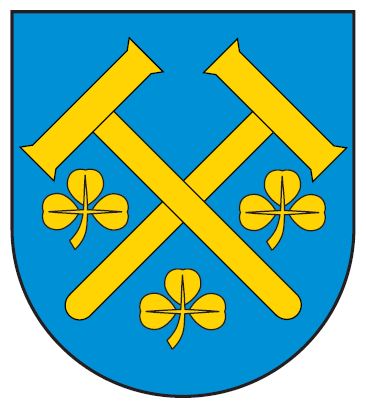 RAPORT WÓJTA GMINY JAŚLISKA O STANIE GMINY JAŚLISKAza rok 201829 maja 2019r.SPIS TREŚCII. Podstawa prawna………………………………………………………………………………………..… 3II. Realizacja polityk, programów i strategii……………………………………………………... 31. Realizacja Strategii Rozwoju Gminy Jaśliska na lata 2016-2023 (oprac. Piotr Urban)........... 32. Realizacja Gminnego Programu Rewitalizacji dla Gminy Jaśliska na lata 2016 – 2023 (oprac. Piotr Urban) ……………………………………………………………………………………263. Realizacja Planu gospodarki niskoemisyjnej dla Gminy Jaśliska (oprac. Piotr Urban) …..... 344. Realizacja Sołeckiej Strategii Rozwoju Wsi Szklary na lata 2016-2023 (oprac. Piotr Urban)..375. Realizacja Sołeckiej Strategii Rozwoju Wsi Wola Niżna na lata 2017-2020 (oprac. Piotr Urban) …………………………………………………………………………..…..………… 386. Realizacja ˝Programu usuwania azbestu i wyrobów zawierających azbest dla Gminy Jaśliska na lata 2011- 2032˝ (oprac. Marzena Zielonka-Wiernasz)........……………...………………... 39III. Realizacja budżetu obywatelskiego………….………………………………………………. 40IV. Fundusz sołecki (oprac. Renata Milan) ……………………………………………………... 40V. Informacja o stanie gospodarki mieszkaniowej (oprac. Marzena Zielonka-Wiernasz)…… 41VI. Informacja o stanie mienia komunalnego gminy jaśliska na dzień 31.12.2018 r. (oprac. Dominik Żywczak)…………………………………………………………………………………41VII. Informacja z realizacji uchwał Rady Gminy Jaśliska za 2018r. (oprac. Renata Milan) .. 61VIII. Załączniki:Załącznik nr 1. Sprawozdanie o nadwyżce/deficycie jednostki samorządu terytorialnego                        za 2018r. (oprac. Agnieszka Kurdyła).Załącznik nr 2. Informacja ze stanu realizacji inwestycji (oprac. Jerzy Magierowski).I. Podstawa prawna.Na podstawie art. 28aa ustawy z dnia 8 marca 1990 r. o samorządzie gminnym (t.j. Dz. U. z 2018 r. poz. 994 z późn. zm.) Wójt co roku do dnia 31 maja przedstawia radzie gminy raport o stanie gminy.Raport obejmuje podsumowanie działalności wójta w roku poprzednim, w szczególności realizację polityk, programów i strategii, uchwał rady gminy i budżetu obywatelskiego.II. Realizacja polityk, programów i strategii.1. Realizacja uchwały nr XXXVII/221/17 Rady Gminy Jaśliska z dnia 12 kwietnia 2017 r.                 w sprawie przyjęcia zaktualizowanej Strategii Rozwoju Gminy Jaśliska na lata 2016-2023 Uchwałę zmieniono: - uchwałą nr XLII/249/17 RADY GMINY JAŚLISKA z dnia 2 sierpnia 2017 r. w sprawie zmiany Strategii Rozwoju Gminy Jaśliska na lata 2016-2023,- uchwałą nr IV/19/18 Rady Gminy Jaśliska z dnia 20 grudnia 2018 r. w sprawie przyjęcia zmiany Strategii Rozwoju Gminy Jaśliska na lata 2016-2023.Stan realizacji strategicznych inwestycji Gminy Jaśliska planowanych do wykonania w latach  2016-20232. Realizacja uchwały nr LXII/358/18 Rady Gminy Jaśliska z dnia 14 sierpnia 2018 r. w sprawie Gminnego Programu Rewitalizacji dla Gminy Jaśliska na lata 2016 – 2023.W wyniku prac nad Gminnym Programem Rewitalizacji, zgodnie z zasadą partnerstwa                i po uwzględnieniu opinii społecznej opracowano 3 projekty podstawowe oraz 8 uzupełniających do realizacji w okresie 2016-2023. Stan realizacji założeń GPR przedstawia się następująco: PROJEKTY PODSTAWOWEPRZEDSIĘWZIĘCIA UZUPEŁNIAJĄCE3. Uchwała nr XXXIV/206/17 Rady Gminy Jaśliska z dnia 17 lutego 2017 r. w sprawie przyjęcia ˝Planu gospodarki niskoemisyjnej dla Gminy Jaśliska˝.Plan gospodarki niskoemisyjnej dla Gminy Jaśliska zawiera harmonogram strategii działań na lata 2014-2020. Poniżej przedstawiono stan realizacji działań na lata 2014-2020 w zależności od obszaru tematycznego. 4. Uchwała nr XXI/122/16 Rady Gminy Jaśliska z dnia 29 kwietnia 2016 r. w sprawie zatwierdzenia ˝Sołeckiej Strategii Rozwoju Wsi Szklary na lata 2016-2023˝5. Uchwała nr XXXVIII/226/17 Rady Gminy Jaśliska z dnia 26 kwietnia 2017 r. w sprawie przyjęcia Sołeckiej Strategii Rozwoju Wsi Wola Niżna na lata 2017-20206. UCHWAŁA NR VIII/42/11 Rady Gminy Jaśliska z dnia 13 maja 2011 r. w sprawie uchwalenia ˝Programu usuwania azbestu i wyrobów zawierających azbest dla Gminy Jaśliska na lata 2011- 2032˝ (oprac. Marzena Zielonka-Wiernasz oraz Jarosław Puchalik).Informacja o rodzaju, ilości i miejscach występowania substancji stwarzających szczególne zagrożenie dla środowiska:Gmina:  JaśliskaPowiat:  krośnieński                                         Informacja za okres:  2018 r.Województwo: podkarpackie                          określające stan na dzień: 31.12.2018 r.III. Realizacja budżetu obywatelskiego.Gmina nie uchwalała budżetu obywatelskiego.IV. Fundusz sołecki (opracowanie Renata Milan).Sołectwo Szklary      /zebranie wiejskie w dniu 17 sierpnia 2017 r./Przedsięwzięcie:,,Utwardzenie gruntu działki nr ewid. 125/10 obręb Daliowa przy świetlicy w miejscowości Szklary”. Koszt przedsięwzięcia: – 16.261,56 zł. Wydatkowano: 16.256,30 zł. Zostało: 5,26 zł.Sołectwo Jaśliska   /zebranie wiejskie w dniu 26 września 2017 r./Przedsięwzięcie:,,Budowa oświetlenia ulicznego w ciągu drogi gminnej wewnętrznej, działka nr 34/2 i 134 w miejscowości Jaśliska – droga do cmentarza oraz do Urzędu Gminy” Koszt przedsięwzięcia: – 27.769,74 zł. Wydatkowano:  27.769,66 zł. Zostało: 0,08 zł.Sołectwo Moszczaniec   /zebranie wiejskie w dniu 14 września 2017 r./Przedsięwzięcie:,,Wykonanie dokumentacji projektowej na przebudowę i nadbudowę budynku świetlicy 
w miejscowości Moszczaniec”Koszt przedsięwzięcia: – 9.053,79 zł. Wydatkowano: 9.053,78 zł. Zostało:  0,01 zł. Przedsięwzięcie:,,Budowa altany na działce nr ewid. 15/142 w miejscowości Moszczaniec”Koszt przedsięwzięcia: – 8.000,00 zł. Wydatkowano: 8.000,00 zł. Środki wykorzystano                    w całości.4.  Sołectwo Wola Niżna   /zebranie wiejskie w dniu 25 września 2017 r./Przedsięwzięcie:,,Remont drogi działka nr ewid. 526/17 w miejscowości Wola Niżna – ETAP II” Koszt przedsięwzięcia: – 21.014,94 zł. Wydatkowano: 19.923,54 zł. Zostało:  1.091, 40 zł.5.  Sołectwo Posada Jaśliska   /zebranie wiejskie w dniu 17 sierpień 2017 r./Przedsięwzięcie:,,Remont i doposażenie budynku Domu Ludowego w Posadzie Jaśliskiej”Koszt przedsięwzięcia: – 41.696,30 zł. Wydatkowano:41.652,89 zł. Zostało:  43,41 zł. 6.  Sołectwo Daliowa   /zebranie wiejskie w dniu 26 września 2017 r./W dniu 26 września 2018 r. na Zebraniu wiejskim – zmiana przedsięwzięcia z  ,,Remont drogi działka nr ewid. 61 w miejscowości Daliowa” na: ,,Remont toalet w świetlicy 
w Daliowej”.Koszt przedsięwzięcia: – 19.638,96 zł. Wydatkowano: 19.638,96 zł. Środki wykorzystano w całości.V. Informacja o stanie gospodarki mieszkaniowej (oprac. Marzena Zielonka-Wiernasz).Zgodnie z §1 ust. 2 uchwała nr XIX/104/16 Rady Gminy Jaśliska z dnia 29 lutego 2016 r. w sprawie wieloletniego Programu Gospodarowania Mieszkaniowym Zasobem Gminy Jaśliska na lata 2016 – 2021. Mieszkaniowy zasób Gminy Jaśliska stanowi:- 10 lokali, z czego siedem mieszkań komunalnych i trzy mieszkania socjalne, które na dzień 31.12.2018 r., są wynajmowane;- brak wniosków oczekujących na przedział mieszkań komunalnych w roku 2018;- brak osób oczekujących na mieszkania socjalne w roku 2018.VI. Informacja o stanie mienia komunalnego Gminy Jaśliska na dzień 31.12.2018 r. (oprac. Dominik Żywczak).	W skład mienia komunalnego Gminy Jaśliska wchodzą:Grunty BudynkiUrządzenia techniczneKotły i maszyny energetyczneUrządzenia ogólnego zastosowaniaŚrodki transportuNarzędzia, przyrządy ruchomości i wyposażenie Zbiory biblioteczneWartości niematerialne i prawne (programy komputerowe).Stan mienia komunalnego wykazano według stanu na dzień 31.12.2018 r. Dodano zwiększenia i odjęto zmniejszenia w ciągu 12 miesięcy. Stan końcowy wykazano na dzień 31.12.2018 r.Ogółem wartość majątku Gminy Jaśliska (wraz z majątkiem Szkoły Podstawowej w Jaśliskach oraz Gminnego Ośrodka Pomocy Społecznej w Jaśliskach) według ewidencji księgowej na dzień  31.12.2018 r. wynosi odpowiednio:- wartość brutto:	        	35.796.714,14 zł                                                                                         - umorzenie:		            9.952.723,90 zł                                                                      - wartość netto:	          25.843.990,24 złSzczegółowy stan rzeczowego majątku trwałego Gminy Jaśliska obrazuje tablica nr 1.Tablica 1. Rzeczowy majątek trwały Gminy Jaśliska, na dzień 31.12.2018 r.Grunty – Grupa 0Stan na dzień 31.12.2018 r. wartość mienia komunalnego – grunty, wyniosła 7.408.348,22 zł. Zmiany w stanie i wartości mienia komunalnego- grunty, obrazuje tablica 2.Tablica 2. Grunty na terenie Gminy Jaśliska.Dzierżawa gruntówRodzaj dzierżawionego gruntu, stan na dzień 31.12.2018 r.- rolny                                                             70,8278 ha- pod garaże					    0,0037 haGrunty mienia komunalnego przekazanych w wieczyste użytkowanie, stan na dzień 31.12.2018 r.- grunty na cele usługowo-handlowe             0,1900 haBudynki na terenie Gminy Jaśliska – Grupa 1.Stan na dzień 31.12.2018 r. wartość brutto wynosi  10.768.429,11 zł a umorzenia wynosi 3.423.592,73 zł.Tablica 3. Budynki na terenie Gminy Jaśliska.Budowle na terenie Gminy Jaśliska- Grupa 2.Ewidencyjna wartość budowli, ogółem na dzień 31.12.2018 r. wynosi 13.756.484,05 zł, a umorzenie wynosi 3.490.154,61 zł.Tablica 4. Budowle znajdujące się na terenie Gminy Jaśliska.Kotły i maszyny energetyczne – Grupa 3 Wartość brutto kotłów i maszyn energetycznych ogółem na dzień 31.12.2018 r. wynosi 124.566,24 zł umorzenie wynosi 70.970,22 zł z tego:Tablica 5. Kotły i maszyny energetyczne na terenie Gminy Jaśliska.Maszyny, urządzenia i aparaty ogólnego zastosowania – Grupa 4   Według stanu na 31.12.2018 r. figurującego w księgach rachunkowych, ogółem wartość maszyn, urządzeń i aparatów ogólnego zastosowania wynosi 667.386,70 zł,  umorzenie wynosi 648.654,18 zł  a w szczególności :Tablica 6.  Maszyny, urządzenia i aparaty ogólnego zastosowania na terenie Gminy Jaśliska.Specjalistyczne maszyny, urządzenia i aparaty – Grupa 5Ewidencyjna wartość specjalistycznych maszyn, urządzeń i aparatów, ogółem na dzień 31.12.2018 r. wynosi 69.581,73 zł oraz umorzenie 54.219,86 zł.W skład grupy 5 wchodzą:   Wartość brutto		UmorzenieKosiarki i maszyny- Urząd Gminy Jaśliska 		          12.950,08 zł 		 12.950,08 zł- Szkoła Podstawowa w Jaśliskach	          12.690,00 zł		   8.050,00 złPiec:- Urząd Gminy Jaśliska 		          13.299,04 zł		 10.085,13 zł- Szkoła Podstawowa w Jaśliskach	          24.592,61 zł		 21.805,48 złZagęszczarka do kostki			5.500,00 zł		      779,17 złMaszyna do szycia				   550,00 zł		      550,00 zł					……………………………………………………			Razem			          69.581,73 zł		54.219,86 złUrządzenia techniczne – Grupa 6Ogółem wartość brutto urządzeń technicznych, na dzień 31.12.2018 r. wynosi 1.458.708,40 zł, a umorzenie 900.337,12 zł z tego:Tablica 7. Urządzenia techniczne na terenie Gminy Jaśliska.Środki transportu – Grupa 7Wartość brutto środków transportu ogółem na dzień 31.12.2018 r. wynosi 422.171,74 zł oraz umorzenie 263.833,99 zł z tego:Tablica 8. Środki transportu na terenie Gminy Jaśliska.Narzędzia, przyrządy, ruchomości i wyposażenie – Grupa 8Ogółem wartość brutto narzędzi, przyrządów, ruchomości i wyposażenia, na dzień 31.12.2018 r. wyniosła 1.117.830,89 zł oraz  umorzenie 1.097.393,55 zł z tego:Tablica 9. Narzędzia, przyrządy, ruchomości i wyposażenie na terenie Gminy Jaśliska.Inwestycje w toku, wg stanu na dzień 31.12.2018 r.Węgierski szlak wina									25.810,00 złPrzebudowa bieżni przy boisku sportowym w Jaśliskach				14.800,00 złKanalizacja w Jaśliskach, Daliowej, Posadzie Jaśliskiej i Woli Niżnej	          143.715,58 złBudowa oświetlenia w ciągu drogi woj. nr 897 w Posadzie Jaśliskiej		  4.500,00 złBudowa oświetlenia ulicznego w m. Posada Jaśliska „Biłasówka”			  3.050,00 złBudowa oświetlenia ulicznego w m. Posada Jaśliska				  1.000,00 złBudowa oświetlenia na dz. nr. 269/2							     492,00 złPrzebudowa boiska przy ZSP w Jaśliskach						11.800,00 złWitacze										  3.746,00 złWitacze w Moszczańcu								     705,00 złBudowa szalet publicznych w Daliowej						  5.004,99 złPoczątek tkwi w naturze								10.763,85 złDobudowa do budynku ZSP pomieszczeń na Przedszkole				35.916,00 złRozbudowa budynków użyteczności publicznej w Jaśliskach			30.750,00 złBudowa zjazdów na działki gminne							  4.920,00 złPrzebudowa drogi dz. 217 w Daliowej						       15,80 złPrzebudowa drogi dz. 169 w Daliowej						       15,75 złPrzebudowa, rozbudowa budynku OSP w Posadzie Jaśliskiej			19.070,00 złInstalacja systemów energii odnawialnej					            19.318,51 złEnergetyka rozproszona Lesko – Rymanów – Jaśliska				15.217,56 złTargowisko										  8.610,00 złPoprawa gospodarki wodno – ściekowej w Moszczańcu				13.645,80 złRemont chaty w Jaśliskich								  4.580,00 złKuźnia talentów 								          380.328,00 złOperaty szacunkowe								              5.360,00 złPrzebudowa drogi nr G114536 Jaśliska – Posada Jaśliska				12.000,00 zł             -------------------------------------------------------------------------------------------------                                                        Razem                                                       775.134,84 złWyposażenie – konto „013”Wartość wyposażenia (pozostałych środków trwałych) ogółem na dzień 31.12.2018 r, wynosi 1.310.023,32 zł, z tego:      Tablica 10. Konto „013”Zbiory biblioteczne – konto „014”Wartość zbiorów bibliotecznych na dzień 31.12.2018 r. wynosi 177.468,37 zł.        Tablica 11. Konto „014”Wartości niematerialne i prawne – konto „020”Wartości niematerialne i prawne ogółem, na dzień 31.12.2018 r. wyniosły 124.376,05 zł., z tego:       Tablica 12. Konto „020”Dochody z majątku Gminy Jaśliskastan na dzień 31.12.2018 r. według źródeł pochodzenia.Tablica 13. Dochody Gminy JaśliskaVI. Informacje z realizacji uchwał Rady Gminy Jaśliska podjętych w 2018 r. (opracowanie Renata Milan oraz pracownicy zajmujący się przygotowaniem danej uchwały).
1. Rada Gminy Jaśliska na sesji w dniu 12 stycznia 2018 roku podjęła 3 uchwały, których  realizacja przedstawia się następująco:2. Rada Gminy Jaśliska na sesji w dniu 23 stycznia 2018 r. podjęła 2 uchwały, natomiast w dniu 14 marca 2018 r. podjęła jedną uchwałę, których  realizacja przedstawia się następująco:3. Rada Gminy Jaśliska na sesji w dniu 22 marca 2018 roku podjęła 12 uchwał, natomiast w  dniu 29 marca 2018 r. podjęła 1 uchwałę, których  realizacja przedstawia się następująco:4. Rada Gminy Jaśliska na sesji w dniu 30 kwietnia 2018 roku podjęła 5 uchwał, których  realizacja przedstawia się następująco:5. Rada Gminy Jaśliska na sesji w dniu 29 maja 2018 roku podjęła 8 uchwał natomiast 
na sesji w dniu 7 czerwca 2018 r. podjęła 3 uchwały. Realizacja uchwał przedstawia się następująco:6. Rada Gminy Jaśliska na sesji w dniu 22 czerwca 2018 roku podjęła 9 uchwał, których  realizacja przedstawia się następująco:Decyzją Wojewoda Podkarpacki umorzył postępowanie zmierzające do stwierdzenia nieważności uchwały nr LVI/326/18 z dnia 30 kwietnia 2018 r. ustalenia szczegółowych zasad ponoszenia odpłatności za pobyt w ośrodkach wsparcia udzielających schronienia osobom bezdomnym z terenu Gminy Jaśliska /pismo z dnia 3.07.2018 r., znak:P-II.4131.2.124.2018/.7. Rada Gminy Jaśliska na sesji w dniu 12 lipca 2018 roku podjęła 5 uchwał, których  realizacja przedstawia się następująco:8. Rada Gminy Jaśliska na sesji w dniu 27 lipca 2018 roku podjęła 4 uchwały, których  realizacja przedstawia się następująco:9. Rada Gminy Jaśliska na sesji w dniu 27 lipca 2018 roku podjęła 4 uchwały, natomiast 
w  dniu 6 września 2018 r. podjęła 3 uchwały oraz w dniu 27 września -  3 uchwały,  których  realizacja przedstawia się następująco:10. Rada Gminy Jaśliska na sesji w dniu 18 października 2018 roku podjęła 20 uchwał, których  realizacja przedstawia się następująco:11. Rada Gminy Jaśliska na sesji w dniu 19 listopada 2018 roku podjęła 1 uchwałę, której  realizacja przedstawia się następująco:12. Rada Gminy Jaśliska na sesji w dniu 30 listopada 2018 roku podjęła 11 uchwał, których  realizacja przedstawia się następująco:13. Rada Gminy Jaśliska na sesji w dniu 10 grudnia 2018 roku podjęła 2 uchwały, których  realizacja przedstawia się następująco:14. Rada Gminy Jaśliska na sesji w dniu 20 grudnia 2018 roku podjęła 5 uchwał, których  realizacja przedstawia się następująco:15. Rada Gminy Jaśliska na sesji w dniu 28 grudnia 2018 roku podjęła 12 uchwał, których  realizacja przedstawia się następująco:      16. Rada Gminy Jaśliska na sesji w dniu 8 stycznia 2019 roku podjęła 2 uchwały, których  realizacja przedstawia się następująco:17. Rada Gminy Jaśliska na sesji w dniu 30 stycznia 2019 roku podjęła 4 uchwały, których  realizacja przedstawia się następująco:Załącznik 2. Informacja ze stanu realizacji inwestycji.INFORMACJAZE STANU REALIZACJI INWESTYCJI GMINY JAŚLISKAza 2018r.Tabela 1. Stan realizacji strategicznych działań rozwoju Gminy JaśliskaTabela 1. Stan realizacji strategicznych działań rozwoju Gminy JaśliskaTabela 1. Stan realizacji strategicznych działań rozwoju Gminy JaśliskaTabela 1. Stan realizacji strategicznych działań rozwoju Gminy JaśliskaTabela 1. Stan realizacji strategicznych działań rozwoju Gminy JaśliskaDziałanie 1. Historia i tradycja obszaruDziałanie 1. Historia i tradycja obszaruDziałanie 1. Historia i tradycja obszaruDziałanie 1. Historia i tradycja obszaruDziałanie 1. Historia i tradycja obszaruLp.Lp.Zdiagnozowany problem - zadanieRozwiązanie problemu - zadaniaStan realizacji1.1.Brak herbu JaśliskZakończenie procedury uchwalenia herbu Jaślisk30.06.2016r. podjęto uchwałę w sprawie zatwierdzenia herbu, flagi i pieczęci Gminy Jaśliska.2.2.Brak witaczy przy głównych szlakach komunikacyjnychZaprojektowanie i wykonanie witaczy w trzech miejscachWykonano projekty budowlane w 2016r.  W 2018r. przekazano dokumentację na budowę witaczy w miejscowości Szklary i Czeremcha Stowarzyszeniu na Trakcie Węgierskim, które to pozyskało dofinansowanie na ich budowę. Budowa w tych dwóch lokalizacjach zakończy się w czerwcu 2019r. Pozostałe dwa witacze powstaną w późniejszym czasie.3.3.Brak produktu lokalnego nawiązującego 
do historii tych ziemWykreowanie i promocja produktu np. wino truskawkowe. Współpraca z przedsiębiorcami oraz promocja dawnego składu  wina w Jaśliskach na bazie Starej Szkoły i kamiennych piwnic.Podjęto promocję szlaku węgierskiego poprzez m.in. audycje telewizyjne o piwnicach w Jaśliskach w szczególności poprzez program historyczny Było nie minęło kronika zwiadowców historii.4.4.Brak wizualizacji herbu  Wykonanie kamiennego herbu na pomniku 650 – lecia lokacji Jaślisk oraz wykonanie promocyjnych gadżetów herbowych Wykonano wizualizacje na pomniku 650-lecia Jaślisk.5.5.Brak nazw ulic w szczególności w Jaśliskach gdzie nazwy te funkcjonowały gdy Jaśliska posiadały prawa miejskieNadanie nazw ulic nawiązując do dawnych nazw w miejscowości Jaśliska.Wykonano projekty nazw ulic w listopadzie 2016r. dokonano wstępnych konsultacji społecznych z Radą Gminy, jednakże odstąpiono od wprowadzenia nazw ulic w obecnej chwili z uwagi na brak zainteresowania mieszkańców.Działanie 2. Przemiany terytorialne i administracyjneDziałanie 2. Przemiany terytorialne i administracyjneDziałanie 2. Przemiany terytorialne i administracyjneDziałanie 2. Przemiany terytorialne i administracyjneDziałanie 2. Przemiany terytorialne i administracyjneZdiagnozowany problem - zadanieZdiagnozowany problem - zadanieZdiagnozowany problem - zadanieRozwiązanie problemu - zadaniaStan realizacji1.1.Obecnie, po okresie stagnacji i rozbiorze 
w 1976 r. Gminy Jaśliska, od 2010 roku gmina  stopniowo rozwija się, jednakże do osiągnięcia pełnego potencjału gminy niezbędne jest przyłączenie do Gminy Jaśliska sołectwa Moszczaniec w skład którego wchodzą miejscowości: Rudawka Jaśliska, Jasiel, Polany Surowiczne, Surowica oraz osady: Moszczaniec i  Darów, które do 1976 r. należały do Gminy Jaśliska, a obecnie nadal należą administracyjnie do Gminy Komańcza	Złożenie wniosku do ministra właściwego do spraw administracji publicznej o przyłączenie sołectwa Moszczaniec do Gminy Jaśliska.Z dniem 1.01.2017r. włączono terytorium sołectwa Moszczaniec do Gminy Jaśliska.2.2.Tworząc w 2010 r. Gminę Jaśliska nie uwzględniono wsi Kamionka, która to pozostała nadal w granicach Gminy Dukla, obniżając tym samym potencjał gospodarczy Gminy JaśliskaZłożenie wniosku do ministra właściwego do spraw administracji publicznej o przyłączenie wsi Kamionka do Gminy Jaśliska.Zrezygnowano z realizacji.Działanie 3. DemografiaDziałanie 3. DemografiaDziałanie 3. DemografiaDziałanie 3. DemografiaDziałanie 3. DemografiaZdiagnozowany problem - zadanieZdiagnozowany problem - zadanieZdiagnozowany problem - zadanieRozwiązanie problemu - zadaniaStan realizacji1.1.Emigracja z terenu gminy w poszukiwaniu miejsc na budowę domów oraz znikomy przypływ ludności na teren gminy wobec braku miejsc do osiedlania sięUzbrojenie terenów pod zabudowę mieszkaniową, zwiększenie terenów pod zabudowę mieszkaniową 
w MPZP, sprzedaż działek gminnych na cele budowlane – domy, tworzenie mieszkań socjalnych 
i komunalnych.Od maja 2016r. trwają prace nad zmianą Studium Uwarunkowań i Kierunków Zagospodarowania Przestrzennego Gminy Jaśliska celem zapewnienia nowych miejsc pod zabudowę. Po uchwaleniu studium podjęte zostaną prace nad MPZP. Na wniosek mieszkańców organizowane są przetargi na sprzedaż nieruchomości gminnych m.in. działek budowlanych. Planowany termin zakończenia prac nad studium to maj 2019r.2.2.Mały przyrost naturalnyWdrożenie programu rządowego 500+Program 500+ i inne świadczenia prorodzinne są na bieżąco realizowane.Działanie 4.  Budżet GminyDziałanie 4.  Budżet GminyDziałanie 4.  Budżet GminyDziałanie 4.  Budżet GminyDziałanie 4.  Budżet GminyZdiagnozowany problem - zadanieZdiagnozowany problem - zadanieZdiagnozowany problem - zadanieRozwiązanie problemu - zadania1.1.Zbyt małe dochody z majątku gminy w stosunku do potrzeb wynikających ze strategii rozwoju Prowadzenie dochodowej gospodarki leśnej oraz sprzedaż niektórych niezabudowanych nieruchomości. Przyłączenie sołectwa Moszczaniec do Gminy Jaśliska.W 2018r. pozyskano do sprzedaży  wielkowymiarowe                                                   i średniowymiarowe drewno z lasów gminnych. Sprzedaż odbędzie                            się w pierwszej połowie 2019r.2.2.Zbyt duże wydatki na oświatę oraz wychowanie Wprowadzić oszczędności w wydatkach na energię poprzez zastosowanie odnawialnych źródeł energii.Zamontowano w roku 2015 instalację fotowoltaiczną i turbinę wiatrową na hali sportowej przy Szkole Podstawowej w Jaśliskach.3.3.Zbyt duże wydatki na pomoc społecznąOgraniczyć pomoc finansową i materialną na rzecz organizowania odpłatnych prac dla potrzebujących pomocy np. spółdzielnie socjalne, prace doraźne.Doraźnie zatrudnia się osoby w trudnej sytuacji materialnej do prac gospodarczych (odpracowywanie zasądzonych przez sąd prac społecznych, umożliwienie osobom spłacanie innych należności sądowych, grzywien).4.4.Zbyt małe środki przeznaczane są na gospodarkę mieszkaniowąCo najmniej całość kwot z wynajmu mieszkań przeznaczyć na potrzeby mieszkaniowe. Wykonano termomodernizację wszystkich budynków gminnych, wielorodzinnych w Jaśliskach i Daliowej, a ponadto zamontowano na nich instalacje fotowoltaiczne.Działanie 5.  Miejscowe Plany Zagospodarowania PrzestrzennegoDziałanie 5.  Miejscowe Plany Zagospodarowania PrzestrzennegoDziałanie 5.  Miejscowe Plany Zagospodarowania PrzestrzennegoDziałanie 5.  Miejscowe Plany Zagospodarowania PrzestrzennegoDziałanie 5.  Miejscowe Plany Zagospodarowania PrzestrzennegoZdiagnozowany problem - zadanieZdiagnozowany problem - zadanieZdiagnozowany problem - zadanieRozwiązanie problemu - zadania1.1.Brak wystarczających obszarów przeznaczonych na budownictwo mieszkaniowe oraz usługowe. Brak zapisów umożliwiających budowę wież widokowych oraz innej strategicznej infrastruktury turystycznej takiej jak np. różnego rodzaju budowle wodne. Brak szczególnego traktowania zabudowy w obrębie dawnych murów obronnych Jaślisk, zmierzającego do zachowania jednorodności stylowej i kulturowej – niedopuszczalnym jest nowoczesne budownictwo bez zachowania zewnętrznego dawnego stylu Jaślisk. Zbyt mała liczba dróg zaliczonych do kategorii gminnych dróg publicznych co wpływa na możliwości pozyskiwania dofinansowywania inwestycji 
na tych drogach. Brak wskazania obszarów 
do rewitalizacji.Uchwalenie nowego Studium oraz nowego  Miejscowego Planu Zagospodarowania Przestrzennego dla obszaru całej gminy.Od maja 2016r. trwają prace nad zmianą Studium Uwarunkowań i Kierunków Zagospodarowania Przestrzennego Gminy Jaśliska celem zapewnienia nowych miejsc pod zabudowę. Uwzględniono w projekcie studium nowe tereny pod działalność gospodarczą, budownictwo mieszkaniowe. Wprowadzono indywidualne zapisy dotyczące zabudowy w obrębie murów obronnych Jaślisk. Planowany termin zakończenia prac nad studium to maj 2019r.Po uchwaleniu studium podjęte zostaną prace nad MPZP.Wyznaczono obszary do rewitalizacji.Działanie 6.   Infrastruktura transportowaDziałanie 6.   Infrastruktura transportowaDziałanie 6.   Infrastruktura transportowaDziałanie 6.   Infrastruktura transportowaDziałanie 6.   Infrastruktura transportowaZdiagnozowany problem - zadanieZdiagnozowany problem - zadanieZdiagnozowany problem - zadanieRozwiązanie problemu - zadania1.1.Zły stan dróg gminnych i niektórych dróg wewnętrznych (szczegóły opisane w części 
o diagnozie)Remont i/lub przebudowa dróg gminnych 
i wewnętrznych. Zmiana kategorii dróg z wewnętrznych na gminne.Corocznie prowadzi się remonty i przebudowy dróg, a w tym mostów korzystając z współfinansowania tych prac ze źródeł zewnętrznych.2.2.Bardzo zły stan dróg powiatowych, oraz zły stan dróg wojewódzkich (szczegóły opisane w części o diagnozie)Partycypacja w remoncie i/lub przebudowie dróg gminnych i wewnętrznych.Zmiana kategorii drogi relacji Jaśliska – Czeremcha – Granica Państwa z powiatowej na wojewódzką.W 2018 r. Starostwo Powiatowe w Krośnie wykonało pełny remont drogi relacji Wola Niżna – Wola Wyżna (nowa nawierzchnia wykonana jest do bloków).Działanie 7. Transport publiczny  Działanie 7. Transport publiczny  Działanie 7. Transport publiczny  Działanie 7. Transport publiczny  Działanie 7. Transport publiczny  Zdiagnozowany problem - zadanieZdiagnozowany problem - zadanieZdiagnozowany problem - zadanieRozwiązanie problemu - zadania1.1.Mała ilość lub brak kursów w godzinach popołudniowych i w weekendy.Niedostosowanie kursów do potrzeb mieszkańców podyktowane ekonomią tras.Współpraca z przedsiębiorcami m.in. pomoc w diagnozie potrzeb mieszkańców i bezpłatne udostępnianie przystanków autobusowych. Remont 
i przebudowa istniejących przystanków.Obecnie zapewniono dodatkowe kursy na trasie Jaśliska – Moszczaniec poprzez wydłużenie obecnych kursów.Działanie 8.   Społeczeństwo informacyjne Działanie 8.   Społeczeństwo informacyjne Działanie 8.   Społeczeństwo informacyjne Działanie 8.   Społeczeństwo informacyjne Działanie 8.   Społeczeństwo informacyjne Zdiagnozowany problem - zadanieZdiagnozowany problem - zadanieZdiagnozowany problem - zadanieRozwiązanie problemu - zadania1.1.Brak dostępu do sieci światłowodowej, dzięki której mieszkańcy zyskaliby dostęp 
do szerokopasmowego Internetu 
o przepustowości min 32mb/sPodjąć współpracę z firmami prywatnymi – pomoc 
w realizacji inwestycjiW większości terytorium Gminy Jaśliska dostępna jest sieć światłowodowa – na bieżąco trwają podłączenia do sieci indywidualnych użytkowników. Inwestycja realizowana jest przez podmioty prywatne.2.2.W większości osoby starsze nie posiadają umiejętności korzystania z komputera i sieci Internet. Brak stałych kursów z obsługi komputerów i sieci Internet dla mieszkańców 
w różnym wieku. Brak miejsc i komputerów 
do prowadzenia otwartych kursów.Przeprowadzić reorganizację Gminnej Biblioteki Publicznej w Jaśliskach i przygotować zaplecze do prowadzenia zajęć komputerowych wraz z ofertąOd 2019r.  funkcjonuje klub Senior + w Domu Ludowym w Jaśliskach. W klubie tym osoby starsze mają możliwość nabyć umiejętności do obsługi komputerów.3.3.Niewystarczający pakiet telewizji naziemnej MUXZapewnić dostęp do pełnego pakietu MUXDostęp do pełnego pakietu MUX byłby możliwy w sytuacji gdyby gmina płaciła operatorowi telewizji naziemnej opłatę za udostępnienie dodatkowego pakietu.Działanie 9.   Gospodarka komunalnaDziałanie 9.   Gospodarka komunalnaDziałanie 9.   Gospodarka komunalnaDziałanie 9.   Gospodarka komunalnaDziałanie 9.   Gospodarka komunalnaZdiagnozowany problem - zadanieZdiagnozowany problem - zadanieZdiagnozowany problem - zadanieRozwiązanie problemu - zadania1.1.Brak sieci kanalizacyjnej dla sołectwa Daliowa, Jaśliska, Posada Jaśliska, Wola Niżna – oczyszczalnia ścieków w Daliowej musi obecnie funkcjonować wyłącznie na bazie ścieków dowożonychBudowa sieci kanalizacyjnej dla aglomeracji Daliowa, a w szczególności w miejscowościach wymagających podjęcia natychmiastowych działań rewitalizacyjnych (Jaśliska i Daliowa).Nie rozpoczęto prac nad budową sieci kanalizacyjnej z uwagi na brak dofinansowania na ten cel.2.2.Brak wodociągu dla sołectwa DaliowaZaprojektowanie i budowa wodociągu 
dla miejscowości DaliowaNie rozpoczęto prac nad budową sieci wodociągowej z uwagi na brak zgody na przyłącz do wodociągu w Jaśliskach3.3.Brak akceptacji większości mieszkańców odnośnie realizacji ustawowego obowiązku odprowadzania ścieków do oczyszczalni ścieków, a  do czasu wybudowania sieci kanalizacyjnej obowiązku dowożenia ścieków przez uprawnioną firmę wozem asenizacyjnym. Brak w bardzo wielu domach nawyku i poczucia obowiązku segregacji odpadówProwadzenie ciągłej edukacji mieszkańców oraz egzekwowanie wykonywania obowiązków ustawowych przez mieszkańców.Zachęca się mieszkańców do oddawania ścieków do oczyszczalni.Działanie 10. Zasoby mieszkanioweDziałanie 10. Zasoby mieszkanioweDziałanie 10. Zasoby mieszkanioweDziałanie 10. Zasoby mieszkanioweDziałanie 10. Zasoby mieszkanioweZdiagnozowany problem - zadanieZdiagnozowany problem - zadanieZdiagnozowany problem - zadanieRozwiązanie problemu - zadania1.1.Niewystarczająca liczba mieszkań socjalnych 
i komunalnychZaadaptować lokale gminne na mieszkania lub dokonać zakupu mieszkań i ich remont Nie podejmowano w 2018r. działań w tej kwestii.2.2.Niewystarczający standard mieszkań (szczegóły w diagnozie)Wykonać remont i/lub przebudowę mieszkań wraz z całością budynkówWykonano remont jednego z mieszkań komunalnych w Jaśliskach.Działanie 11. Obiekty użyteczności publicznejDziałanie 11. Obiekty użyteczności publicznejDziałanie 11. Obiekty użyteczności publicznejDziałanie 11. Obiekty użyteczności publicznejDziałanie 11. Obiekty użyteczności publicznejZdiagnozowany problem - zadanieZdiagnozowany problem - zadanieZdiagnozowany problem - zadanieRozwiązanie problemu - zadania1.1.Brak budynku przeznaczonego  na potrzeby Urzędu Gminy Jaśliska oraz GOPS w rynku Jaślisk (zła lokalizacja obecnego Urzędu Gminy  oraz GOPS)Przenieść siedzibę Urzędu Gminy Jaśliska oraz GOPS w Jaśliskach do jednego z budynków będącego własnością gminy w rynku JaśliskWykonano dokumentacje projektową lecz nie uzyskano jeszcze pozwolenia na budowę z uwagi na niezakończenie uzgodnień z właścicielem części budynku – piekarni odnośnie zakresu współfinansowania inwestycji.2.2.Brak funkcjonalności, którą wymusza rozwój społeczeństwa i konieczność zapewnienia pełnej dostępności obiektów. Niski standard i wysokie koszty utrzymania obiektów użyteczności publicznej. Brak wyposażenia lub zły stan tego wyposażenia.Dostosować do aktualnych potrzeb. Dokonać remontu, przebudowy, nadbudowy, rozbudowy lub innych niezbędnych prac budowlanych, które zapewnią wysoki standard obiektów m.in. przy wykorzystaniu odnawialnych źródeł energii i odpowiedniej termomodernizacji. Doposażyć obiekty użyteczności publicznej, a w szczególności: Dom Ludowy w Jaśliskach wraz z Punktem Informacji Turystycznej, Świetlicę w Szklarach, Świetlicę w Daliowej, Świetlicę w Moszczańcu, Dom Ludowy w Posadzie Jaśliskiej oraz w Woli Niżnej.Wykonywana jest dokumentacja projektowa na Dom Ludowy w Jaśliskach oraz zabytkową zagrodę nr 126 w Jaśliskach. W 2018r. wykonano I etap prac budowlanych przy zabytkowej zagrodzie (fundamenty) w 2019r. zostanie wykonany pełen zakres prac remontowych.W 2018r. wykonano kolejny etap remontu i przebudowy budynku Domu Ludowego w Jaśliskach oddając do użytku nowe klatki schodowe, piwnice w których znajduje się obecnie Klub Senior + oraz piętro budynku gdzie przygotowane są pomieszczenia na Punkt Informacji Turystycznej. Na rok 2019 planowane są kolejne prace na poziomie parteru budynku i wokół niego.W 2018r. wykonano toalety w świetlicy wiejskiej w Daliowej.W latach poprzednich wykonano:                      - remont świetlicy w Szklarach adaptując pomieszczenie na kuchnie,- remont świetlicy w Daliowej (bez toalet),- remont Sali Domu Ludowego w Posadzie Jaśliskiej (m.in. montaż klimatyzacji),- remont Domu Ludowego w Woli Niżnej (m.in. montaż klimatyzacji i wymiana pokrycia dachowego),Działanie 12. Przedsiębiorczość i rynek pracyDziałanie 12. Przedsiębiorczość i rynek pracyDziałanie 12. Przedsiębiorczość i rynek pracyDziałanie 12. Przedsiębiorczość i rynek pracyDziałanie 12. Przedsiębiorczość i rynek pracyZdiagnozowany problem - zadanieZdiagnozowany problem - zadanieZdiagnozowany problem - zadanieRozwiązanie problemu - zadania1.1.Zbyt mało jest terenów (przeznaczenie gruntów w MPZP) na których można prowadzić działalność gospodarcząZwiększyć ilość i powierzchnię terenów 
z przeznaczeniem na działalność gospodarczą 
w MPZP.Od maja 2016r. trwają prace nad zmianą Studium Uwarunkowań i Kierunków Zagospodarowania Przestrzennego Gminy Jaśliska celem zapewnienia nowych miejsc pod zabudowę. Planowany termin zakończenia prac nad studium to maj 2019r.Po uchwaleniu studium podjęte zostaną prace nad MPZP.2.2.Zbyt duże koszty prowadzenia działalności gospodarczejWprowadzić ulgi i zwolnienia podmiotowe i przedmiotowe dla działalności gospodarczych wymagających dużych powierzchni. Wprowadzić ulgi i zwolnienia dla nowopowstających firm.Nie podjęto działań w tej kwestii.3.3.Zbyt mały rynek zbytu na terenie gminyPromocja usług i produktów poza terenem gminy, zrzeszanie usługodawców i producentów w większe grupy aby wspólnie pozyskiwać klienta uzupełniając wzajemnie ofertę – konieczność współpracy różnych podmiotów.Wspieranie działań firm w zakresie sieciowania produktów i usług – udzielanie wsparcia organizacyjnego. Współpraca z Gminami: Rymanów, Besko, Zarszyn, Bukowsko w ramach nieformalnego zrzeszenia pod nazwą Zagłębie Ambitnej Turystyki.4.4.Zbyt mało atrakcji turystycznych mogących przyciągnąć klientówZintensyfikować proces rewitalizacji obszarów gminy, podjęcie nowego MPZP z uwzględnieniem potrzeb inwestycji pro turystycznych celem budowy wizerunku gminy jako gminy turystycznej.Uwzględniono w nowym projekcie studium miejsca na budowę :- wież widokowych, - wyciągu narciarskiego, - kąpieliska, - obiektów pod usługi turystyczne.5.5.Zbyt małe kwalifikacje bezrobotnychOrganizować kursy i szkolenia dla bezrobotnych bazując na potrzebach kadrowych lokalnych firm.Uwzględniono kwestę podnoszenia kwalifikacji w gminnym programie rewitalizacji w ramach projektów podstawowych. 6.6.Nadużywanie alkoholuPromować zdrowy tryb życia, reagować na spożywanie alkoholu w miejscach publicznych, wspierać dobre praktyki – nagradzać postawy abstynenckie na zasadzie nie pijesz i chcesz pracować więc pomagamy w utrzymaniu się na rynku – m.in. organizacja szkoleń i doradztwa. Corocznie ogłaszane są konkursy ofert na realizację zajęć sportowych dla dzieci i młodzieży przez lokalne stowarzyszenia i kluby sportowe.Organizowanie zajęć i zawodów sportowych przez gminę. 7.7.Zbyt mała chęć podjęcia pracy wobec otrzymywania pomocy m.in. z GOPSOgraniczenie wypłaty pomocy finansowej poprzez wprowadzenie konieczności podjęcia pracy – w tym społecznej w zamian za pomoc finansową lub materialną.-8.8.Brak dużych zakładów pracy gdzie mogłyby znaleźć zatrudnienie osoby o małych kwalifikacjach oraz bez względu na płećWprowadzić nowy MPZP umożliwiający lokalizację 
i budowę dużych zakładów pracy. Wsparcie firm w zakresie doradztwa w pozyskiwaniu dotacji na rozwój lub założenie firm. Przygotowanie działek gminnych (uzbrojenie) pod duże przedsiębiorstwa, a następnie sprzedaż lub dzierżawa tych gruntów dla firm.Podjęto działania zmierzające do wprowadzenia do studium możliwości uruchomienia kamieniołomu w miejscowości Moszczaniec. Działanie 13. TurystykaDziałanie 13. TurystykaDziałanie 13. TurystykaDziałanie 13. TurystykaDziałanie 13. TurystykaZdiagnozowany problem - zadanieZdiagnozowany problem - zadanieZdiagnozowany problem - zadanieRozwiązanie problemu - zadania1.1.Zbyt mało oznakowanych w terenie szlaków turystycznych	Opracować i wytyczyć nowe szlaki – głównie przy współpracy z lokalnymi stowarzyszeniamiPrzygotowano projekt nowego szlaku w Szklarach (odcinek prowadzący do zabytkowego cmentarza w Szklarach). W lutym 2019r. podpisano porozumienie pomiędzy właścicielami gruntów przez które będzie przebiegał nowy szlak. Szlak zostanie wytyczny w terenie w pierwszej połowie 2019r.2.2.Brak odpowiedniej infrastruktury turystycznej takiej jak: kąpieliska, wieże widokowe, wyciągi, parkingi, pola namiotowePodjąć nowy MPZP uwzględniając potrzeby takie jak: kąpieliska, wieże widokowe, wyciągi, parkingi, pola namiotowe Uwzględniono w nowym projekcie studium miejsca na budowę :- wież widokowych, - wyciągu narciarskiego, - kąpieliska, - obiektów pod usługi turystyczne.W 2019r. podjęta zostanie zmiana MPZP.3.3.Brak wystarczającej ilości ogólnodostępnych, kulturowych atrakcji turystycznych przyciągających turystów: nieudostępnione Jaśliskie piwnice z XVI w., zniszczone budynki przy rynku jak i sam rynek, oraz niszczejące zabytkowe zagrody nie dostępne dla turystówPrzeprowadzić rewitalizację Jaślisk w szczególności w obrębie dawnych murów obronnych (w szczególności rewitalizacja rynku, budynku Domu Ludowego, GS, Starej Szkoły wraz z piwnicami, zabytkowej chaty). Opracować koncepcję stylizacji/rewitalizacji istniejących i nowych budynków prywatnych 
i publicznych (nawet tych które nie są na razie planowane do budowy – narzucenie przeznaczenia nieruchomości) w obrębie dawnych murów obronnych Jaślisk, w szczególności wokół rynku. Wprowadzić opracowaną koncepcję MPZP jako wytyczne do m.in. do budowy, przebudowy, nadbudowy, rozbudowy 
i remontów obiektów przy rynku)W sierpniu 2018r. przyjęto ostateczną wersję GPR uzyskując wpis na listę zatwierdzonych  programów rewitalizacji Województwa Podkarpackiego.Rozpoczęto rewitalizację Jaślisk w szczególności w obrębie dawnych murów obronnych:- wyłoniono wykonawcę i rozpoczęto prace projektowe w obrębie płyty rynku – budowa targowiska,- wykonano drugi etap przebudowy i  prac remontowych przy budynku Domu Ludowego w Jaśliskach,- wykonano dokumentację budowlaną na przebudowę i remont budynku GS,- wykonano I etap prac przy zabytkowej zagrodzie nr 126,Wprowadzono indywidualne zapisy do studium  w zakresie zasad kształtowania zabudowy w obrębie rynku.4.4.Brak charakterystycznego dla Jaślisk produktu turystycznegoWypromować przy współpracy z prywatnymi przedsiębiorcami produkt turystyczny oparty na filmie „Wino Truskawkowe” –czyli wprowadzić na lokalny rynek dobrej jakości wino truskawkowe.Prowadzi się wsparcie dla lokalnych przedsiębiorców chcących prowadzić działalność gospodarczą w zabytkowych przyrynkowych piwnicach – promocja lokalnych zasobów.5.5.Brak punktu informacji turystycznej w rynku JaśliskZaadaptować lokale w rynku Jaślisk (Domu Ludowym – Jaśliska 30) na potrzeby punktu informacji turystycznej. Kompleksowo wyposażyć Punkt Informacji Turystycznej w Jaśliskach m.in. meble, sprzęt biurowy i komputerowy. Zmniejszyć koszt eksploatacji poprzez montaż zestawu fotowoltaicznego.Z końcem 2018r. zakończono prace przy przebudowie i remoncie pomieszczeń na piętrze Domu Ludowego w Jaśliskach celem ich wykorzystania na Punkt Informacji Turystycznej. W 2019r. pomieszczenia te będą wyposażone w meble i niezbędny sprzęt.6.6.Słaba promocja marki „Jaśliskiej Krainy Beskidu Niskiego”Promować we współpracy z innymi samorządami i organizacjami samorządowymi marki Beskid Niski np. pod hasłem „Jaśliski Beskid Niski jest zawsze sercu bliski”.Podjęto wspieranie działań firm w zakresie sieciowania produktów i usług – udzielanie wsparcia organizacyjnego. Współpraca z Gminami: Rymanów, Besko, Zarszyn, Bukowsko w ramach nieformalnego zrzeszenia pod nazwą Zagłębie Ambitnej Turystyki.   7.7.Brak wykorzystania potencjału szlaku węgierskiegoPodjąć rewitalizację XVI w. kamiennych piwnic 
i obiektów towarzyszących w obrębie rynku Jaślisk, nawiązać współpracę z samorządami i firmami w kraju i za granicą celem stworzenia produktu turystycznego jakim jest Węgierski Szlak Wina.Podjęto działania zmierzające do  rewitalizacji XVI w. kamiennych piwnic (podjęto prace projektowe w zakresie piwnic będących własnością Gminy Jaśliska) i obiektów towarzyszących w obrębie rynku Jaślisk (remont i przebudowa zabytkowej zagrody nr 126 oraz Domu Ludowego w Jaśliskach, budowa targowiska). Nawiązano współpracę z samorządami i firmami w kraju i za granicą celem stworzenia produktu turystycznego jakim jest Węgierski Szlak Wina.Działanie 14.  RolnictwoDziałanie 14.  RolnictwoDziałanie 14.  RolnictwoDziałanie 14.  RolnictwoDziałanie 14.  RolnictwoZdiagnozowany problem - zadanieZdiagnozowany problem - zadanieZdiagnozowany problem - zadanieRozwiązanie problemu - zadania1.1.Nieopłacalność zróżnicowanej produkcji rolnej na małą skalę. Brak wyspecjalizowanych gospodarstw w produkcji jednego rodzaju np. hodowla bydła mięsnego na wolnych wypasach	Promować wielkopowierzchniowe i specjalizacyjne produkcje rolne – pomagać w tworzeniu nowych i wyspecjalizowanych firm w zakresie produkcji rolnejW miejscowości Daliowa Fundacja Pomosty Karpat podjęła działania w kierunku produkcji specjalistycznych – ich plan rozwojowy uwzględniono w Gminnym Programie Rewitalizacji Gminy Jaśliska. Utworzono również tam spółdzielnię socjalną.2.2.Brak rynku zbytu na produkty rolneDostosować uprawy i produkty rolne do warunków lokalnych. Promować produkty lokalne – tworzyć wspólną markę produktu lokalnego Beskidu Niskiego.W miejscowości Daliowa Fundacja Pomosty Karpat podjęła działania w kierunku produkcji specjalistycznych – ich plan rozwojowy uwzględniono w Gminnym Programie Rewitalizacji Gminy Jaśliska. Utworzono również tam spółdzielnię socjalną.3.3.Brak lokalnego przetwórstwa produktów rolnychZachęcić lokalnych przedsiębiorców i organizacje pozarządowe do inwestycji w tzw. Inkubator przedsiębiorczości.W miejscowości Daliowa Fundacja Pomosty Karpat podjęła działania w kierunku produkcji specjalistycznych – ich plan rozwojowy uwzględniono w Gminnym Programie Rewitalizacji Gminy Jaśliska. Utworzono również tam spółdzielnię socjalną.4.4.Duże rozdrobnienie gruntów – działki są wąskie i bardzo małe - w szczególności w Jaśliskach 
i w Posadzie JaśliskiejKonieczność przeprowadzenia scalenia gruntów 
w szczególności w Jaśliskach i Posadzie JaśliskiejProwadzi się stałą kampanię informacyjną dotyczącą możliwości przeprowadzenia scalenia gruntów m.in. na zebraniach wiejskich.Działanie 15. Gospodarka leśnaDziałanie 15. Gospodarka leśnaDziałanie 15. Gospodarka leśnaDziałanie 15. Gospodarka leśnaZdiagnozowany problem - zadanieZdiagnozowany problem - zadanieZdiagnozowany problem - zadanieRozwiązanie problemu - zadania1.1.Mało efektywnie prowadzona gospodarka leśna (brak nowych nasadzeń, brak pozyskiwania drewna na inwestycje gminne, znikoma pielęgnacja lasu).Wyznaczyć tereny do zalesienia w MPZP, zaplanować i pozyskiwać jak najwięcej drewna na inwestycje gminne, ze środków pozyskanych ze sprzedaży  drewna dokonywać pielęgnacji lasuW 2018 r. pozyskano drewno wielko gabarytowe i średnio gabarytowe, które to będzie sprzedawane w 2019r.Działanie 16. Edukacja Działanie 16. Edukacja Działanie 16. Edukacja Działanie 16. Edukacja Zdiagnozowany problem - zadanieZdiagnozowany problem - zadanieZdiagnozowany problem - zadanieRozwiązanie problemu - zadania1.1.Zmniejszająca się liczba dzieci	Zapewnić w MPZP miejsca na budowę domów, zachęcać ludność do podejmowania działalności gospodarczej aby nie wyjeżdżali w poszukiwaniu pracy i miejsca zamieszkania. Doprowadzić 
do zwiększenia atrakcyjności turystycznej gminy. Wdrażać rządowy program 500+Trwają końcowe prace nad zmianą studium, w 2019r. rozpoczną się prace nad zmianą MPZP celem zapewnienia miejsc na budowę domów. Zwiększa się stopniowo atrakcyjność turystyczna gminy. Realizowany jest na bieżąco rządowy program 500+.2.2.Brak dodatkowych zajęć pozalekcyjnych rozwijających zainteresowania w zakresie kultury – brak oferty Gminnego Ośrodka Kultury i Czytelnictwa,Przeprowadzić reorganizację Gminnej Biblioteki Publicznej w Jaśliskach celem przekształcenia 
w Gminny Ośrodek Kultury i Czytelnictwa. Przygotować ofertę GOKiCz. Przenieść bibliotekę (GOKiCZ) do rynku Jaślisk.  Przeprowadzono reorganizację Biblioteki Publicznej w 2017r. tworząc GOK w Jaśliskach. Przeniesiono siedzibę do budynku Domu Ludowego w rynku Jaślisk. 3.3.Niewykończone poddasze ZSP – brak możliwości przyjęcia np. kolonii – wymiana uczniów.Zaadaptować poddasze na bazę noclegową dla kolonii, uczestników imprez sportowych oraz celem prowadzenia wymiany uczniówW obecnym okresie nie pozyskano dofinansowania na te prace.Działanie 17. Opieka przedszkolnaDziałanie 17. Opieka przedszkolnaDziałanie 17. Opieka przedszkolnaDziałanie 17. Opieka przedszkolnaZdiagnozowany problem - zadanieZdiagnozowany problem - zadanieZdiagnozowany problem - zadanieRozwiązanie problemu - zadania1.1.Brak miejsca na przedszkole przy obecnym systemie szkolnym.Wykonać rozbudowę budynku ZSP w Jaśliskach.Wykonano dokumentację projektową.Działanie 18. Opieka przedszkolnaDziałanie 18. Opieka przedszkolnaDziałanie 18. Opieka przedszkolnaDziałanie 18. Opieka przedszkolnaZdiagnozowany problem - zadanieZdiagnozowany problem - zadanieZdiagnozowany problem - zadanieRozwiązanie problemu - zadania1.1.Niewystarczająca opieka stomatologiczna, brak lekarza rodzinnego na zastępstwo w okresie urlopu lub choroby, zbyt mała oferta leczenia specjalistycznego.Nawiązać nową współpracę z firmami w zakresie NZOZ lub negocjować z obecną firmą.Podjęto rozmowy z obecnym NZOZ w Jaśliskach jednakże braki kadrowe i kwestie finansowe nie pozwalają na zwiększenie oferty ani też poprawy funkcjonowania obecnej.Działanie 19. Sprawy społeczneDziałanie 19. Sprawy społeczneDziałanie 19. Sprawy społeczneDziałanie 19. Sprawy społeczneDziałanie 19. Sprawy społeczneZdiagnozowany problem - zadanieZdiagnozowany problem - zadanieZdiagnozowany problem - zadanieRozwiązanie problemu - zadania1.1.Bezrobocie wśród osób niewykwalifikowanych i o niskim potencjale	 Prowadzić lokalną aktywizację zawodową przy współpracy z PUP w Krośnie w tym szkolenia, kursy, pomoc w zakładaniu np. spółdzielni socjalnychWszelkie możliwe działania podjęte były przez GOPS w Jaśliskach i obecnie są  na bieżąco kontynuowane. 2.2.Niechęć do pracy, niska wydajność i jakość pracy – pomoc społeczna jest sposobem na życie, więc duża liczba bezrobotnych nie chce pracować, lecz woli pobierać zasiłki w formie finansowej i rzeczowej z opieki społecznejUzależnić pobieranie wsparcia finansowego i rzeczowego od wykonywania prac na rzecz lokalnego społeczeństwa np. przy współpracy ze stowarzyszeniami.Wszelkie możliwe działania podjęte były przez GOPS w Jaśliskach i obecnie są  na bieżąco kontynuowane. 3.3.Zła kultura picia alkoholu – brak reakcji otoczenia na zjawisko picia alkoholuDokonywać częstych kontroli sklepów, przystanków autobusowych oraz innych miejsc publicznych wraz
z nakładaniem odpowiednich kar. Podejmować 
z własnej inicjatywy GKRPA w Jaśliskach działania wobec osób ewidentnie nadużywających alkohol GKRPA prowadzi stale działania wobec osób nadużywających alkohol.Działanie 20. KulturaDziałanie 20. KulturaDziałanie 20. KulturaDziałanie 20. KulturaZdiagnozowany problem - zadanieZdiagnozowany problem - zadanieZdiagnozowany problem - zadanieRozwiązanie problemu - zadania1.1.Niewystarczające zaplecze infrastrukturalne 
do krzewienia kultury oraz niewykorzystany potencjał budynków gminnych m.in. nie wyposażone lub źle wyposażone obiekty – Dom Ludowy Jaśliska (w tym Punkt Informacji Turystycznej), Dom Ludowy Posada Jaśliska, Dom Ludowy Wola Niżna, świetlica w Daliowej, Szklarach, Moszczańcu. Brak wyspecjalizowanej instytucji zajmującą się działalnością sportową - Gminnego Ośrodka Kultury i Czytelnictwa, czyli niewłaściwa lokalizacja, organizacja i nazwa instytucji kultury - Gminnej Biblioteki Publicznej w Jaśliskach. Brak profesjonalnej oferty instytucji kulturyNależy przeznaczyć na działalność kulturalną następujące budynki:  Dom Ludowy Jaśliska (w tym Punkt Informacji Turystycznej), Dom Ludowy Posada Jaśliska, Dom Ludowy Wola Niżna, świetlica w Daliowej, Szklarach i Moszczańcu – obiekty należy kompleksowo wyposażyć.Gminny Ośrodek Kultury i Czytelnictwa w Jaśliskach powinien dysponować obiektami z następującymi propozycjami przeznaczenia:1) Kuźnia Tradycji – modernizacja i adaptacja zabytkowej zagrody wraz z zagospodarowaniem terenu, odrestaurowanie wyposażenia tej zagrody, aby zagroda była narzędziem rozwoju kultury. Chałupa wraz z całą zagrodą będzie narzędziem GOK w Jaśliskach do:a) prowadzenia warsztatów kulinarnych – kultywowania potraw lokalnych na bazie oryginalnego,tradycyjnego, murowanego pieca i narzędzi,b) zapewnieniu noclegów w pomieszczeniu sypialnym które ma służyć np. wykładowcom lub wymagającym turystom chcącym spędzić dobę w warunkach mieszkalnych takich jakie były w XVI – XIX wieku 
w strojach z epoki (z wyłączeniem toalety),c) ekspozycji z epoki przeznaczenie poddasza na cele ekspozycyjne,d) prowadzenia warsztatów z bednarstwa w pracowni znajdującej się w obecnym pomieszczeniu gospodarczym domu celem nawiązania do tradycji szlaku,e) prowadzenia warsztatów z kamieniarstwa w tzw. kuźni (dawniej prawdopodobnie w budynku tym znajdowała się kuźnia obecnie planuje się wykorzystywać ten budynek na pracownię kamieniarską zuwagi na wymogi p.poż.). Pracownia nawiązywać 
ma do tradycji kamieniarskich dawnego miasta.2) Kuźnia Talentów modernizacja i adaptacja obecnego Domu Ludowego w Jaśliskach na potrzeby GOK w Jaśliskach. W obiekcie m.in. zaplanowano:a) adaptację, a w tym rozbudowę istniejącej sali wielofunkcyjnej do pełnienia roli sali widowiskowej - 
z zachowaniem możliwości wynajmowania sali przez mieszkańców,b) adaptację pomieszczenia za sceną na przebieralnie dla artystów – wykonanie wyjścia na korytarzgłówny, który jest obecne pomieszczeniem zamkniętym poczty,c) adaptację pomieszczeń poczty i fryzjera na magazyn sceniczny, szatnie i toalety,d) adaptację pomieszczeń na kuchnie KGW wraz 
z zapleczem,e) budowę wyjść ewakuacyjnych i windy,f) pomieszczenia użytkowe przeznaczone do zajęć plastycznych i muzycznych,g) pomieszczenia dla potrzeb lokalnych klubów, stowarzyszeń, zespołów muzycznych, kapeli,h) termomodernizację budynku wraz ze stylizacją fasad nawiązującą do kultury i stylu Jaślisk orazwymianę źródła ciepła,i) przeniesienie fryzjera i poczty w inne miejsce np. 
do obecnego lokalu wyborczego.3)  Centrum Edukacyjno- Wystawiennicze remont, przebudowa, rozbudowa i adaptacja funkcjonalna dawnej szkoły wraz z renesansowymi piwnicami pod budynkiem i obok budynku oraz budowa amfiteatru 
i wiaty w stylu starych chałup przysłupowych.  
W budynku i piwnicach znajdzie się m.in.: informacja turystyczna, izby regionalne i wystawiennicze, pijalnia wina, sala konferencyjna w piwnicach, sala makiety miasta Jaśliska, sklepik z pamiątkami, mapami i książkami regionalnymi, biblioteka regionalna.Należy dokonać gruntownej reorganizacji Gminnej Biblioteki Publicznej w Jaśliskach - zmiana statutu - wraz ze zmianą siedziby – przeniesienie do rynku Jaślisk. Zmienić nazwę biblioteki na Gminny Ośrodek Kultury i Czytelnictwa. Reorganizacja ma doprowadzić do pełniejszej realizacji zadań kulturalnych i czytelniczych. Przeznaczono na działalność kulturalną następujące budynki:  Dom Ludowy Jaśliska (w tym Punkt Informacji Turystycznej i Klub Senior +), Dom Ludowy Posada Jaśliska, Dom Ludowy Wola Niżna, świetlica w Daliowej, Szklarach i Moszczańcu – obiekty te będą kompleksowo wyposażone w 2019r.Stan zaawansowania prac:1) Kuźnia Tradycji – wykonano 1 etap modernizacji i adaptacji zabytkowej zagrody na cele kulturalne – wykonano fundamenty. Pozostała część prac budowlanych wykonana zostanie w 2019r. Po wykonaniu wszystkich prac będzie można przekazać użytkowanie budynku dla GOK w Jaśliskach.2) Kuźnia Talentów modernizacja i adaptacja obecnego Domu Ludowego w Jaśliskach na potrzeby GOK w Jaśliskach. Zakończono prace budowlane w zakresie:- piętra tworząc tam Punkt Informacji Turystycznej oraz zaplecze biurowe dla stowarzyszeń i GOK,- piwnic tworząc tam Klub Senior +,- nowych ciągów komunikacyjnych.Do realizacji w kolejnych latach pozostaje parter budynku na którym znajduje się sala widowiskowa z zapleczem oraz termoizolacja i zagospodarowanie terenu wokół budynku.3)  Centrum Edukacyjno- Wystawiennicze. Wykonano projekt budowlany na remont, przebudowę, rozbudowę i adaptację funkcjonalną dawnej szkoły wraz z renesansowymi piwnicami pod budynkiem i obok budynku uzyskują pozwolenie konserwatora zabytków na te prace jednakże nie uzyskano pozwolenia na budowę z uwagi na sprzeciw właściciela działki sąsiedniej w zakresie piwnic. Wobec sprzeciwu w 2019r. podjęte zostaną od początku prace projektowe na sfinansowanie których złożono wnioski o dotację. Dokonano  gruntowną reorganizację Gminnej Biblioteki Publicznej w Jaśliskach - zmiana statutu - wraz ze zmianą siedziby – przeniesienie do rynku Jaślisk. Zmieniono nazwę biblioteki na Gminny Ośrodek Kultury i Czytelnictwa. Działanie 21. Sport Działanie 21. Sport Działanie 21. Sport Działanie 21. Sport Działanie 21. Sport Zdiagnozowany problem - zadanieZdiagnozowany problem - zadanieZdiagnozowany problem - zadanieRozwiązanie problemu - zadania1.1.Brak wyspecjalizowanej instytucji zajmującą się działalnością sportową - Gminnego Ośrodka Kultury i Czytelnictwa, który mógłby 
w szerszym zakresie niż Urząd Gminy prowadzić sprawy sportu. Małe zaangażowanie się mieszkańców w uprawianie sportu.Należy dokonać gruntownej reorganizacji Gminnej Biblioteki Publicznej w Jaśliskach - zmiana statutu - wraz ze zmianą siedziby – przeniesienie do rynku Jaślisk. Zmienić nazwę biblioteki na Gminny Ośrodek Kultury i Czytelnictwa. Zwiększyć ofertę sportową i zatrudnienie w GOKiCz celem lepszej organizacji zajęć sportowych. Utworzyć wypożyczalnie sprzętu turystycznego.Dokonano gruntownej reorganizacji Biblioteki Publicznej przekształcając ją w 2017r. w Gminny Ośrodek Kultury i Czytelnictwa w Jaśliskach z siedzibą w Domu Ludowym w Jaśliskach. W ramach komórek wewnętrznych funkcjonuje Biblioteka Publiczna, Punkt Informacji Turystycznej oraz świetlice wiejskie w Szklarach i Moszczańcu. GOPS we współpracy z GOK od 2019r. prowadzi w Piwnicach Domu Ludowego Klub Senior +.2.2.Zła jakość bieżni i stadionu przy ZSPWykonać remont bieżni i płyty boiska.Wykonano dokumentację projektową.Działanie 22. Bezpieczeństwo Działanie 22. Bezpieczeństwo Działanie 22. Bezpieczeństwo Działanie 22. Bezpieczeństwo Działanie 22. Bezpieczeństwo Zdiagnozowany problem - zadanieZdiagnozowany problem - zadanieZdiagnozowany problem - zadanieRozwiązanie problemu - zadania1.1.Zły stan samochodów pożarniczych lub nie spełnianie normatywu w zakresie liczby miejsc w autachWykonać remont samochodów w OSP Jaśliska.Zakupić nowy samochód dla OSP.Wykonano:- remont samochodu OSP Posada Jaśliska – Star 266,- remont samochodu OSP Jaśliska – Star 266,- współfinansowanie w formie dotacji zakupu lekkiego samochodu ratowniczo-gaśniczego dla OSP Jaśliska – Iveco Daily.2.2.Braki w podstawowym wyposażeniu OSPZakupić niezbędny sprzęt, w szczególności sprzęt hydrauliczny dla OSP Jaśliska niezbędny  do KRSG.W 2018r. zakupiono z Funduszu sprawiedliwości sprzęt ratownictwa technicznego (narzędzia hydrauliczne o wartości 93 tys. zł) przy wkładzie własnym gminy 1%. 3.3.Niewystarczające miejsce w remizach – brak po jednym boksie garażowym w każdej jednostceRozbudować remizę w Jaśliskach. Zmienić przeznaczenie świetlicy w Posadzie Jaśliskiej 
i przeznaczyć pomieszczenie na remizę.W 2018r. kontynuowano remont i modernizację remizy w Posadzie Jaśliskiej  i Jaśliskach przekazując na ten cel dotację celową jednostkom OSP. Do końca 2018r. wykonano pełny remont i modernizację 2 pomieszczeń garażowych w OSP Posada Jaśliska (adaptując świetlicę na garaż) oraz wykonano remont garażu OSP Jaśliska i dobudowano jedno stanowisko garażowe dla OSP Jaśliska. W 2019r. prowadzone będą kolejne prace przy remizach.4.4.Brak utwardzenia terenu przed remizą w Jaśliskach.Wykonać utwardzenie terenu po rozbudowie remizy lub w tym samym czasie.OSP Jaśliska złożyła zapotrzebowanie na środki finansowe do PSP w Krośnie celem wykonania w 2019r. utwardzenia terenu.5.5.Brak lokali na przeniesienie świetlic i miejsc garażowych dla OSPPrzygotowanie lokalu na potrzeby OSP Jaśliska w Domu Ludowym w Jaśliskach. Wykonać rozbudowę remizy w Posadzie Jaśliskiej na świetlicę.Wykonano rozbudowę remizy w OSP Jaśliska – pozostały do wykonania prace wykończeniowe w nowo dobudowanej części. 6.6.Brak nazw ulic i chaotyczna numeracja często wydłuża czas dotarcia na miejsce zdarzenia (wypadek, ciężka choroba, klęska żywiołowa.Nadanie nazw ulic w szczególności w Jaśliskach – nawiązując do dawnych nazw ulic oraz Posadzie Jaśliskiej gdzie jest duże zagęszczenie domów i wiele uliczek.Przygotowano projekty uchwał jednakże wobec protestu niektórych mieszkańców odstąpiono od realizacji przekładając sprawę na przyszłość.Działanie 23. Organizacje społeczneDziałanie 23. Organizacje społeczneDziałanie 23. Organizacje społeczneDziałanie 23. Organizacje społeczneDziałanie 23. Organizacje społeczneZdiagnozowany problem - zadanieZdiagnozowany problem - zadanieZdiagnozowany problem - zadanieRozwiązanie problemu - zadania1.Głównym problemem organizacji pozarządowych jest przede wszystkim pozyskiwanie środków pomocowych spoza budżetu Gminy Jaśliska. 
W większości przypadków istnieje konieczność wydatkowania całości środków finansowych 
na realizowane zadania (dotacje udzielane 
są głównie na zasadzie refundacji poniesionych kosztów). Jeśli stowarzyszenie poradzi sobie 
z koniecznością założenia kwoty na całość zadania (głównie poprzez zaciągnięcie pożyczki) to wówczas musi długo czekać na refundację poniesionych kosztów z programów pomocowych, co znowu ogranicza efektywne wykonywanie zadań publicznych. Lokalne stowarzyszenia nie mają zdolności kredytowych do zaciągania pożyczek w bankach więc pozyskanie pożyczki z innych źródeł jest bardzo trudneGłównym problemem organizacji pozarządowych jest przede wszystkim pozyskiwanie środków pomocowych spoza budżetu Gminy Jaśliska. 
W większości przypadków istnieje konieczność wydatkowania całości środków finansowych 
na realizowane zadania (dotacje udzielane 
są głównie na zasadzie refundacji poniesionych kosztów). Jeśli stowarzyszenie poradzi sobie 
z koniecznością założenia kwoty na całość zadania (głównie poprzez zaciągnięcie pożyczki) to wówczas musi długo czekać na refundację poniesionych kosztów z programów pomocowych, co znowu ogranicza efektywne wykonywanie zadań publicznych. Lokalne stowarzyszenia nie mają zdolności kredytowych do zaciągania pożyczek w bankach więc pozyskanie pożyczki z innych źródeł jest bardzo trudneUdzielanie organizacjom pozarządowym pożyczek na realizację zadań, na które organizacje otrzymały dotację np. ze środków unijnych, do wysokości otrzymanej dotacji.W okresie obowiązywania strategii do końca 2018r. nie wpłynęły wnioski o udzielenie pożyczki.2.Często brak środków własnych na pokrycie wkładu własnego finansowego  przy aplikowaniu o środki z dotacjiCzęsto brak środków własnych na pokrycie wkładu własnego finansowego  przy aplikowaniu o środki z dotacjiPokrywanie wkładów własnych, które muszą wnieść organizacje pozarządowe na realizację zadań publicznych w ramach pozyskanych dotacji. W 2018r. pokrywano wkład własny do pozyskanych środków zewnętrznych przez OSP Jaśliska i OSP Posada Jaśliska (remont remiz).3.Brak wsparcia księgowego w prowadzeniu księgowości organizacji pozarządowej lub zbyt kosztowne prowadzenie księgowości przez firmy. Problemem jest również brak świadczenia usług księgowych na terenie Gminy JaśliskaBrak wsparcia księgowego w prowadzeniu księgowości organizacji pozarządowej lub zbyt kosztowne prowadzenie księgowości przez firmy. Problemem jest również brak świadczenia usług księgowych na terenie Gminy JaśliskaZapewnienie pomocy w prowadzeniu księgowości organizacjom pozarządowym przez pracowników GOK lub udostępnianie na preferencyjnych warunkach lokalu GOK firmie, która będzie nieodpłatnie świadczyć usługi księgowe dla organizacji pozarządowych mających siedzibę 
w Gminie Jaśliska. Do 2018r. nie rozwiązano tego problemu.4.Niewystarczająca baza lokalowa – część stowarzyszeń posiada siedzibę w lokalach prywatnych, a lokale w obiektach gminnych użytkowanych przez organizacje pozarządowe mają w większości niski standard oraz niewystarczającą powierzchnięNiewystarczająca baza lokalowa – część stowarzyszeń posiada siedzibę w lokalach prywatnych, a lokale w obiektach gminnych użytkowanych przez organizacje pozarządowe mają w większości niski standard oraz niewystarczającą powierzchnięZapewnić lokale dla organizacji pozarządowych mających siedzibę na terenie Gminy Jaśliska – nieodpłatnie.Przygotowano w Domu Ludowym w Jaśliskach lokale biurowe dla OSP Jaśliska i Stowarzyszenia Rozwoju Jaślisk i Okolic. Do realizowania np. zebrań spotkań udostępniane będą (według potrzeb i możliwości) dla stowarzyszeń odpowiednio większe pomieszczenia np. sala projekcyjna punktu informacji turystycznej czy też sala widowiskowa. W 2019r. planowane jest przygotowanie pomieszczeń dla zespołów muzycznych.Działanie 24.  Odnawialne źródła energiiDziałanie 24.  Odnawialne źródła energiiDziałanie 24.  Odnawialne źródła energiiDziałanie 24.  Odnawialne źródła energiiDziałanie 24.  Odnawialne źródła energiiZdiagnozowany problem - zadanieZdiagnozowany problem - zadanieZdiagnozowany problem - zadanieRozwiązanie problemu - zadania1.Brak termomodernizacji znacznej liczby budynków prywatnych i części użyteczności publicznejBrak termomodernizacji znacznej liczby budynków prywatnych i części użyteczności publicznejPrzeprowadzić termomodernizację budynków użyteczności publicznej. Prowadzić kampanie informacyjną dla mieszkańców o możliwości pozyskania dotacji na termomodernizację.Przeprowadzono w 2018r. termomodernizację budynków wielorodzinnych przy urzędzie gminy oraz budynku „starej szkoły” w Daliowej.2.Znikomy udział odnawialnych źródeł energii 
w produkcji energii w obiektach na terenie gminyZnikomy udział odnawialnych źródeł energii 
w produkcji energii w obiektach na terenie gminyMontaż instalacji fotowoltaicznych, turbin wiatrowych, pomp ciepła i innych odnawialnych źródeł energii na nieruchomościach prywatnych
i gminnych. Realizacja projektów parasolowych 
dla mieszkańców.W 2015r. zamontowano na terenie gminy odnawialne źródła energii o wartości ponad 500 tys. zł – zarówno na obiektach prywatnych jak również na obiektach publicznych. L.p.Inwestycja – kolejność realizacji inwestycji uzależniona będzie 
od harmonogramu naborów wniosków na dofinansowanie takich inwestycjiOpisPlanowany szacunkowy koszt w złDotychczasowy koszt w złStan realizacji1.Budowa sieci kanalizacyjnej oraz przydomowych oczyszczalni ścieków dla aglomeracji Daliowa.Budowa sieci kanalizacyjnej 
w miejscowości Daliowa i Jaśliska jako element rewitalizacji miejscowości oraz 
w pozostałych miejscowościach Posada Jaśliska i Wola Niżna. Budowa przydomowych oczyszczalni ścieków 
w miejscowościach i miejscach gdzie nie jest ekonomicznie zasadne podłączenie 
do sieci kanalizacyjnej.11 mlnb.d.Wykonana jest dokumentacja projektowa. Do chwili obecnej nie uzyskano dofinansowania na te prace.2.Zmiana Siedziby Urzędu Gminy Jaśliska i GOPS. Modernizacja i adaptacja budynku byłego GS m.in. na siedzibę Urzędu Gminy oraz GOPS (obecna działka ew. 1454/3 oraz 1454/2 w Jaśliskach). Wykonanie prac budowlanych, a w tym m.in. przebudowa, rozbudowa, nadbudowa, remont oraz wykonanie prac adaptacyjnych 
i wykończeniowych budynku 
 jako element rewitalizacji miejscowości. W budynku pozostanie w części prywatnej piekarnia, a w części gminnej co najmniej jeden lokal pozostawia się na wynajem dla poczty. Budynek powinien być zaopatrzony w odnawialne źródła energii.3 mlnWykonano dokumentację projektową. Obecnie brak porozumienia z właścicielem części lokali w budynku na udział w inwestycji.3.Modernizacja i adaptacja budynku tzw. „Starej Szkoły” wraz z zabytkowymi piwnicami na potrzeby GOK w Jaśliskach.Centrum Edukacyjno- Wystawiennicze remont, przebudowa, rozbudowa i adaptacja funkcjonalna dawnej szkoły wraz z renesansowymi piwnicami pod budynkiem i obok budynku oraz budowa amfiteatru 
i wiaty w stylu starych chałup przysłupowych.  
W budynku i piwnicach znajdzie się m.in.: informacja turystyczna, izby regionalne i wystawiennicze, pijalnia wina, sala konferencyjna w piwnicach, sala makiety miasta Jaśliska, sklepik z pamiątkami, mapami i książkami regionalnymi, biblioteka regionalna.3.5 mln-Wykonano projekt budowlany na remont, przebudowę, rozbudowę i adaptację funkcjonalną dawnej szkoły wraz z renesansowymi piwnicami pod budynkiem i obok budynku uzyskując pozwolenie konserwatora zabytków na te prace jednakże nie uzyskano pozwolenia na budowę z uwagi na sprzeciw właściciela działki sąsiedniej w zakresie piwnic. Wobec sprzeciwu w kolejnych latach  podjęte zostaną od początku prace projektowe.4.Adaptacja budynku zabytkowej zagrody – chałupa nr 126 w Jaśliskach na potrzeby GOK w Jaśliskach - Kuźnia TradycjiKuźnia Tradycji – modernizacja i adaptacja zabytkowej zagrody wraz z zagospodarowaniem terenu, odrestaurowanie wyposażenia tej zagrody, aby zagroda była narzędziem rozwoju kultury.0,8 mln 70 tys.Wykonano projekt budowlany i wykonano I etap prac w 2018r. Do końca 2019r. wykonana zostanie pełna adaptacja budynku na cele kulturalne.5.Adaptacja budynku Domu Ludowego w Jaśliskach na potrzeby GOK w Jaśliskach – Kuźnia TalentówKuźnia Talentów – modernizacja i adaptacja budynku, a w tym m.in. remont, przebudowa, rozbudowa oraz inne prace budowlane Domu Ludowego w Jaśliskach na potrzeby GOK w Jaśliskach jako element rewitalizacji miejscowości. 3 mln Zakończono prace budowlane w zakresie:- piętra tworząc tam Punkt Informacji Turystycznej oraz zaplecze biurowe dla stowarzyszeń i GOK,- piwnic tworząc tam Klub Senior +,- nowych ciągów komunikacyjnych.6.Rewitalizacja rynku Jaślisk.Jest to jeden z najistotniejszych elementów rewitalizacji Jaślisk. Zakres zadań obejmuje m.in.:- modernizację płyty rynku,- remont i przebudowę przylegających do rynku dróg, chodników i placów przy budynkach publicznych i prywatnych. - reorganizacja ruchu i miejsc postojowych, - zapewnienie miejsca do odpoczynku, - ulokowanie fontanny i pomników charakterystycznych dla Jaślisk,- wykonanie remontu sieci wodociągowej, - wykonanie kanalizacji ściekowej oraz deszczowej, - likwidację napowietrznych linii energetycznych i telefonicznych, - wykonanie nowego oświetlenia i – wykonanie nowej zieleni (trawniki, place, drzewa, kwiaty itp.),- utworzenie placu targowego.2 mln1 514 917,20 złZadanie bezpośrednio powiązane jest z zadaniem nr 20 Budowa Targowiska. Wyłoniono w 2018r. wykonawcę zadania dotyczącego budowy targowiska w systemie zaprojektuj i wybuduj. Inwestycja obejmować będzie:- modernizację płyty rynku,- reorganizacja ruchu i miejsc postojowych, - zapewnienie miejsca do odpoczynku, - ulokowanie miejsca na pomniki charakterystyczne dla Jaślisk,- wykonanie kanalizacji deszczowej, - wykonanie nowego oświetlenia, – wykonanie nowej zieleni (trawniki, place, drzewa, kwiaty itp.),- utworzenie placu targowego.7.Termomodernizacja Domu Ludowego 
w Posadzie JaśliskiejJest to jeden z najistotniejszych elementów rewitalizacji Posady Jaśliskiej. Wykonanie termomodernizacji Domu Ludowego 
w Posadzie Jaśliskiej. Na te prace składać się będzie m.in.: docieplenie ścian wraz 
z wykonaniem nowej elewacji oraz miejscowe docieplenie stropów.0,15 mlnWykonano dokumentację projektową. Do chwili obecnej nie uzyskano odpowiedniego dofinansowania tych prac.8.Termomodernizacja Domu Ludowego
w Woli NiżnejJest to jeden z najistotniejszych elementów rewitalizacji Woli Niżnej. Wykonanie termomodernizacji Domu Ludowego 
w Woli Niżnej. Na te prace składać się będzie m.in.: wymiana pokrycia dachowego, wymiana okien i drzwi, docieplenie stropów.0,08 mln Wykonano częściową termomodernizację Domu Ludowego 
w Woli Niżnej. Na te prace składały się  m.in.: wymiana pokrycia dachowego, docieplenie stropów.9.Remont i termomodernizacja budynku wraz z zagospodarowaniem terenu wokół budynku wielorodzinnego 
w Daliowej wraz 
z świetlicą wiejską.Wykonanie głębokiej termomodernizacji jako jeden z najważniejszych elementów rewitalizacji Daliowej. Na te prace składać się będzie m.in.: wykonanie izolacji poziomej i pionowej, wymiana okien 
i drzwi, wykonanie nowej wentylacji, docieplenie stropów, zapewnienie ogrzewania i energii dla budynku z odnawialnych źródeł energii. W budynku konieczna jest adaptacja części pomieszczeń na parterze na mieszkanie komunalne,
a jednego z pomieszczeń świetlicy wiejskiej na toalety. Niezbędnym jest również remont i przebudowa instalacji wodociągowej 
i kanalizacyjnej.0,7 mln W 2018r. wykonano termomodernizację budynku. Na te prace składało się m.in.: wykonanie izolacji poziomej i pionowej, wymiana okien 
i drzwi, , docieplenie stropów, zapewnienie energii dla budynku z odnawialnych źródeł energii. Zaadaptowano jedno z pomieszczeń świetlicy wiejskiej na toalety.10.Termomodernizacja remizy OSP Posada Jaśliska wraz z remontem i przebudową.Jest to jeden z najistotniejszych elementów rewitalizacji Posady Jaśliskiej. Na te prace składać się będzie m.in.: wykonanie izolacji poziomej i pionowej, wymiana okien 
i drzwi, docieplenie poddasza, zapewnienie ogrzewania i energii dla budynku z odnawialnych źródeł energii. W budynku konieczna jest adaptacja poddasza na świetlicę wiejską, a pomieszczenie obecnej świetlicy należy zaadaptować na remizę.0,15 mlnW 2018r. wydano na ten cel 77.200 zł w tym z budżetu gminy 37 tys. zł.W 2018r. kontynuowano remont i modernizację remizy w Posadzie Jaśliskiej  i Jaśliskach przekazując na ten cel dotację celową jednostkom OSP. Do końca 2018r. wykonano pełny remont i modernizację 2 pomieszczeń garażowych w OSP Posada Jaśliska (adaptując świetlicę na garaż) oraz wykonano remont garażu OSP Jaśliska i dobudowano jedno stanowisko garażowe dla OSP Jaśliska. W 2019r. prowadzone będą kolejne prace przy remizach.11.Wykonanie wodociągu dla miejscowości Daliowa.Jest to jeden z najistotniejszych elementów rewitalizacji wsi Daliowa. Należy wykonać sieć wodociągową dla miejscowości Daliowa – około 85 przyłączy.0,5 mln-Nie rozpoczęto prac nad budową sieci wodociągowej z uwagi na brak zgody na przyłącz do wodociągu w Jaśliskach.12.Rozbudowa budynku Zespołu Szkół Publicznych na potrzeby oddziałów przedszkolnych.Jako jeden z elementów rewitalizacji Jaślisk należy wskazać rozbudowę budynku Zespołu Szkół Publicznych w Jaśliskach na potrzeby oddziałów przedszkolnych.0,5 mln-Wykonano dokumentację projektową. Do chwili obecnej nie uzyskano odpowiedniego dofinansowania tych prac.13.Adaptacja poddasza budynku Zespołu Szkół Publicznych na bazę noclegową.Jako jeden z elementów rewitalizacji Jaślisk należy wskazać adaptację poddasza budynku Zespołu Szkół Publicznych w Jaśliskach na bazę noclegową na potrzeby organizacji kolonii.0,8 mln Wykonano dokumentację projektową. Do chwili obecnej nie uzyskano odpowiedniego dofinansowania tych prac.14. Zakup  samochodu pożarniczego dla OSP  Niezbędnym dla prawidłowego dbania
o bezpieczeństwo mieszkańców i turystów jest zakup średniego samochodu ratowniczo – gaśniczego dla OSP Posada Jaśliska0,8 mln  300 tys. zł (z tego z budżetu gminy 155 tys.)W 2017r. współfinansowano w formie dotacji zakup lekkiego samochodu ratowniczo-gaśniczego dla OSP Jaśliska – Iveco Daily. OSP Jaśliska przekazała swój lekki samochód Ford Transit OSP Posada Jaśliska. Dokonano remontu i modernizacji  samochodów Star 266 będących w użytkowaniu OSP Jaśliska i OSP Posada Jaśliska. Wobec powyższego w porozumieniu z druhami odstąpiono od zakupu średniego samochodu ratowniczo gaśniczego w 2018r.15.Modernizacja drogi gminnej relacji Posada Jaśliska – Jaśliska oraz drogi w rynkuJest to jeden z  elementów rewitalizacji  Jaślisk. Na remont i przebudowę składać się będą: zabezpieczenie skarpy przy kapliczce, budowa chodnika wraz z oświetleniem, wykonanie remontu kanalizacji deszczowej, przebudowa mostu i inne niezbędne prace.1.5 mln Wykonano dokumentację projektową. Do chwili obecnej nie uzyskano odpowiedniego dofinansowania tych prac.16.Udział w modernizacji - drogi powiatowej relacji Jaśliska - CzeremchaJest to jeden z  elementów rewitalizacji  Jaślisk. W ramach prac wykonać należy m.in. chodnik, oświetlenie, nawierzchnię, korytka ściekowe w rowach i mostki zjazdowe do posesji.2  mln (udział gminy 200.000,00)W 2018r. poczyniono uzgodnienia ze Starostwem Powiatowym w zakresie remontu i przebudowy drogi na odcinku Jaśliska skrzyżowanie z drogą wojewódzką – Lipowiec. Gmina Jaśliska zobowiązała się pokryć koszt przygotowania dokumentacji projektowej na budowę chodnika. Planuje się wykonanie inwestycji w 2019r.17.Udział w modernizacji drogi wojewódzkiej relacji Daliowa – MoszczaniecZakres zadań obejmuje m.in.:- modernizację (m.in. remont i przebudowę) drogi, - budowę chodnika.1.5 mlnPonad 13 mln.W 2018r. dokonano przebudowy drogi wojewódzkiej na trasie Tylawa – Daliowa skrzyżowanie z uwzględnieniem poszerzonego pobocza (jako alternatywne rozwiązanie do budowy chodnika) na odcinku Daliowa skrzyżowanie – Daliowa „Dalówki”.18.Wykonanie nowego Miejscowego Planu Zagospodarowania Przestrzennego dla całej Gminy JaśliskaZakres zadań obejmuje m.in.:- zapewnienie nowych obszarów na inwestycje, usługi turystyczne, produkcyjne, usługi, mieszkaniowe, strefę zabudowy miejskiej w rynku Jaślisk,- usystematyzowanie obszarów gminy np. obszar zabudowy mieszkaniowej, obszar usług turystycznych, obszar produkcji, obszary usługowo/produkcyjne itd.  100 tys.-Od maja 2016r. trwają prace nad zmianą Studium Uwarunkowań i Kierunków Zagospodarowania Przestrzennego Gminy Jaśliska celem zapewnienia nowych miejsc pod zabudowę. Uwzględniono w projekcie studium nowe tereny pod działalność gospodarczą, budownictwo mieszkaniowe. Wprowadzono indywidualne zapisy dotyczące zabudowy w obrębie murów obronnych Jaślisk. Planowany termin zakończenia prac nad studium to maj 2019r.Po uchwaleniu studium podjęte zostaną prace nad MPZP.19.Poprawa gospodarki wodno-ściekowej w MoszczańcuW ramach tego zadania planuje się m.in.:1. Budowę oczyszczalni ścieków w m. Moszczaniec – 2 106 842,40 zł brutto,2. Przebudowę ujęcia wody w m. Moszczaniec - 183 270,00 zł brutto3. Budowę sieci wodociągowej w m. Moszczaniec   - 155 521,20 zł brutto4. Przebudowę wraz z rozbudową Stacji Uzdatniania Wody w m. Moszczaniec - 325 033,65 zł brutto5. Przebudowę kanalizacji sanitarnej w m. Moszczaniec gm. Jaśliska - 720 128,10 zł brutto6. Wyposażenie oczyszczalni ścieków i Stacji Uzdatniania Wody w m. Moszczaniec - 4 674,00 zł brutto3.465.469,353.465.469,35Wykonano pełen zakres zadania w 2018r.20.Budowa targowiska w JaśliskachTargowisko powinno powstać w rynku Jaślisk. W ramach targowiska planuje się:1) Utwardzenie terenu pod powierzchnię handlową,2) Utwardzenie terenu  pod powierzchnię ciągów pieszo jezdnych,3) Utwardzenie terenu pod powierzchnię parkingu,4) Budowa wiat drewnianych pod miejsca targowe,5) Budowa obiektu drewnianego przeznaczonego na cele promocji lokalnych produktów,6) Budowa budynku z urządzeniami sanitarnohigienicznymi oraz powierzchnią gospodarczą,7) Oświetlenie placu targowego oraz ciągów pieszo jezdnych,8) Kanalizacja deszczowa9) Przyłącz wodociągowy, elektroenergetyczny, kanalizacji sanitarnej,10) Budowa instalacji fotowoltaicznej 7 kW,11) Zakup wyposażenia i urządzeń: ciągnik ze szczotką i przyczepką do utrzymania czystości, pługiem wirnikowym oraz posypywarką do zimowego utrzymania targowiska, Kontenery do segregacji odpadów 1100 l, stojaki na rowery, kosze na śmieci min. 15 l1 514 917,20 zł1 514 917,20 złOpis w pkt. 6 tabeli – zadanie w trakcie realizacji.PROJEKT 1PROJEKT 1Tytuł projektuRewitalizacja przestrzeni przyrynkowej w Jaśliskach na cele społeczne, edukacyjne, kulturalne i gospodarcze.Nazwa wnioskodawcyGmina JaśliskaPlanowany zakres zadańZakres zadań obejmuje przebudowę i rozbudowę budynku „Starej Szkoły” w Jaśliskach na Centrum Edukacyjno-Wystawiennicze wraz z przebudową i zmianą sposobu użytkowania piwnic oraz zagospodarowaniem działki przy budynku tzw. Starej Szkoły.1) W budynku m.in.. zapewnione zostanie miejsce na:a)  zaplecze biurowe GOK w Jaśliskach,b) lokale na działalność GOK w Jaśliskach, a także zapleczem gastronomicznym,c) bibliotekę publiczną,d) izby regionalne i wystawy,e) sale warsztatowe, świetlice itp.f) lokale do prowadzenia działalności gospodarczej.2) W zabytkowych sklepionych łukowo kamiennych piwnicach (wpisanych do rejestru zabytków) przeprowadzone zostaną prace konserwatorskie i restauratorskie. W kompleksie piwnic pod budynkiem tzw. Starej Szkoły i obok niego  zapewnione zostaną pomieszczenia m.in. na:a)  sale konferencyjną/edukacyjną, b) sale wystawiennicze.3) Zagospodarowana zostanie przestrzeń publiczna przy tzw. Starej Szkole wraz z ciągami komunikacyjnymi do niej prowadzącymi. Zakres ten m.in.   obejmuje:a) budowę  zewnętrznych wejść do piwnic z placu przy tzw. Starej Szkole,b) budowę wiaty na wzór chałupy przysłupowej jako miejsca odpoczynku, spotkań, warsztatów i miejsca pozyskania informacji o Jaśliskach,c) wykonanie częściowego ogrodzenia terenu dla poprawy estetyki przestrzeni i oddzielenia posesji prywatnych od przestrzeni publicznej,d) wykonanie częściowego utwardzenia terenu po wykonaniu prac ziemnych, jako wykończenie terenów objętych pracami budowlanymi,e) wykonanie oświetlenia ciągów komunikacyjnych,f) wykonanie prac porządkowych, nasadzenia, uporządkowania i zagospodarowania terenów zielonych itp.g) wykonanie ścieżki edukacyjnej "Śladami murów obronnych Jaślisk", a w tym wykonanie prac archeologicznych celem odsłonięcia i zabezpieczenia pozostałości murów obronnych,h) wykonanie ciągów komunikacyjnych,i) wykonanie podziemnych korytarzy łączących piwnice.5) Montaż w obiektach i w przestrzeni publicznej poddanej rewitalizacji,  w tym zadaniu, systemów poprawy bezpieczeństwa publicznego m.in. monitoring.6) Zakup wyposażenia i środków trwałych niezbędnych do realizacji zaplanowanych funkcji obiektów i przestrzeni publicznej – również pod kontem realizacji późniejszych działań z EFS.Szczegółowy zakres zadania określony zostanie w dokumentacji aplikacyjnej do naboru wniosków do działania 6.3 RPO WP.Centrum Edukacyjno- Wystawiennicze w Jaśliskach będzie funkcjonować jako komórka wewnętrzna GOK w Jaśliskach korzystająca z infrastruktury i obiektów wykonanych w tym projekcie z działania 6.3 RPO WP przez Gminę Jaśliska.Szacunkowy planowany koszt projektuKoszt około 5 000 000,00 złSzacunkowy czas realizacji projektu2018-2020Stan realizacji na rok 2018 Zakończono w 2018 roku prace nad projektem budowlanym dotyczącym starej szkoły i piwnic,  uzyskano pozwolenie konserwatora zabytków na prace przy zabytkowych piwnicach i złożono wniosek o uzyskanie pozwolenia na budowę jednakże sprzeciw właściciela działki sąsiedniej złożony w toku postępowania spowodował konieczność sporządzenia nowego projektu budowlanego. W 2019 r. złożono wnioski o dofinansowanie prac projektowych. PROJEKT 2PROJEKT 2Tytuł projektuPodnoszenie kompetencji osób dorosłych w Centrum Edukacyjno-Wystawienniczym w JaśliskachNazwa wnioskodawcyGminny Ośrodek Kultury i Czytelnictwa w JaśliskachZakres zadańPodnoszenie umiejętności oraz uzyskiwanie kwalifikacji zawodowych przez uczestników pozaszkolnych form kształcenia zawodowego i wzmacnianie ich zdolności do zatrudnienia poprzez: a) kwalifikacyjne kursy zawodowe,b) kursy umiejętności zawodowych,c) inne kursy niż w/w, umożliwiające uzyskiwanie i uzupełnianie wiedzy, umiejętności i kwalifikacji zawodowych.Szacunkowy planowany koszt projektuKoszt około 500000,00 złSzacunkowy czas realizacji projektu2019-2023Stan realizacji na rok 2018Projekt jest ściśle powiązany z projektem 1 – brak realizacji projektu 1 nie pozwala na realizację tego projektu.PROJEKT 3PROJEKT 3Tytuł projektuPoprawa dostępu do usług wsparcia rodziny w Centrum Edukacyjno-Wystawienniczym w JaśliskachNazwa wnioskodawcyGminny Ośrodek Kultury i Czytelnictwa w JaśliskachZakres zadańZakres projektu obejmuje wzrost dostępności dla mieszkańców obszaru rewitalizacji oraz pozostałych obszarów z terenu Gminy Jaśliska, do specjalistycznych usług wspierających rodziny w postaci:1)pomocy w opiece i wychowywaniu dzieci w placówkach wsparcia dziennego poprzez stworzenie nowych placówek wsparcia dziennego w formie:a) opiekuńczej, w tym kół zainteresowań, świetlic, klubów i ognisk wychowawczych,b) pracy podwórkowej realizowanej przez wychowawcę, realizującej działania animacyjne, rozwijające kompetencje kluczowe, takie jak: kompetencje społeczne i obywatelskie, inicjatywność i przedsiębiorczość oraz świadomość i ekspresję kulturalną.Po za zwiększeniem dostępności, przewiduje się również podniesienie jakości wyżej wymienionych usług.Szacunkowy planowany koszt projektuKoszt około 200 000,00 złSzacunkowy czas realizacji projektu2019-2023Stan realizacji na rok 2018Projekt jest ściśle powiązany z projektem 1 – brak realizacji projektu 1 nie pozwala na realizację tego projektu.PROJEKT 4PROJEKT 4Tytuł projektuPrzywracanie tradycji pastersko-przetwórczych w Gminie JaśliskaNazwa wnioskodawcyFundacja Pomosty KarpatZakres projektu- zakup zwierząt i organizacja ekologicznej hodowli kóz dostarczającej produktu do przetwórczości lokalnej,- zakup krów (mięsnych) podolskich i organizacja ich hodowli, - wybudowanie/wyposażenie jednego budynku obory dla kóz, - wyremontowanie/wyposażenie dwóch istniejących budynków zgodnie z wymogami UE dla hodowli kóz/krów, - budowa 5  mniejszych struktur (szopek, paśników, wiat) na terenie pastwisk i gospodarstw uczestniczących w przedsięwzięciu,- budowa pomieszczenia magazynowego,- wyposażenie terenu hodowli w ogrodzenia zapewniające racjonalną gospodarkę pastwiskami i chroniące  przed rozproszeniem stada, - zaangażowanie lokalnych mieszkańców i ich doświadczenia przy pracach rolno-hodowlanych, - wykorzystanie nieużytków.  Docelowa wielkość stada kóz oceniana jest na ok. 200-300 zwierząt. Pozwoli to na zatrudnienie w wielkości 4-5 pełnych etatów oraz 5-7 pracowników sezonowych przy obsłudze stada. Powstały obiekt przetwórczy pozwoli na zatrudnienie dodatkowych 5-7 osób, a zainteresowanie lokalnych producentów rolnych w dostarczaniu swoich produktów do przetwarzania da zatrudnienie dodatkowych ludzi na bazie ich własnych gospodarstw.  Początkowo planujmy sprowadzenie ok. 10 sztuk bydła podolskiego, które mogłyby dać początek budowaniu stada.   - modernizacja budynku i wyposażenie go w sprzęt spełniający wymogi sanitarno-epidemiologiczne w odniesieniu do przetwórstwa rolno-spożywczego na małą skalę, - udostępnienie budynku na potrzeby lokalnych producentów rolnych, - utwardzenie na długości ok. 100 m drogi łączącej powstające i remontowane budynki z drogą 987.  W planach na cel przetwórczy zostanie przeznaczony piętrowy budynek o powierzchni podstawy ok. 7x14m. Umiejscowiony jest on we wsi Daliowa w bezpośredniej bliskości szosy 987 czyniąc dostęp do niego łatwym dla samochodów dostawczych i ciągników. Adaptacja i remont budynku na potrzeby szkoleń i warsztatów oraz wyposażenie sali edukacyjnej w niezbędny sprzęt do wykładów i prezentacji, Organizacja szkoleń z zakresu rolnictwa ekologicznego, tradycyjnych metod przetwórstwa, ochrony środowiska i zachowania bioróżnorodności. Szacunkowy planowany koszt projektuSzacunkowy koszt projektu - 700.000,00 złSzacunkowy czas realizacji projektu2019-2020Stan realizacji na rok 2018Projekt częściowo jest realizowany – szczegóły: Fundacja Pomosty Karpat.PROJEKT 5PROJEKT 5Tytuł projektuAdaptacja budynków w Jaśliskach na cele edukacyjne i  kulturalne.Nazwa wnioskodawcyGmina JaśliskaZakres zadańW ramach tego działania należy:1. Wykonać kompleksowe prace budowlane przy zabytkowej zagrodzie nr 126 w Jaśliskach (budynek mieszkalno- gospodarczy i gospodarczy) -wykonanie prac konserwatorskich, restauratorskich i robót budowlanych i zakup wyposażenia, służące  zachowaniu zabytku nieruchomego wraz z jego otoczeniem w celu udostępnienia go jako atrakcji kulturalnej regionu. W szczególności należy wykonać przebudowę i remont budynków adaptując obiekty do nowych funkcji. Obecnie obiekt jest pustostanem popadającym w ruinę, co psuje wygląd zabudowy Jaślisk i stwarza niekorzystny wizerunek Gminy. Chałupa wraz z całą zagrodą będzie służyć np.  do:a) prowadzenia warsztatów kulinarnych – kultywowania potraw lokalnych na bazie oryginalnego, tradycyjnego, murowanego pieca i narzędzi,b) zorganizowania ekspozycji z epok - przeznaczenie poddasza na cele ekspozycyjne,c) prowadzenia warsztatów z bednarstwa w pracowni znajdującej się w obecnym pomieszczeniu gospodarczym domu celem nawiązania do tradycji szlaku,d) prowadzenia warsztatów z kamieniarstwa w tzw. kuźni (dawniej prawdopodobnie w budynku tym znajdowała się kuźnia obecnie należy  wykorzystać ten budynek na pracownię kamieniarską z uwagi na wymogi p.poż.). Pracownia nawiązywać ma do tradycji kamieniarskich dawnego miasta.2. Wykonać kompleksowe prace budowlane przy budynku GS znajdującego się w centralnej części rynku z przeznaczeniem na działalność kulturalną np. biblioteka publiczna, czytelnia, pomieszczenia dla stowarzyszeń działających w dziedzinie kultury itp.Szacunkowy koszt projektuKoszt około 4 500 000,00 złSzacunkowy planowany koszt projektu2018-2020Stan realizacji na rok 20181. W 2018r. wykonano pierwszy etap kompleksowych prac przy zabytkowej zagrodzie nr 126 w Jaśliskach – wykonano fundamenty budynku gospodarczo –mieszkalnego za kwotę: 68.880,00 zł przy wykorzystaniu dofinansowania od Wojewódzkiego Podkarpackiego Konserwatora Zabytków w Przemyślu oraz Województwa Podkarpackiego. Złożono również wniosek o dofinansowanie pozostałego zakresu prac w ramach PROW 2014-2020. W marcu 2019r. podpisano umowę na dofinasowanie prac uzyskując dotację w wysokości 400 tys. zł – wartość całości prac wg kosztorysu wyniesie 632.226.,64 zł. Prace zostaną zakończone końcem 2019r.2. Budynek GS. Wykonano projekt budowlany na prace przy tym budynku – trwają obecnie uzgodnienia z właścicielem piekarni co do zakresu i zasad współfinansowania inwestycji. PROJEKT 6PROJEKT 6Tytuł projektuZmiana wizerunku rynku w JaśliskachNazwa wnioskodawcyGmina JaśliskaZakres zadańZakres zadań obejmuje m.in.:- modernizację płyty rynku,- remont i przebudowę przylegających do rynku dróg, chodników i placów przy budynkach publicznych i prywatnych, - reorganizacja ruchu i miejsc postojowych, - zapewnienie miejsca do odpoczynku, - ulokowanie fontanny i pomników charakterystycznych dla Jaślisk,- wykonanie remontu sieci wodociągowej, - wykonanie kanalizacji ściekowej oraz deszczowej, - zlikwidowanie napowietrznych linii energetycznych i telefonicznych,- wykonanie nowego oświetlenia i zorganizowanie nowej zieleni,- utworzenie placu targowego.Szacunkowy planowany koszt projektuKoszt około 700 000,00 złSzacunkowy czas realizacji projektu2019-2020Stan realizacji na rok 2018W 2018 r. podpisano umowę na dofinansowanie budowy targowiska na rynku w Jaśliskach z PROW 2014-2020. Wartość inwestycji wyniesie 1.466.209,20  wartość dofinansowania 932.948,00. Zakres prac obejmuje teren wokół dawnego ratusza ograniczony drogami asfaltowymi. Prace zakończą się w 2019r. W ramach tej inwestycji z powyższego zaplanowanego zakresu zrealizowane zostanie:- modernizacja płyty rynku,- reorganizacja ruchu i miejsc postojowych, - zapewnienie miejsca do odpoczynku, - ulokowanie miejsca na pomniki charakterystyczne dla Jaślisk,- wykonanie kanalizacji ściekowej oraz deszczowej, - wykonanie nowego oświetlenia i zorganizowanie nowej zieleni,- utworzenie placu targowego.PROJEKT 7PROJEKT 7Tytuł projektuBudowa sieci kanalizacyjnej dla aglomeracji DaliowaNazwa wnioskodawcyGmina JaśliskaZakres zadańZakres zadań obejmuje m.in.:- budowę sieci kanalizacyjnej w miejscowości Daliowa, Jaśliska, Posada Jaśliska, Wola Niżna- budowę przydomowych oczyszczalni ścieków w miejscach gdzie nie jest ekonomicznie zasadne podłączenie do sieci kanalizacyjnej, Szacunkowy koszt projektuKoszt około 15 000 000,00 złSzacunkowy planowany koszt projektu 2019-2020Stan realizacji na rok 2018Pomimo złożenia wniosku o dofinansowanie tych prac nie otrzymano dofinansowania w związku z tym nie rozpoczęto prac w 2018 r.PROJEKT 8PROJEKT 8Tytuł projektuUdział w modernizacji - drogi powiatowej relacji Jaśliska - CzeremchaNazwa wnioskodawcyGmina JaśliskaZakres zadańW szczególności zadanie obejmuje następujące prace:- remont i przebudowa nawierzchni drogi wraz z rowami,- wprowadzenie korytek ściekowych w rowach i mostków zjazdowych do posesji,- wykonanie chodników i miejsc postojowych, - budowę obwodnicy Jaślisk (działki ew. 1146/10,1146/9,1146/8),- wykonanie stylowego oświetlenia.Szacunkowy planowany koszt projektuKoszt około 12 000 000,00 złSzacunkowy czas realizacji projektu2019-2020Stan realizacji na rok 2018Podjęto uzgodnienia o wspólnym realizowaniu z powiatem tego projektu (w części) w 2019r.PROJEKT 9PROJEKT 9Tytuł projektuModernizacja drogi gminnej relacji Posada Jaśliska – Jaśliska oraz drogi w rynkuNazwa wnioskodawcyGmina JaśliskaZakres zadańZakres zadań obejmuje m.in.:- modernizację (m.in. remont i przebudowę) drogi,- zabezpieczenie skarpy przy kapliczce,- prace przy kamiennym murze oporowym,- budowa chodnika wraz z oświetleniem, - wykonanie remontu kanalizacji deszczowej i inne niezbędne prace. Szacunkowy planowany koszt projektuKoszt około 1 500 000,00 złSzacunkowy planowany koszt projektu 2019-2020Stan realizacji na rok 2018Wykonano projekt budowlany. Obecnie oczekuje się na możliwość dofinansowania prac.PROJEKT 10PROJEKT 10Tytuł projektuModernizacja budynku ZSP w Jaśliskach celem przystosowania do realizacji zadań przedszkola gminnegoNazwa wnioskodawcyGmina JaśliskaZakres zadańModernizacja i adaptacja budynku Zespołu Szkół Podstawowych celem utworzenia gminnego przedszkola.Szacunkowy planowany koszt projektuKoszt około 600 000,00 złSzacunkowy czas realizacji projektuod 2019 do 2020Stan realizacji na rok 2018Wykonano projekt budowlany. Obecnie oczekuje się na możliwość dofinansowania prac.PROJEKT 11PROJEKT 11Tytuł projektuAdaptacja zabytkowych piwnic w Jaśliskach do działalności gospodarczejNazwa wnioskodawcyBieszczadzka Waderka Paulina SrokaZakres zadańZakres zadań obejmuje m.in. remont wraz z przebudową  sklepionych łukowo kamiennych piwnic wraz z budową podziemnego korytarza łączącego te piwnice. Piwnice należy zagospodarować m.in. na  sale konsumpcyjne, i strefę rekreacyjną prozdrowotną ( np. baseny, sauny, tężnie, groty solankowe) dostępne dla kuracjuszy, mieszkańców i turystów czyli dla wszystkich.Zadanie planuje się zrealizować ze środków RPO WP, a w szczególności z działania 1.4.Szacunkowy planowany koszt projektuSzacunkowy koszt  budowy i wyposażenia to 3 000 000,0 złSzacunkowy czas realizacji projektu2019-2020Stan realizacji na rok 2018Firma uzyskała dofinansowanie na część prac z PROW 2014-2020 LEADER. W 2018 r. rozpoczęto pracę nad realizacją projektu wykonując remont wraz z przebudową  sklepionych łukowo kamiennych piwnic. W 2019 r. planowane jest zakończenie I etapu inwestycji uruchamiając Karczmę m.in. z salą konsumpcyjną w zabytkowych piwnicach. Wykonano projekt budowlany na pozostały zakres planowanych prac.	Gospodarka wodno-ściekowa	Gospodarka wodno-ściekowaPlanowane działanieStan realizacjiZapobieganie zanieczyszczeniom wód powierzchniowych oraz gleby poprzez kontrolę zbiorników bezodpływowych, zbiorników z gnojowicą oraz likwidowanie nielegalnych kolektorów odprowadzających ścieki z gospodarstw domowych.Prowadzi się wyrywkowe kontrole.Budowa sieci wodociągowejPodjęto próbę zaprojektowania wodociągu w Daliowej, jednakże brak zgody zarządcy wodociągu w Jaśliskach na podłączenie sieci wodociągowej w Daliowej uniemożliwił zrealizowanie zadania.Budowa kanalizacji z przyłączemWykonano dokumentację projektową jednakże nie udało się pozyskać dofinansowania na realizację tego zadania.Możliwość zbiorowej budowy przydomowych oczyszczalni ścieków w przypadku braku warunków technicznych przyłączenia do kanalizacji.Analiza zapotrzebowania i kosztów wykonania.Prowadzenie działań zmierzających do ograniczenia negatywnych skutków powodzi (np. realizacja polderów zalewowych)Brak działańBudowa oczyszczalni ściekówWybudowano oczyszczalnie ścieków dla aglomeracji Daliowa w 2015r.Gospodarka odpadami na terenie GminyGospodarka odpadami na terenie GminyLikwidacja dzikich wysypiskZadanie realizuje się na bieżąco.Kontrola realizacji nowego systemu odpadowegoZadanie realizuje się na bieżąco.Rozpowszechnienie informacji o szkodliwości spalania odpadów w domowych kotłowniachZadanie realizuje się na bieżąco.Ochrona powietrza na terenie GminyOchrona powietrza na terenie GminyZmniejszenie strat ciepła w budynku poprzez izolacje cieplną przegród zewnętrznychWykonano w 2018r. termomodernizację 4 budynków (3 budynki wielorodzinne w Jaśliskach przy Urzędzie Gminy oraz budynek starej szkoły w Daliowej).  Wykorzystanie paliw o większej wartości opałowejBez zmianWymiana źródeł energii na źródła o wyższej sprawności wytwarzaniaW 2018r. złożono wniosek o dofinansowanie wymiany źródeł ciepła w obiektach prywatnych.Wykorzystanie odnawialnych źródeł energiiW ramach projektu parasolowego w 2015r. 30 gospodarstw domowych otrzymało instalacje fotowoltaiczne o mocy 3kV. Ponadto instalacje fotowoltaiczną zamontowano na budynku oczyszczalni ścieków w Daliowej oraz budynku hali sportowej przy Szkole Podstawowej w Jaśliskach – na tym budynku umieszczono również poziomą turbinę wiatrową. W 2017r. złożono wniosek na kolejne instalacje fotowoltaiczne, kotły na biomasę, instalacje solarne, pompy ciepła zarówno na obiekty użyteczności publicznej jak i prywatne. W 2018r. wykonano instalacje fotowoltaiczne na budynkach wielorodzinnych (3 budynki wielorodzinne w Jaśliskach przy Urzędzie Gminy oraz budynek starej szkoły w Daliowej).  Zwiększyć płynność i przepustowość sieci drogowej poprzez poprawę standardów technicznych drógCorocznie dokonuje się remontu dróg polnych, gminnych i wewnętrznych.Stopniowe eliminowanie pojazdów będących w złym stanie technicznym (osobowych 
i ciężarowych), Brak środków finansowych na realizację.Ochrona przyrodyOchrona przyrodyBudowa ścieżek rowerowychPodjęto prace projektowe i uzgodnienia w zakresie tworzenia ścieżek rowerowych. Początkiem 2019r. oznakowany zostanie nowy odcinek szlaku w Szklarach.Wdrażanie zaleceń dotyczących obszarów ochrony przyrody, a zawartych w planach ochrony parków narodowych, rezerwatów przyrody, parków krajobrazowych, obszarów chronionego krajobrazu i obszarów NATURA 2000Zadanie realizowane na bieżąco.Pielęgnowanie istniejących form ochrony przyrody oraz krajobrazu i tworzenie nowychZadanie realizowane na bieżąco.Wspieranie rolnictwa przyjaznego środowiskuZadanie realizowane na bieżąco.Stan realizacji inwestycji wskazanych do realizacji w GPR do 2020 rokuStan realizacji inwestycji wskazanych do realizacji w GPR do 2020 rokuRemont dróg i mostów (poprawa stanu drogi na przejście graniczne w Czeremsze) W trakcie realizacji.Budowa chodników W trakcie realizacji.Zakład pracy (tartak, żwirownia, zakład betoniarski) W trakcie realizacji.Wodociąg W trakcie realizacji.Kanalizacja W trakcie realizacji.Internet szerokopasmowy Wykonano w 2018r. sieć szerokopasmową – firma prywatna. W 209r. rozpoczęły się prace przyłączeniowe indywidualnych odbiorców. Zadanie zrealizowane zostało przez firmy prywatne.Komasacja gruntów Prowadzona jest stała promocja i zachęcanie do wyrażenia zgody przez właścicieli gruntów na realizację zadania.Poprawa połączeń komunikacyjnych z Krosnem i Sanokiem W trakcie realizacji.Budowa żłobka i przedszkola Wykonano projekt budowlany.Budowa domu kultury, klubu dla młodzieży i seniorów Wykonano większość prac adaptacyjnych przy budynku Domu Ludowego w Jaśliskach oddając do użytku z końcem 2018r. pomieszczenia na Klub senior + oraz Punkt Informacji Turystycznej.Budowa kina Sala Widowiskowa w Domu Ludowym w Jaśliskach po dokonaniu remontu i przebudowy będzie pełniła rolę m.in. kina.Budowa karczmy, restauracji, kawiarni Firma prywatna rozpoczęła budowę karczmy w rynku Jaślisk. Zakończenie inwestycji odbędzie się w 2019r.Budowa basenu Podjęto zmianę studium aby umożliwić przebudowę kąpieliska w Jaśliskach.Rewitalizacja rynku W 2018r. wyłoniono wykonawcę zadania dotyczącego budowy targowiska na rynku w Jaśliskach. Inwestycja ta w znacznym stopniu przyczyni się do rewitalizacji rynku.Stan realizacji planu i programu odnowy wsi – Wola Niżna na lata 2016-2023Stan realizacji planu i programu odnowy wsi – Wola Niżna na lata 2016-2023Stan realizacji planu i programu odnowy wsi – Wola Niżna na lata 2016-2023I. Plan rozwojuII. Program rozwojuIII. Stan realizacjiA. TOŻSAMOŚĆ WSI  I  WARTOŚCI  ŻYCIA  WIEJSKIEGOA. TOŻSAMOŚĆ WSI  I  WARTOŚCI  ŻYCIA  WIEJSKIEGOA. TOŻSAMOŚĆ WSI  I  WARTOŚCI  ŻYCIA  WIEJSKIEGO1.Miejscowość turystyczno- uzdrowiskowa2.Trasy narciarstwa biegowego3.Trasy rowerowe4.Szlaki turystyczneReaktywacja i zagospodarowanie terenów pod rekreację i wypoczynekRehabilitacja konna- specjalizacja dla osób niepełnosprawnychTrasa narciarstwa biegowegoTrasa rowerowaSzlaki turystycznaW 2018r. utwardzono teren przed świetlicą.W 2018r. uzgodniono z właścicielami gruntów wytyczenie szlaku pieszo rowerowego na Szklarach będącego przedłużeniem szlaku Na Trakcie Węgierskim – realizacja w pierwszej połowie 2019r. Szlak ten będzie przebiegał przez zabytkowy cmentarz.W 2018 r. Stowarzyszenie Na Trakcie Węgierskim rozpoczęło budowę „Witacza” gminy który będzie pełnił również funkcję punktu informacji turystycznej – zakończenie realizacji budowy w 2019r.  B. STANDARD  ŻYCIAB. STANDARD  ŻYCIAB. STANDARD  ŻYCIA1.Poprawa standardu świetlicy2.Poprawa standardu dróg3.Placówki handlowo -usługowe4.Przedszole5.Przebudowa wodociągu6.Oświetlenie7.OgrodzenieRozbudowa i modernizacja świetlicy Bezpieczna drogaBudowa boiska sportowego z zapleczemWykonanie placu zabaw dla dzieciPowstanie punktów handlowo usługowychBudowa przedszkolaPrzebudowa wodociąguBudowa oświetleniaWykonano remont i modernizację świetlicy wiejskiej. Przekazano prowadzenie świetlicy GOK w Jaśliskach.W 2015r. OSP Jaśliska wybudowała plac zabaw przy świetlicy wiejskiej.Wykonano przebudowę wodociągu.Wykonano oświetlenie.C. JAKOŚĆ  ŻYCIAC. JAKOŚĆ  ŻYCIAC. JAKOŚĆ  ŻYCIA1.Podniesienie poziomu integracji mieszkańców2.Oferta kulturalna3.Zapotrzebowanie w towary i usługi4.Poczucie bezpieczeństwaReaktywacja i zagospodarowanie terenów pod rekreację i wypoczynekZorganizowanie i przygotowanie pomieszczeń pod działalność gosp.Budowa chodnikówBudowa ogrodzenia  Wprowadzono w 2018r. do projektu studium kierunków i zagospodarowania gminy, a w tym sołectwa Szklary nowe tereny pod zabudowę usług turystycznych (m.in. pod rekreację i wypoczynek) i usług ogólnych.Wykonano ogrodzenie wokół świetlicy wiejskiej.D. BYTD. BYTD. BYT1.Napływ inwestorów2.Rozwój małej i średniej przedsiębiorczości 3.Wsparcie postaw przedsiębiorczych4.PromocjaPromocja miejscowości na otwarcie się inwestorówReklama na stronach internetowych gminy inwestorów Publikacja ulotek promująca prowadzone na terenie wsi dział. gosp.Publikacje promujące miejscowość Prowadzi się w trybie ciągłym rozmowy z właścicielami nieruchomości w Szklarach celem zachęcenia ich do zainwestowania na swoich gruntach. Organizuje się również spotkania przedsiębiorców/inwestorów celem zainwestowania w teren sołectwa.Prowadzi się promocję miejscowości w ramach ogólnej promocji gminy.Stan realizacji planu i programu odnowy wsi – Wola Niżna na lata 2017-2020Stan realizacji planu i programu odnowy wsi – Wola Niżna na lata 2017-2020Stan realizacji planu i programu odnowy wsi – Wola Niżna na lata 2017-2020I. Plan rozwojuII. Program rozwojuIII. Stan realizacjiA. TOŻSAMOŚĆ WSI I WARTOŚCI ŻYCIA WIEJSKIEGOA. TOŻSAMOŚĆ WSI I WARTOŚCI ŻYCIA WIEJSKIEGOA. TOŻSAMOŚĆ WSI I WARTOŚCI ŻYCIA WIEJSKIEGO1. Miejscowość turystyczna 2. Trasy narciarstwa biegowego3. Trasy rowerowe4. Szlaki turystyczneReaktywacja i zagospodarowanie terenów pod rekreację i wypoczynekRehabilitacja konna - specjalizacja dla osób niepełnosprawnychTrasa narciarstwa biegowegoTrasa rowerowaSzlaki turystycznaBrak działań w 2018r.B. STANDARD ŻYCIAB. STANDARD ŻYCIAB. STANDARD ŻYCIA1. Poprawa standardu Domu Ludowego2. Miejsce biwakowe 3. Placówki handlowo - usługowe4. Przedszkole5. Budowa kanalizacji6. Budowa wodociągu 7. OświetleniePoprawa standardu Domu LudowegoBudowa boiska sportowego Wykonanie placu zabaw dla dzieciPowstanie punktów handlowo usługowychBudowa przedszkolaBudowa kanalizacjiBudowa wodociąguBudowa oświetleniaPoprawiono standard Domu Ludowego.C. JAKOŚĆ  ŻYCIAC. JAKOŚĆ  ŻYCIAC. JAKOŚĆ  ŻYCIA1. Podniesienie poziomu integracji mieszkańców2. Oferta kulturalna3. Zapotrzebowanie w towary i usługi4. Poczucie bezpieczeństwaReaktywacja i zagospodarowanie terenów pod rekreację i wypoczynekZorganizowanie i przygotowanie pomieszczeń pod działalność gosp.Budowa chodnikówBudowa pasów zwalniającychBrak działań w 2018r.D. BYTD. BYTD. BYT1. Napływ inwestorów2. Rozwój małej i średniej przedsiębiorczości 3. Wsparcie postaw przedsiębiorczych4. PromocjaPromocja miejscowości na otwarcie się inwestorówReklama na stronach internetowych gminy inwestorów Publikacja ulotek promująca prowadzone na terenie wsi dział. gosp.Publikacje promujące miejscowośćProwadzi się promocję miejscowości w ramach ogólnej promocji gminy.Lp.Nazwa wyrobu zawierającegoazbest1)Lokalizacja wyrobuzawierającego azbest           (adres)  Jednostka      miary            Ilość   Uwagi2)1.Płyty faliste azbestowo- cementowaJaśliska, Lipowiecm218 482,2662.Płyty faliste azbestowo- cementowaDaliowam210 002,9933.Płyty faliste azbestowo- cementowaPosada Jaśliskam216 914,9834.Płyty faliste azbestowo- cementowaSzklarym2     500,005.Płyty faliste azbestowo- cementowaWola Niżna, Wola Wyżnam29 093,996RAZEM 54 994,238Stan na 31.12.2017r.Stan na 31.12.2017r.Stan na 31.12.2017r.Stan na 31.12.2018 r.Stan na 31.12.2018 r.Stan na 31.12.2018 r.GrupaWyszczególnienieBruttoUmorzenieNettoBruttoUmorzenieNetto012345678GruntyBudynkiObiekty inżynierii lądowej i wodnejKotły i maszyny energetyczneMaszyny, urządzenia i aparaty ogólnego zastosowaniaw tym:a/ Gmina Jaśliskab/ SP w Jaśliskach-urządzenia kuchennec/ GOPS JaśliskaMaszyny, urządzenia i aparaty specjalistycznew tym:a/ Gmina Jaśliskab/ SP w Jaśliskach-Urządzenia techniczne - Ppoż. - telewizyjne i radiotechniczneW tym:a/ Gmina Jaśliskab/ SP w Jaśliskac/ GOPS JaśliskaŚrodki transportu – samochody specjalneNarzędzia, przyrządy, ruchomości i wyposażeniew tym:a/ Gmina Jaśliskab/ SP w Jaśliskachc/ GOPS JaśliskaOGÓŁEM:w tym:a/ Gmina Jaśliskab/ SP w Jaśliskachc/ GOPS w Jaśliskach7.274.035,16 zł9.980.755,10 zł12.571.656,42 zł124.566,24 zł618.269,33 zł412.861,58 zł186.243,91 zł19.163,84 zł69.581,73 zł31.749,12 zł37.832,61 zł1.248.891,56 zł1.168.573,70 zł80.317,86 zł-416.571,74 zł1.055.895,48 zł397.715,52 zł646.549,98 zł11.629,98 zł33.360.222,76 zł32.378.484,58 zł950.944,36 zł30.793,82 zł0,00 zł3.190.754,83 zł2.944.544,94 zł66.242,09 zł600.624,16 zł395.216,41 zł186.243,91 zł19.163,84 zł46.436,02 zł20.691,51 zł25.744,51 zł657.937,06 zł577.619,20 zł80.317,86 zł-208.722,94 zł1.009.763,24 zł374.495,11 zł623.638,15 zł11.629,98 zł8.725.025,28 zł7.778.287,03 zł915.944,43 zł30.793,82 zł7.274.035,16 zł6.790.000,27 zł9.627.111.48 zł58.324,15 zł17.645,17 zł17.645,17 zł0,00 zł0,00 zł23.145,71 zł11.057,61 zł12.088,10 zł590.954,50 zł590.954,50 zł0,00 zł-207.848,80 zł46.132,24 zł23.220,41 zł22.911,83 zł0,00 zł24.635.197,48 zł24.600.197,55 zł34.999,93 zł0,00 zł7.408.348,22 zł10.768.429,11 zł13.756.484,05 zł124.566,24 zł667.386,70 zł417.918,18 zł230.304,68 zł19.163,84 zł69.581,73 zł31.749,12 zł37.832,61 zł1.458.708,40 zł1.362.411,71 zł95.792,69 zł504,00 zł422.171,74 zł1.117.830,89 zł429.957,12 zł676.243,79 zł11.629,98 zł  35 796 714,14 zł   34.722.035,49 zł    1.040.173,77 zł 34.504,88 zł0,00 zł3.423.592,73 zł3.490.154,61 zł70.970,22 zł648.654,18 zł399.185,66 zł230.304,68 zł19.163,84 zł54.219,86 zł23.814,38 zł30.405,48 zł900.337,12 zł804.040,43 zł95.792,69 zł504,00 zł263.833,99 zł1.097.393,55 zł420.975,68 zł664.787,89 zł11.629,98 zł9.952.723,90 zł   8 896 928,28 zł 1 021 290,74 zł 34.504,88 zł7.408.348,22 zł7.344.836,38 zł10.266.329,44 zł53.596,02 zł18.732,52 zł18.732,52 zł0,00 zł0,00 zł15.361,87 zł7.934,74 zł7.427,13 zł558.371,28 zł558.371,28 zł0,00 zł0,00 zł158.337,75 zł20.437,34 zł8.981,44 zł11.455,90 zł0,00 zł25.843.990,24 zł    25 825 107,21 zł           18 883,03 zł 0,00 złWyszczególnienieskładników mienia komunalnegoStan mienia komunalnego na 31.12.2017 r.ZwiększeniaZmniejszeniaStan mienia komunalnego na 31.12.2018 r.1. Grunty rolneilośćwartość2.Łąki trwałe                                       ilośćwartość3. Pastwiska trwałeilośćwartość4. Grunty rolne zabudowaneilośćwartość5. Grunty zadrzewione i zakrzewione na użytkach rolnychilośćwartość6. Tereny różne, place, nieużytki, inne /033/ilośćwartość7. Lasyilośćwartość8. Grunty zadrzewione i zakrzewioneilośćwartość9. Tereny mieszkanioweilośćwartość10. Tereny zabudowane inneilośćwartość12.Tereny rekreacyjno-wypoczynkoweilośćwartość13. Tereny  komunikacyjneilośćwartość14. Grunty pod wodami powierzchniowymi płynącymi ilośćwartość15.Tereny  różneilośćwartośćRAZEM:ilośćwartość           131,7570 ha176.541,07 zł1,7920 ha30.085,25 zł21,6672 ha245.351,01 zł0 ha0 zł0 ha                   0 zł16,8785 ha             66.255,90 zł           142,0090 ha4.858.074,00 zł0,0500 ha4.513,67 zł0,5217 ha13.170,55 zł7,6034 ha95.276,29 zł          1,3850 ha26.735,87 zł        64,5765 ha1.697.759,14 zł          2,2063 ha37.718,91 zł1,0162 ha20.400,00 zł391,4628 ha7.274.035,16 zł1,0976 ha37.901,64 zł0,1568 ha2.703,84 zł3,4872 ha110.023,60 zł0,3277 ha6.413,68 zł0,0500 ha4.513,67 zł0,9254 ha9.293,36 zł0,1881 ha        3.243,60 zł9,6506 ha    287.338,11 zł15,8834 ha461.431,50 zł0,1750 ha10.738,00 zł0,0736 ha108.851,67 zł0,0500 ha14,00 zł0,0500 ha4.513,67 zł0,2253 ha1,00 zł0,9200 ha    203.000,10 zł1,4439 ha327.118,44 zł132,6796 ha203.704,71 zł1.9488 ha32.789,09 zł25,0808 ha246.522,94 zł0,3277 ha6.413,68 zł0,0500 ha4.513,67 zł16,8285 ha68.395,40 zł142,0090 ha4.858.074,00 zł0,00 ha0,00 zł0,5217 ha13.170,55 zł8,3035 ha104.568,65 zł1,5731 ha      29.979,47 zł73,3071 ha 1.782.097,15 zł          2,2063 ha37.718,91 zł1,0162 ha20.400,00 zł405,8523 ha7.408.348,22 złNazwa miejscowościWyszczególnienie budynkówWartość budynku na 31.12.2017 r.Umorzenie na 31.12.2017 r.Wartość budynku na 31.12.2018 r.Umorzenie na 31.12.2018 r.Sposób wykorzystaniaDALIOWABudynek mieszkalno – użytkowy poszkolny380.014,80 zł366.531,48 zł710.691,61 zł376.031,85 złWynajmowanyBudynek gospodarczy4.147,75 zł4.147,75 zł4.147,75 zł4.147,75 złWynajmowanyBudynek gospodarczy5.287,50 zł5.287,50 zł5.287,50 zł5.287,50 zł389.450,05 zł375.966,73 zł720.126,86 zł385.467,10 złJAŚLISKA Budynek szkolny330.104,21 zł321.892,24 zł330.104,21 zł330.104,21 złBudynek – garaż14.479,00 zł14.479,00 zł14.479,00 zł14.479,00 złGarażBudynek wielofunkcyjny – GS20.909,00 zł11.283,02 zł20.909,00 zł11.805,74 złBudynek w rynku/Ośrodek Zdrowia10.775,97 zł7.165,00 zł10.775,97 zł7.434,40 złBudynek Domu Ludowego736.850,75 zł4.281,02 zł1.191.004,22 zł22.769,95 złSala widowiskowaZbiornik paliw 16.390,09 zł10.994,79 zł16.390,09 zł11.732,34 złZbiornik stalowy – podziemny V-5m38.000,00 zł8.000,00 zł8.000,00 zł8.000,00 złBudynek – magazyn paliw i smarów 7.014,00 zł7.014,00 zł7.014,00 zł7.014,00 złMagazynBudynek gospodarczy w Jaśliskach -przy blokach A i B5.846,83 zł5.846,83 zł5.846,83 zł5.846,83 zł6 komórek dla lokatorówBudynek mieszkalny Budynek Jaśliskach  blok A70.818,55 zł48.510,68 zł70.818,55 zł49.572,96 zł2 lokale mieszkalneBudynek mieszkalny Budynek Jaśliskach  blok B151.765,86 zł103.959,61 zł151.765,86 zł106.236,10 zł4 lokale mieszkalneBudynek szkoły podstawowej wraz z salą sportową 6.752.439,04 zł1.519.298,81 zł6.752.439,04 zł1.688.109,79 złSale lekcyjne , hala sportowaBudynek biurowy nr 1 w Jaśliskach /po WOP/625.691,22 zł625.691,22 zł625.691,22 zł625.691,22 złUrząd GminyBudynek mieszkalno-gospodarczy15.844,75 zł4.489,36 zł15.844,75 zł6.073,84 złBudynek zabytkowyBudynek gospodarczy / rynek5.000,00 zł0,00 zł5.000,00 zł125,00 złBudynek WC przy „starej szkole”12.000,00 zł0,00 zł12.000,00 zł1.200,00 zł8.799.149,91 zł2.692.962,86 zł9.238.082,74 zł2.896.195,38 zł POSADA JAŚLISKABudynek murowany „ZIL”3.500,00 zł3.500,00 zł3.500,00 zł3.500,00 złBudynek Domu Ludowego 413.415,35 zł60.783,13 zł413.415,35 zł71.118,51 złSala widowiskowaRemiza OSP42.174,50 zł11.384,16 zł42.174,50 zł12.438,52 złMagazyn sprzętu ppoż. i garażBudynek murowany tartak13,95 zł13,95 zł13,95 zł13,95 złTartakBudynek drewniany tartak14,02 zł14,02 zł14,02 zł14,02 złSkładzik przy tartakuBudynek magazynowy przy magazynach „ZIL”10,000,00 zł0,00 zł10,000,00 zł250,00 złZbiornik na wodę (k/ Domu Ludowego)7.220,64 zł57,28 zł8.371,09 zł389,33 zł469.117,82 zł75.695,26 zł477.488,91 zł87.724,33 zł SZKLARY Budynek Domu Ludowego42.987,04 zł9.672,12 zł42.987,04 zł10.746,80 zł42.987,04 zł9.672,12 zł42.987,04 zł10.746,80 złWOLA NIŻNA Budynek Domu Ludowego256.041,50 zł17.062,30 zł256.041,50 zł23.463,34 złSala widowiskowa256.041,50 zł17.062,30 zł256.041,50 zł23.463,34 złMOSZCZANIEC Budynek świetlicy wiejskiej24.008,78 zł19.395,56 zł33.702,06 zł19.995,78 zł24.008,78 zł19.395,56 zł33.702,06 zł19.995,78 złRAZEM9.980.755,10 zł3.190.754,83 zł10.768.429,11 zł3.423.592,73 złL.p.WyszczególnienieWartość brutto na 31.12.2017 r.Umorzenie na 31.12.2017 r.Wartość brutto na 31.12.2018 r.Umorzenie na 31.12.2018 r.1234567Kanalizacje, sieci wodno – kanalizacyjneOgrodzenia budynków i budowliOświetlenie przy drogach i ulicach gminnychOczyszczalnie, hydrofornieDrogi gminne i nawierzchnie uliczneObiekty sportowe i rekreacyjneMosty, wiadukty1.602.898,60 zł268.231,41 zł321.453,75 zł4.030.885,49 zł2.411.494,15 zł2.080.774,25 zł1.855.918,77 zł775.130,83 zł59.443,69 zł69.523,31 zł871.080,52 zł720.357,63 zł403.129,72 zł45.879,24 zł2.360.474,37 zł268.231,41 zł350.223,41 zł4.155.891,45 zł2.411.494,15 zł2.088.774,25 zł2.121.395,01 zł864.422,47 zł68.002,35 zł83.978,12 zł1.062.136,69 zł826.656,95 zł455.562,44 zł129.395,59 złRAZEM:12.571.656,42 zł2.944.544,94 zł13.756.484,05 zł3.490.154,61 złL.p.WyszczególnienieWartość brutto na 31.12.2017 r.Umorzenie na 31.12.2017 r.Wartość brutto na 31.12.2018 r.Umorzenie na 31.12.2018 r.1Piece CO                                                               35.505,53 zł32.188,22 zł35.505,53 zł32.437,91 zł2Piece CO olejowe                                                  24.950,71 zł24.950,71 zł24.950,71 zł24.950,71 zł3Agregaty prądotwórcze:64.110,00 zł9.103,16 zł64.110,00 zł13.581,60 złRazemRazem124.566,24 zł66.242,09 zł124.566,24 zł70.970,22 złL.p.WyszczególnienieWartość brutto na 31.12.2017 r.Umorzenie na 31.12.2017 r.Wartość brutto na 31.12.2018r.Umorzenie na 31.12.2018 r.1Zestawy komputerowe- Urząd Gminy Jaśliska- Szkoła Podstawowa w Jaśliskach- GOPS Jaśliska394.391,07 zł165.143,29 zł19.163,84 zł376.745,90 zł165.143,29 zł19.163,84 zł399.447,67 zł209.204,06 zł19.163,84 zł380.715,15 zł209.204,06 zł19.163,84 zł2Urządzenia do kuchni Szkoła Podstawowa w Jaśliskach21.100,62 zł21.100,62 zł21.100,62 zł21.100,62 zł3Inne18.470,51 zł18.470,51 zł18.470,51 zł18.470,51 złRazemRazem618.269,33 zł600.624,16 zł667.386,70 zł648.654,18 złL.p.WyszczególnienieWartość brutto na  31.12.2017 r.Umorzenie na 31.12.2017 r.Wartość brutto na  31.12.2018 r.Umorzenie na 31.12.2018 r.12345678Centrale telefoniczne	- GOPS JaśliskaPrzekaźniki telewizyjneUrządzenia ppoż./pompy, motopompy, inneUrządzenia klimatyzacyjneUrządzenia nieprzemysłoweInne zestawy łączności- Urząd Gminy Jaśliska- Szkoła Podstawowa w JaśliskachSystem monitoringu- Urząd Gminy Jaśliska- Szkoła Podstawowa w JaśliskachAparaty fotograficzne- Urząd Gminy Jaśliska- Szkoła Podstawowa w Jaśliskach5.258,25 zł-80.163,41 zł153.553,19 zł5.043,00 zł889.694,66 zł74.098,67 zł27.046,00 zł47.052,67 zł3.861,19 zł3.006,19 zł855,00 zł37.219,19 zł4.809,00 zł32.410,19 zł1.332,10 zł -80.163,41 zł107.131,46 zł1.218,73 zł355.877,86 zł74.098,67 zł27.046,00 zł47.052,67 zł3.861,19 zł3.006,19 zł855,00 zł34.253,64 zł1.843,45 zł32.410,19 zł5.258,25 zł504,00 zł80.163,41 zł268.153,19 zł5.043,00 zł955.034,66 zł83.110,58 zł36.057,91 zł47.052,67 zł12.791,19 zł3.006,19 zł9.785,00 zł48.650,12 zł9.695,10 zł38.955,02 zł1.568,72 zł 504,00 zł80.163,41 zł140.493,93 zł1.723,03 zł533.816,79 zł83.110,58 zł36.057,91 zł47.052,67 zł12.791,19 zł3.006,19 zł9.785,00 zł46.165,47 zł7.210,45 zł38.955,02 złRAZEM:1.248.891,56 zł 657.937,06 zł1.458.708,40 zł 900.337,12 złL.p.WyszczególnienieWartość brutto na 31.12.2017 r.Umorzenie na 31.12.2017 r.Wartość brutto na 31.12.2018 r.Umorzenie na 31.12.2018 r.1234Samochody OSP + przyczepyWóz asenizacyjnySamochód ciężarowySkutery176.294,39 zł196.725.35 zł43.552,00 zł-144.939,44 zł55.077,37 zł8.706,13 zł-176.294,39 zł196.725.35 zł43.552,00 zł5.600,00 zł158.198,54 zł82.618,92 zł17.416,53 zł5.600,00 złRAZEM:416.571,74 zł208.722,94 zł422.171,74 zł263.833,99 złL.p.WyszczególnienieWartość brutto na 31.12.2017 r.Umorzenie na 31.12.2017 r.Wartość brutto na 31.12.2018 r.Umorzenie na 31.12.2018 r.1Kserokopiarki:- Urząd Gminy Jaśliska- Szkoła Podstawowa w Jaśliskach6.993,20 zł8.762,00 zł6.993,20 zł8.762,00 zł3.493,20 zł8.762,00 zł3.493,20 zł8.762,00 zł2Ciepłomierz8.110,60 zł8.110,60 zł8.110,60 zł8.110,60 zł3Wiaty przystankowe24.911,77 zł22.644,47 zł32.911,77 zł23.930,33 zł4Sprzęt nagłaśniający, sprzęt sportowy, estrady, podesty – ZSP w Jaśliskach6.864,68 zł6.864,68 zł6.864,68 zł6.864,68 zł5Pozostałe narzędzia- Urząd Gminy Jaśliska- Szkoła Podstawowa w Jaśliskach- GOPS w Jaśliskach350.835,27 zł637.787,98 zł11.629,98 zł329.882,16 zł614.876,15 zł11.629,98 zł378.576,87 zł667.481,79 zł11.629,98 zł378.576,87 zł656.025,89 zł11.629,98 złRazemRazem1.055.895,48 zł1.009.763,24 zł1.117.830,89 zł1.097.393,55 złLp.WyszczególnienieStan na 31.12.2017 r.Stan na 31.12.2018 r.1Urząd Gminy302.284,52 zł359.871,51 zł2Szkoła Podstawowa w Jaśliskach 826.417,52 zł915.646,93 zł3Gminny Ośrodek Pomocy Społecznej w Jaśliskach30.793,82 zł34.504,88 złRazem1.159.495,86 zł1.310.023,32 złLp.WyszczególnienieStan na 31.12.2017 r.Stan na 31.12.2018 r.1Szkoła Podstawowa w Jaśliskach69.679,61 zł64.025,79 zł2Gminna Biblioteka Publiczna w Jaśliskach107.573,13 zł113.442,58 złRazem177.252,74 zł177.468,37 złLp.WyszczególnienieStan na 31.12.2017 r.Stan na 31.12.2018 r.1.Urząd Gminy64.962,01 zł81.567,01 zł2.Szkoła Podstawowa w Jaśliskach28.578,15 zł33.126,15 zł3.Gminny Ośrodek Pomocy Społecznej9.083,89 zł9.682,89 złRAZEM102.624,05 zł124.376,05 złLp.Rodzaj dochoduStan na 31.12.2018r.1Czynsze za lokale użytkowe i mieszkalne, dzierżawa gruntu.165.744,01 zł2Opłata za dostarczanie wody77.924,77 zł3Opłata za odprowadzanie ścieków107.591,12 zł4Opłata za zarząd, użytkowanie i użytkowanie wieczyste nieruchomościami526,90 zł5Opłata za gospodarowanie odpadami komunalnymi208.199,22 zł6Sprzedaż majątku41.202,05 zł7Wpływy z usług14.090,53  złRAZEM615.278,60 złLp.Nr i tytuł  uchwały Data wejścia 
w życieRealizacja1.LI/305/18w sprawie zmiany Statutu Gminnego Ośrodka Kultury i Czytelnictwa w Jaśliskach 12.01.2018r.Uchwałę przekazano do Wydziału Prawnego i Nadzoru Wojewody Podkarpackiego. Uchwała jest realizowana.2. LI/306/18w sprawie ustalenia stawki opłat za pojemniki 
z odpadami komunalnymiUchwała podlega ogłoszeniu w Dz. U. i obowiązuje od dnia 1 lutego 2018 r.Uchwałę przekazano do Wydziału Prawnego i Nadzoru Wojewody Podkarpackiego.Uchwała została opublikowana w Dz. Urz. Woj. Podkarp. w dniu 2 lutego 2018 r. poz. 511. Wprowadzono zmiany w opłatach za pojemniki z odpadami zgodnie z uchwałą.3. LI/307/18w sprawie zmian w uchwale budżetowej Gminy Jaśliska na 2018 rok12.01.2018r.Uchwałę przekazano do Regionalnej Izby Obrachunkowej w Rzeszowie Zespół w Krośnie. Wprowadzono zmiany do budżetu gminy na 2018 r. zgodnie z uchwałą.Lp.Nr i tytuł  uchwały Data wejścia 
w życieRealizacja1.LII/308/18w sprawie wyboru metody ustalenia opłaty za gospodarowanie odpadami komunalnymi oraz ustaleniastawki tej opłaty dla nieruchomości, na których zamieszkują mieszkańcyUchwała podlega ogłoszeniu w Dz. U. i obowiązuje od dnia 1 marca 2018 r.Uchwałę przekazano do Regionalnej Izby Obrachunkowej w Rzeszowie Zespół w Krośnie. Uchwalone stawki obowiązywały będą po ogłoszeniu w Dz. U. Woj. Podkarp., od dnia 1 marca 2018 r. Uchwała została opublikowana w Dz. Urz. Woj. Podkarp. w dniu 2 lutego 2018 r. poz. 518. Wprowadzono zmiany w opłatach zgodnie z uchwałą. 2. LII/309/18w sprawie udzielenia pomocy finansowej Samorządowi Województwa Podkarpackiegona realizacją zadania publicznego23.01.2018 r.Uchwałę przekazano do Wydziału Prawnego i Nadzoru Wojewody Podkarpackiego. Uchwałę przekazano do Regionalnej Izby Obrachunkowej w Rzeszowie Zespół w Krośnie. Uchwała przekazana została do Marszalka Województwa Podkarpackiego.3.LIII/310/18 w sprawie zmian w uchwale budżetowej Gminy Jaśliska 
na 2018 rok14 marca 2018 r.Uchwałę przekazano do Regionalnej Izby Obrachunkowej w Rzeszowie Zespół w Krośnie. Wprowadzono zmiany do budżetu gminy na 2018 r. zgodnie z uchwałą.Lp.Nr i tytuł  uchwały Data wejścia 
w życieRealizacja1.LIV/311/18w sprawie wyrażenia zgody 
na oddanie w najem powierzchni użytkowej22.03.2018r.Uchwałę przekazano do Wydziału Prawnego i Nadzoru Wojewody Podkarpackiego. 2. LIV/312/18w sprawie nadania Statutu Gminnemu Ośrodkowi Kultury i Czytelnictwa 
w JaśliskachPo upływie 14 dni od dnia ogłoszenia w Dz. U.Uchwałę przekazano do Wydziału Prawnego i Nadzoru Wojewody Podkarpackiego. Uchwała została opublikowana w Dz. Urz. Woj. Podkarp. w dniu 9 kwietnia 2018 r. poz. 1679.3. LIV/313/18w sprawie ustalenia wysokości stawek opłat 
za zajęcie pasa drogowego publicznych dróg gminnych na cele niezwiązane
z budową, przebudową, remontem, utrzymaniem 
i ochroną drógPo upływie 14 dni od dnia ogłoszenia w Dz. U.Uchwałę przekazano do Wydziału Prawnego i Nadzoru Wojewody Podkarpackiego. Uchwała została opublikowana w Dz. Urz. Woj. Podkarp. w dniu 9 kwietnia 2018 r. poz. 1686.4. LIV/314/18w sprawie wyrażenia zgody na sprzedaż nieruchomości gruntowej położonejw miejscowości Posada Jaśliska22.03.2018r.Uchwałę przekazano do Wydziału Prawnego i Nadzoru Wojewody Podkarpackiego. Uchwała jest w trakcie realizacji.Zlecono wykonanie operatu szacunkowego nieruchomości.Zrealizowano, podpisano akt notarialny sprzedaży nieruchomości5. LIV/315/18w sprawie wyrażenia zgody na sprzedaż nieruchomości gruntowej położonejw miejscowości Posada Jaśliska22.03.2018r.Uchwałę przekazano do Wydziału Prawnego i Nadzoru Wojewody Podkarpackiego. Uchwała jest w trakcie realizacji. Zlecono wykonanie operatu szacunkowego nieruchomości.Zrealizowano, podpisano akt notarialny sprzedaży nieruchomości6. LIV/316/18w sprawie wyrażenia zgody na sprzedaż nieruchomości gruntowej położonejw miejscowości Posada Jaśliska22.03.2018r.Uchwałę przekazano do Wydziału Prawnego i Nadzoru Wojewody Podkarpackiego. Uchwała jest w trakcie realizacji. Zlecono wykonanie operatu szacunkowego nieruchomości.Zrealizowano, podpisano akt notarialny sprzedaży nieruchomości7. LIV/317/18w sprawie wyrażenia zgody na sprzedaż nieruchomości gruntowej położonejw miejscowości Posada Jaśliska22.03.2018r.Uchwałę przekazano do Wydziału Prawnego i Nadzoru Wojewody Podkarpackiego. Uchwała jest w trakcie realizacji. Zlecono wykonanie operatu szacunkowego nieruchomości.Zrealizowano, podpisano akt notarialny sprzedaży nieruchomości8. LIV/318/18w sprawie wyrażenia zgody na sprzedaż nieruchomości gruntowej położonejw miejscowości Posada Jaśliska22.03.2018r.Uchwałę przekazano do Wydziału Prawnego i Nadzoru Wojewody Podkarpackiego.Uchwała jest w trakcie realizacji.Zlecono wykonanie operatu szacunkowego nieruchomości.Zrealizowano, podpisano akt notarialny sprzedaży nieruchomości9. LIV/319/18w sprawie wyrażenia zgody na sprzedaż nieruchomości gruntowej położonejw miejscowości Posada Jaśliska22.03.2018r.Uchwałę przekazano do Wydziału Prawnego i Nadzoru Wojewody Podkarpackiego.Uchwała jest w trakcie realizacji.Zlecono wykonanie operatu szacunkowego nieruchomości.Nieruchomość pomimo ogłoszenia dwukrotnego ogłoszenia przetargu nie została sprzedana.10. LIV/320/18Programu opieki nad zwierzętami bezdomnymioraz zapobiegania bezdomności zwierząt na terenie Gminy Jaśliska w 2018 roku Po upływie 14 dni od dnia ogłoszenia w Dz. U.Uchwałę przekazano do Wydziału Prawnego i Nadzoru Wojewody Podkarpackiego. Uchwała została opublikowana w Dz. Urz. Woj. Podkarp. w dniu 4 kwietnia 2018 r. poz. 1524. Uchwałę zrealizowano, bieżąca współpraca ze schroniskiem, ośrodkiem weterynaryjnym.11. LIV/321/18sprawie podziału Gminy Jaśliska na okręgi wyborcze, ustalenia ich granic i numerów oraz liczby radnychwybieranych w każdym okręgu wyborczymZ dniem podjęcia i podlega  ogłoszeniu w Dz. U.Uchwałę przekazano do Wydziału Prawnego i Nadzoru Wojewody Podkarpackiego 
oraz do Komisarza Wyborczego w Krośnie.Uchwała została opublikowana w Dz. Urz. Woj. Podkarp. w dniu 5 kwietnia 2018 r. poz. 1563.12. LIV/322/18w sprawie podziału Gminy Jaśliska na stałe obwody głosowania, ustalenia ich numerów i granic oraz siedzibobwodowych komisji wyborczychZ dniem podjęcia i podlega  ogłoszeniu w Dz. U.Uchwałę przekazano do Wydziału Prawnego i Nadzoru Wojewody Podkarpackiego 
oraz do Komisarza Wyborczego w Krośnie.Uchwała została opublikowana w Dz. Urz. Woj. Podkarp. w dniu 5 kwietnia 2018 r. poz. 1564.13.LIII/323/18 w sprawie zmian w uchwale budżetowej Gminy Jaśliska 
na 2018 rok29 marca 2018 r.Uchwałę przekazano do Regionalnej Izby Obrachunkowej w Rzeszowie Zespół w Krośnie.Wprowadzono zmiany do budżetu gminy na 2018 r. zgodnie z uchwałą.Lp.Nr i tytuł  uchwały Data wejścia 
w życieRealizacja1.LVI/324/18w sprawie zmian w uchwale budżetowej Gminy Jaśliska 
na 2018 rok30.04.2018 r.Uchwałę przekazano do Regionalnej Izby Obrachunkowej w Rzeszowie Zespół w Krośnie. Wprowadzono zmiany do budżetu gminy na 2018 r. zgodnie z uchwałą. 2. LVI/325/18w sprawie wyrażenia zgody 
na zawarcie porozumienia międzygminnego pomiędzy Gminą Jaśliska a GminąMiasto Krosno dotyczącego udzielenia schronienia osobom bezdomnym, dla których Gmina Jaśliska była ostatnim miejscem zameldowania na pobyt stały30.04.2018 r.Uchwałę przekazano do Wydziału Prawnego i Nadzoru Wojewody Podkarpackiego. Uchwała jest w trakcie realizacji.3. LVI/326/18w sprawie ustalenia szczegółowych zasad ponoszenia odpłatności 
za pobyt w ośrodkach wsparcia udzielających schronienia osobom bezdomnym z terenu Gminy JaśliskaPo upływie 14 dni od dnia ogłoszenia w Dz. U.Uchwałę przekazano do Wydziału Prawnego i Nadzoru Wojewody Podkarpackiego.Wojewoda Podkarpacki wszczął  postępowanie zmierzające do stwierdzenia nieważności przedmiotowej uchwały z powodu naruszenia art. 97 ust. 5 ustawy z dnia 12 marca 2004 r. o pomocy społecznej. 4. LVI/327/18w sprawie ustalenia tygodniowego obowiązkowego wymiaru godzin zajęć dla pedagogów, psychologów,logopedów i doradców zawodowych zatrudnionych 
w szkołach, dla których organem prowadzącym 
jest Gmina JaśliskaPodlega  ogłoszeniu w Dz. U. 
i obowiązuje od dnia 1 września 2018 r.Uchwałę przekazano do Wydziału Prawnego i Nadzoru Wojewody Podkarpackiego.Uchwała została opublikowana w Dz. Urz. Woj. Podkarp. w dniu 17 maja 2018 r. poz. 2468.Uchwała została podjęta w celu dostosowania wymiaru godzin zajęć nauczyciela zatrudnionego na stanowisku pedagoga, psychologa, logopedy oraz doradcy zawodowego do obowiązujących przepisów – zmiana pensum z 25 godz. na 22 godz. tygodniowo. 5. LVI/327/18w sprawie wyrażenia zgody
na wydzierżawienie na okres przekraczający 3 lata nieruchomości gruntowejpołożonej w miejscowości Jaśliska30.04.2018 r.Uchwałę przekazano do Wydziału Prawnego i Nadzoru Wojewody Podkarpackiego.Uchwała jest w trakcie realizacji.Zrealizowano, podpisano umowę dzierżawy nieruchomości.Lp.Nr i tytuł  uchwały Data wejścia 
w życieRealizacja1.LVII/329/18w sprawie zmiany uchwały własnej nr L/303/17 Rady Gminy Jaśliska z dnia 
29 grudnia 2017 r. w sprawieuchwały budżetowej Gminy Jaśliska na 2018 rok29.05.2018 r.Uchwałę przekazano do Regionalnej Izby Obrachunkowej w Rzeszowie Zespół w Krośnie.2. LVII/330/18w sprawie zmiany uchwały własnej nr LV/323/18 Rady Gminy Jaśliska z dnia 29 marca 2018 r. w sprawiezmian w uchwale budżetowej Gminy Jaśliska na 2018 rok29.05.2018 r.Uchwałę przekazano do Regionalnej Izby Obrachunkowej w Rzeszowie Zespół w Krośnie.3. LVII/331/18w sprawie zmian w uchwale budżetowej Gminy Jaśliska 
na 2018 rok29.05.2018 r.Uchwałę przekazano do Regionalnej Izby Obrachunkowej w Rzeszowie Zespół w Krośnie.Wprowadzono zmiany do budżetu gminy na 2018 r. zgodnie z uchwałą.4. LVII/332/18w sprawie zmiany wieloletniej prognozy finansowej Gminy Jaśliska na lata 2018 - 202429.05.2018 r.Uchwałę przekazano do Regionalnej Izby Obrachunkowej w Rzeszowie Zespół w Krośnie.Założenia Wieloletniej Prognozy Finansowej  realizowane będą na przestrzeni lat 2018 – 2024.LVII/333/18w sprawie przyjęcia 
do realizacji projektu pn. „Nowa jakość kształcenia 
w Gminie Dukla i Jaśliska” 
w partnerstwie z Gminą Dukla w ramach Regionalnego Programu Operacyjnego WojewództwaPodkarpackiego na lata 2014-2020, Działania 9.2 Poprawa jakości kształcenia ogólnego, Priorytetu IXJakość edukacji i kompetencji w regionie29.05.2018 r.Uchwałę przekazano do Regionalnej Izby Obrachunkowej w Rzeszowie Zespół w Krośnie.W ramach projektu w szkole prowadzone są dodatkowe zajęcia dla uczniów oraz szkolenia dla nauczycieli. Zostało również przekazane wyposażenie oraz pomoce dydaktyczne. 6.LVII/334/18w sprawie upoważnienia 
do zaciągania zobowiązań 
na okres od 1 stycznia 2019 r. 
do 30 czerwca 2020 r. 
na realizację projektu pn. "Nowa jakość kształcenia 
w Gminie Dukla i Jaśliska"
 w ramach RegionalnegoProgramu Operacyjnego Województwa Podkarpackiego na lata 2014-2020, Działania 9.2 Poprawa jakości kształcenia ogólnego, Priorytetu IX Jakość edukacji i kompetencji w regionie29.05.2018 r.Uchwałę przekazano do Regionalnej Izby Obrachunkowej w Rzeszowie Zespół w Krośnie.Uchwałę dołączono do umowy partnerskiej, gdzie liderem jest Gmina Dukla.7. LVII/335/18w sprawie ustalenia szczegółowych zasad ponoszenia odpłatności 
za pobyt w ośrodkach wsparcia udzielających schronienia osobom bezdomnym z terenu Gminy JaśliskaPo upływie 14 dni od dnia ogłoszenia w Dz. U.Uchwałę przekazano do Wydziału Prawnego i Nadzoru Wojewody Podkarpackiego.Uchwała została opublikowana w Dz. Urz. Woj. Podkarp. w dniu 21 czerwca 2018 r. poz. 28418. LVII/336/18w sprawie wyrażenia zgody 
na nieodpłatne nabycie nieruchomości do gminnego zasobu nieruchomości29.05.2018 r.Uchwałę przekazano do Wydziału Prawnego i Nadzoru Wojewody Podkarpackiego.Uchwała jest w trakcie realizacji.Zrealizowano, podpisano akt notarialny nabycia  nieruchomości9.LVIII/337/18w sprawie ustanowienia zobowiązania w formie weksla „in blanco” wraz z deklaracją wekslową jako zabezpieczenia prawidłowej realizacji umowy dotyczącej dofinansowania zadania pn. „Przebudowa budynku w Jaśliskach i utworzenie – Punktu informacji turystycznej w Gminie Jaśliska”7.06.2018 r.Uchwałę przekazano do Regionalnej Izby Obrachunkowej w Rzeszowie Zespół w Krośnie.Uchwała przekazano do Urzędu Marszałkowskiego - stanowi załącznik do umowy na dofinansowanie  zadania pn.: „Przebudowa budynku w Jaśliskach 
i utworzenie – Punktu informacji turystycznej w Gminie Jaśliska”.10.LVIII/338/18w sprawie zmian w uchwale budżetowej Gminy Jaśliska 
na 2018 rok7.06.2018 r.Uchwałę przekazano do Regionalnej Izby Obrachunkowej w Rzeszowie Zespół w Krośnie.Wprowadzono zmiany do budżetu gminy na 2018 r. zgodnie z uchwałą.11.LVIII/339/18w sprawie przekazania projektu regulaminu dostarczania wody i odprowadzania ścieków na terenie Gminy Jaśliska7.06.2018 r.Uchwałę przekazano do Wydziału Prawnego i Nadzoru Wojewody Podkarpackiego oraz 
do Państwowego Gospodarstwa Wodnego Wody Polskie Regionalnego Zarządu Gospodarki Wodnej 
w Rzeszowie. Uchwałę zrealizowano, projekt został zaopiniowany przez Państwowe Gospodarstwo Wodne Wody Polskie Regionalnego Zarządu Gospodarki Wodnej 
w RzeszowieLp.Nr i tytuł  uchwały Data wejścia 
w życieRealizacja1.LIX/340/18w sprawie zatwierdzenia sprawozdania finansowego Gminy Jaśliska za 2017 rok wraz ze sprawozdaniem 
z wykonania budżetu Gminy Jaśliska za 2017 rok22.06.2018 r.Uchwałę przekazano do Regionalnej Izby Obrachunkowej w Rzeszowie Zespół w Krośnie.Uchwała umieszczona została na tablicy ogłoszeń 
w Urzędzie Gminy Jaśliska oraz na stronie Biuletynu Informacji Publicznej Gminy Jaśliska.2. LIX/341/18w sprawie udzielenia absolutorium Wójtowi Gminy Jaśliska z wykonania budżetu Gminy Jaśliska za 2017 rok22.06.2018 r.Uchwałę przekazano do Regionalnej Izby Obrachunkowej w Rzeszowie Zespół w Krośnie.Uchwała umieszczona została na tablicy ogłoszeń 
w Urzędzie Gminy Jaśliska oraz na stronie Biuletynu Informacji Publicznej Gminy Jaśliska.3. LIX/342/18w sprawie wyrażenia opinii 
o połączenie gmin w celu utworzenia okręgu wyborczego w wyborachdo Rady Powiatu Krośnieńskiego22.06.2018 r.Uchwałę przekazano do Wydziału Prawnego i Nadzoru Wojewody Podkarpackiego.Uchwała przekazana została Zarządowi Powiatu Krośnieńskiego.4. LIX/343/18w sprawie pozbawienia statusu pomnika przyrodyPo upływie 14 dni od dnia ogłoszenia w Dz. U.Uchwałę przekazano do Wydziału Prawnego i Nadzoru Wojewody Podkarpackiego.Uchwała została opublikowana w Dz. Urz. Woj. Podkarp. w dniu 9 lipca 2018 r. poz. 3097. Uchwałę zrealizowano pozbawienie statusu pomnika zostało zgłoszone do Centralnego Rejestru Form Ochrony Przyrody Generalnej Dyrekcji Ochrony Środowiska.5. LIX/344/18w sprawie ustanowienia pomników przyrodyPo upływie 14 dni od dnia ogłoszenia w Dz. U.Uchwałę przekazano do Wydziału Prawnego i Nadzoru Wojewody Podkarpackiego.Uchwała jest w trakcie weryfikacji. Uchwała została opublikowana w Dz. Urz. Woj. Podkarp. w dniu 16 lipca 2018 r. poz. 3200. Uchwałę zrealizowano, ustanowienie pomnika zostało zgłoszone do Centralnego Rejestru Form Ochrony Przyrody Generalnej Dyrekcji Ochrony Środowiska. 6. LIX/345/18w sprawie wyrażenia zgody
na zamianę nieruchomości pomiędzy Gminą Jaśliska, 
a Skarbem PaństwaPaństwowym Gospodarstwem Leśnym - Lasy Państwowe Nadleśnictwo Rymanów22.06.2018 r.Uchwałę przekazano do Wydziału Prawnego i Nadzoru Wojewody Podkarpackiego.Uchwała jest w trakcie realizacji.Uchwałę uchylono7. LIX/346/18w sprawie wyrażenia zgody 
na sprzedaż nieruchomości gruntowej położonej 
w miejscowości Jaśliska22.06.2018 r.Uchwałę przekazano do Wydziału Prawnego i Nadzoru Wojewody Podkarpackiego.Uchwała jest w trakcie realizacji.Nieruchomość wykazano do sprzedaży (ogłoszono przetarg, wyłoniono nabywcę).8. LIX/347/18w sprawie odstępstwa 
od zakazu spożywania napojów alkoholowych 
w miejscu publicznym 
na terenie Gminy JaśliskaPo upływie 14 dni od dnia ogłoszenia w Dz. U.Uchwałę przekazano do Wydziału Prawnego i Nadzoru Wojewody Podkarpackiego.Uchwała została opublikowana w Dz. Urz. Woj. Podkarp. w dniu 3 lipca 2018 r. poz. 3020. 9. LIX/348/18w sprawie zmian w uchwale budżetowej Gminy Jaśliska 
na 2018 rok22.06.2018 r.Uchwałę przekazano do Regionalnej Izby Obrachunkowej w Rzeszowie Zespół w Krośnie.Wprowadzono zmiany do budżetu gminy na 2018 r. zgodnie z uchwałą.Lp.Nr i tytuł  uchwały Data wejścia 
w życieRealizacja1.LX/349/18w sprawie przystąpienia 
do opracowania zmiany Gminnego Programu Rewitalizacji dla Gminy Jaśliska na lata 2016 – 202312.07.2018 r.Uchwałę przekazano do Wydziału Prawnego i Nadzoru Wojewody Podkarpackiego.Ogłoszono informację o podjęciu uchwały 
o przystąpieniu do sporządzenia zmiany gminnego programu rewitalizacji na stronie podmiotowej gminy 
w Biuletynie Informacji Publicznej,  w sposób zwyczajowo przyjęty w danej miejscowości w prasie lokalnej oraz przez obwieszczenie – 12.07.2018r.,Sporządzono projekt gminnego programu rewitalizacji – 12.07.2018r.Poinformowano o rozpoczęciu konsultacji społecznych oraz formach w jakich będą przeprowadzone – 12.07.2018r.,Przeprowadzane są konsultacje w terminie 12 lipiec – 
13 sierpnia 2018r., a w tym wystąpiono o zaopiniowanie projektu gminnego programu rewitalizacji – 12 lipca 2018r.2. LX/350/18w sprawie zmian w uchwale budżetowej Gminy Jaśliska na 2018 rok12.07.2018 r.Uchwałę przekazano do Regionalnej Izby Obrachunkowej w Rzeszowie Zespół w Krośnie.Wprowadzono zmiany do budżetu gminy na 2018 r. zgodnie z uchwałą.3. LX/351/18w sprawie wyrażenia zgody 
na nieodpłatne nabycie działki nr ewid. 236/66 w m. Daliowa stanowiącejwłasność Skarbu Państwa – Krajowego Ośrodka Wsparcia Rolnictwado zasobów komunalnych Gminy Jaśliska12.07.2018 r.Uchwałę przekazano do Wydziału Prawnego i Nadzoru Wojewody Podkarpackiego.Uchwała jest w trakcie realizacji.Zrealizowano, podpisano akt notarialny nabycia nieruchomości4. LX/352/18w sprawie ustalenia maksymalnej liczby zezwoleńna sprzedaż napojów alkoholowych na terenie Gminy JaśliskaPo upływie 14 dni od dnia ogłoszenia w Dz. U.Uchwałę przekazano do Wydziału Prawnego i Nadzoru Wojewody Podkarpackiego.Uchwała została opublikowana w Dz. Urz. Woj. Podkarp. w dniu 25 lipca 2018 r. poz. 33155. LX/353/18w sprawie ustalenia zasad usytuowania miejsc sprzedaży i podawania napojów alkoholowychna terenie Gminy JaśliskaPo upływie 14 dni od dnia ogłoszenia w Dz. U.Uchwałę przekazano do Wydziału Prawnego i Nadzoru Wojewody Podkarpackiego.Uchwała jest w trakcie weryfikacji.Wpłynęło pismo znak: P-II.4131.1.56.2018 w sprawie uchwały nr LX/353/18 Rady Gminy Jaśliska z dnia 12 lipca 2018 r. w sprawie ustalenia zasad usytuowania miejsc sprzedaży i podawania napojów alkoholowych na terenie gminy Jaśliska.Lp.Nr i tytuł  uchwały Data wejścia 
w życieRealizacja1.LXI/354/18w sprawie  zmian w uchwale budżetowej Gminy Jaśliska na 2018 rok27.07.2018 r.Uchwałę przekazano do Regionalnej Izby Obrachunkowej w Rzeszowie Zespół w Krośnie.Wprowadzono zmiany do budżetu gminy na 2018 r. zgodnie z uchwałą.2. LXI/355/18w sprawie zmiany wieloletniej prognozy finansowej Gminy Jaśliska na lata 2018 - 202427.07.2018 r.Uchwałę przekazano do Regionalnej Izby Obrachunkowej w Rzeszowie Zespół w Krośnie.Założenia Wieloletniej Prognozy Finansowej  realizowane będą na przestrzeni lat 2018 – 2024.3. LXI/356/18w sprawie zmiany uchwały własnej nr LVII/331/18 Rady Gminy Jaśliska 
z 29 maja 2018 r. w sprawie zmian w uchwale budżetowej Gminy Jaśliska na 2018 rok27.07.2018 r.Uchwałę przekazano do Regionalnej Izby Obrachunkowej w Rzeszowie Zespół w Krośnie.Wprowadzono zmiany do budżetu gminy na 2018 r. zgodnie z uchwałą.4. LXI/357/18w sprawie udzielenia pomocy finansowej 
dla  Powiatu  Krośnieńskiego 
 na realizację zadania publicznego27.07.2018 r.Uchwałę przekazano do Regionalnej Izby Obrachunkowej w Rzeszowie Zespół w Krośnie oraz Zarządu Powiatu Krośnieńskiego.Lp.Nr i tytuł  uchwały Data wejścia 
w życieRealizacja1.LXII/358/18w sprawie  Gminnego Programu Rewitalizacji dla Gminy Jaśliska na lata 2016 – 2023zmian w uchwale budżetowej Gminy Jaśliska na 2018 rok14.08.2018 r.Uchwałę przekazano do Wydziału Prawnego i Nadzoru Wojewody Podkarpackiego.GPR wpisany został do wykazu Programów Rewitalizacji Wojew. Podkarpackiego.2.LXII/359/18w sprawie  zmian w uchwale budżetowej Gminy Jaśliska na 2018 rok14.08.2018 r.Uchwałę przekazano do Regionalnej Izby Obrachunkowej w Rzeszowie Zespół w Krośnie.Wprowadzono zmiany do budżetu gminy na 2018 r. zgodnie z uchwałą.3. LXII/360/18w sprawie zmiany wieloletniej prognozy finansowej Gminy Jaśliska na lata 2018 - 202414.08.2018 r.Uchwałę przekazano do Regionalnej Izby Obrachunkowej w Rzeszowie Zespół w Krośnie.Założenia Wieloletniej Prognozy Finansowej  realizowane będą na przestrzeni lat 2018 – 2024.4. LXII/361/18w sprawie wyrażenia zgody na nabycie nieruchomości przez Gminę Jaśliska14.08.2018 r.Uchwałę przekazano do Wydziału Prawnego i Nadzoru Wojewody Podkarpackiego.Uchwała jest w trakcie realizacji.Do momentu nieuregulowania spraw własnościowych przez właściciela działki nr 3093, nie jest możliwe  nabycie nieruchomości5.LXIII/362/18w sprawie zmian w uchwale budżetowej Gminy Jaśliska 
na 2018 rok6.09.2018 r.Uchwałę przekazano do Regionalnej Izby Obrachunkowej w Rzeszowie Zespół w Krośnie.Wprowadzono zmiany do budżetu gminy na 2018 r. zgodnie z uchwałą.6.LXIII/363/18w sprawie zmiany wieloletniej prognozy finansowej Gminy Jaśliska na lata 2018 - 20246.09.2018 r.Uchwałę przekazano do Regionalnej Izby Obrachunkowej w Rzeszowie Zespół w Krośnie.Założenia Wieloletniej Prognozy Finansowej  realizowane będą na przestrzeni lat 2018 – 2024.7.LXIII/364/18w sprawie utworzenia odrębnych obwodów głosowaniaZ dniem podjęcia6.09.2018 r.  i podlega  ogłoszeniu w Dz. U.Uchwałę przekazano do Wydziału Prawnego i Nadzoru Wojewody Podkarpackiego 
oraz do Komisarza Wyborczego w Krośnie I.Uchwała została opublikowana w Dz. Urz. Woj. Podkarp. w dniu 13.09.2018 r. poz. 3877.8.LXIV/365/18w sprawie zmian w uchwale budżetowej Gminy Jaśliska na 2018 rok27.09.2018 r.Uchwałę przekazano do Regionalnej Izby Obrachunkowej w Rzeszowie Zespół w Krośnie.Wprowadzono zmiany do budżetu gminy na 2018 r. zgodnie z uchwałą.9. LXIV/366/18w sprawie zmiany wieloletniej prognozy finansowej Gminy Jaśliska na lata 2018 - 202427.09.2018 r.Uchwałę przekazano do Regionalnej Izby Obrachunkowej w Rzeszowie Zespół w Krośnie.Założenia Wieloletniej Prognozy Finansowej  realizowane będą na przestrzeni lat 2018 – 2024.10LXIV/367/18w sprawie przyjęcia przez Gminę Jaśliska od Wspólnoty Mieszkaniowej z siedzibą w Woli Niżnej 44, darowizny w postaci oświetlenia ulicznego przy drodze wewnętrznej nr ewid. 526/1727.09.2018 r.Uchwałę przekazano do Wydziału Prawnego i Nadzoru Wojewody Podkarpackiego.Wojewoda Podkarpacki wszczął postępowanie zmierzające do stwierdzenia nieważności uchwały.Wpłynęło pismo z dnia 8.10.2018 r. znak: P-II.4131.1.255.2018 dotyczące wszczęcia postępowania zmierzające do stwierdzenia nieważności uchwały nr LXIV/367/18 Rady Gminy Jaśliska 
z dnia 27 września 2018 r. w sprawie przyjęcia przez Gminę Jaśliska od Wspólnoty Mieszkaniowej z siedzibą w Woli Niżnej 44, darowizny w postaci oświetlenia ulicznego przy drodze wewnętrznej nr ewid. 526/17.Lp.Nr i tytuł  uchwały Data wejścia 
w życieRealizacja1.LXV/368/18w sprawie wyrażenia zgody na nabycie nieruchomości przez Gminę Jaśliska18.10.2018 r.Uchwałę przekazano do Wydziału Prawnego i Nadzoru Wojewody Podkarpackiego.Uchwała jest w trakcie realizacji.Do momentu nieuregulowania spraw przez właściciela działki, nie jest możliwe  nabycie nieruchomości2. LXV/369/18w sprawie wyrażenia zgody 
na nabycie nieruchomości przez Gminę Jaśliska18.10.2018 r.Uchwałę przekazano do Wydziału Prawnego i Nadzoru Wojewody Podkarpackiego.Do momentu nieuregulowania spraw przez właściciela działki, nie jest możliwe  nabycie nieruchomości.3. LXV/370/18na nieodpłatne nabycie  działki nr ewid. 15/189 w miejscowości  Moszczaniec stanowiącej własność „FAUSTA AGRO” Spółka 
z o. o. z siedzibą w Krośnie 
do zasobów komunalnych Gminy Jaśliska18.10.2018 r.Uchwałę przekazano do Wydziału Prawnego i Nadzoru Wojewody Podkarpackiego.Uchwała jest w trakcie realizacji.4. LXV/371/18w sprawie wyrażenia zgody na zamianę nieruchomości pomiędzy Gminą Jaśliska, a Skarbem Państwa Państwowym Gospodarstwem Leśnym - Lasy Państwowe Nadleśnictwo Rymanów18.10.2018 r.Uchwałę przekazano do Wydziału Prawnego i Nadzoru Wojewody Podkarpackiego.Uchwała jest w trakcie realizacji.Podpisano porozumienie. Zlecono wycenę nieruchomości5. LXV/372/18w sprawie uchwalenia Statutu Gminy JaśliskaPo upływie 14 dni od dnia ogłoszenia w Dz. U.Uchwałę przekazano do Wydziału Prawnegoi Nadzoru Wojewody Podkarpackiego.Uchwała została opublikowana w Dz. Urz. Woj. Podkarp. w dniu 8 listopada 2018 r. poz. 4707.Uchwała realizowana będzie na bieżąco.Wpłynęło pismo z dnia 23.11.2018 r. znak: P-II.4131.2.326.2018 dotyczące wszczęcia postępowania zmierzające do stwierdzenia nieważności § 12  ust. 1, § 40 ust. 3, § 41 ust 1 i 2, § 59, § 60  Załącznika do uchwały nr LXV/372/18 Rady Gminy Jaśliska z dnia 18 października 2018 r. 
w sprawie uchwalenia Statutu Gminy Jaśliska,- § 12  ust. 1 – został uchylony ponieważ w statucie zapisano, że rada gminy wybiera jednego lub dwóch wiceprzewodniczących. Zdaniem organu nadzorczego w statucie nie można w sposób widełkowy „od do” określać liczby wiceprzewodniczących,- § 40 ust. 3 -  został uchylony ponieważ w statucie zapisano: Na wniosek Przewodniczącego Rady, po dokonaniu wcześniejszego upomnienia Radnego lub Sołtysa,  który dopuścił się niestosowania się do postanowień Statutu Gminy Jaśliska, zakłócania porządku obrad lub bez usprawiedliwienia nie stawia się na sesję lub Komisje Rady, Rada może zastosować wobec Radnego lub Sołtysa karę w postaci pozbawienia diety za dany miesiąc – ma to charakter proceduralny i powinno być odnotowane w protokole. Organ nadzoru stwierdził, że ustawa nie pozwala na przyjęcie w statucie gminy jakichkolwiek rozwiązań, które umożliwiałyby zastosowanie tego typu kar. Obowiązek radnego wynikający z art. 24 ustawy obwarowany jest wyłącznie odpowiedzialnością polityczną,- § 41 ust 1 i 2 -  został uchylony ponieważ w statucie zapisano: „1. Na wniosek Przewodniczącego Rady bądź 5 radnych, Rada może postanowić o przerwaniu sesji i kontynuowaniu obrad w innym wyznaczonym terminie. 2. O przerwaniu sesji Rada postanawia w szczególności ze względu na niemożność wyczerpania porządku obrad lub konieczność jego rozszerzenia, potrzebę uzyskania dodatkowych materiałów lub inne nieprzewidziane przeszkody uniemożliwiające Radzie obradowanie lub rozstrzyganie spraw.” Organ nadzoru stwierdził, że art. 19 ust. 2 ustawy daje przewodniczącemu rady wyłącznie kompetencje organizacyjne pracy rady i prowadzenie obrad czyli kompetencje materialno – techniczne. Zatem do kompetencji przewodniczącego należą wszystkie czynności o charakterze stricte organizacyjnym, czyli koordynowanie prac komisji, zwoływanie i prowadzenie sesji, a także zarządzanie ewentualnych przerw w obradach rady i rozstrzyganie w zakresie przedmiotu obrad rady.- § 59 został uchylony ponieważ w statucie powtórzono zapis ustawowy.- § 60  został uchylony ponieważ w statucie zapisano: W sprawach nieuregulowanych niniejszym Statutem mają zastosowanie obowiązujące przepisy prawa oraz podjęte na ich podstawie uchwały Rady. Zdaniem organu nadzoru zapis taki dawał statutowi gminy prymat nad ustawą co narusza zasadę hierarchiczności źródeł prawa.6. LXV/373/18w sprawie uchwalenia „Regulaminu dostarczania wody i odprowadzania ścieków na terenie Gminy Jaśliska”Po upływie 14 dni od dnia ogłoszenia w Dz. U.Uchwałę przekazano do Wydziału Prawnegoi Nadzoru Wojewody Podkarpackiego.Przepisy Statutu w brzmieniu nadanym przedmiotową uchwałą stosowane będą  do kadencji  organów Gminy  Jaśliska następujących po kadencji, w czasie której  niniejsza uchwała została podjęta. Uchwała realizowana będzie na bieżąco.Wpłynęło pismo z dnia 21.11.2018 r. znak: P-II.4131.2.327.2018 dotyczące wszczęcia postępowania zmierzające do stwierdzenia nieważności § 6, § 7, § 8, § 9, § 10, §12, §13, § 14, § 17, § 19, 
§ 21, § 27, §29 ust. 3 Załącznika do uchwały nr LXV/373/18 Rady Gminy Jaśliska z dnia 18 października 2018 r. w sprawie uchwalenia ,,Regulaminu dostarczania wody i odprowadzania ścieków na terenie Gminy Jaśliska”. Zapisy których dotyczy uchylenie są dla przedmiotowej uchwały mało istotne więc nie będziemy dokonywać zmiany tej uchwały – uchwała będzie stosowana z pominięciem uchylonych zapisów.7. LXV/374/18w sprawie nadania statutów jednostkom pomocniczym Gminy JaśliskaPo upływie 14 dni od dnia ogłoszenia w Dz. U.Uchwałę przekazano do Wydziału Prawnegoi Nadzoru Wojewody Podkarpackiego.Uchwała realizowana będzie na bieżąco.Wpłynęło pismo z dnia 26.11.2018 r. znak: P-II.4131.2.330.2018 dotyczące wszczęcia postępowania zmierzające do stwierdzenia nieważności § 3 ust 15 i 16, § 9 ust. 1, pkt 4 i 5 , § 9 ust. 3 i 4, 
§ 10 ust. 1, § 11, § 14 ust 1, pkt 1, § 20 pkt 4 i 5 Załączników Nr 1, Nr 2, Nr 3, Nr 4, Nr 5 
i Nr 6  do uchwały nr LXV/374/18 Rady Gminy Jaśliska z dnia 18 października 2018 r. 
w sprawie nadania statutów jednostkom pomocniczym Gminy Jaśliska,- § 3 ust 15 i 16, § 10 ust. 1  - został uchylony ponieważ w statucie zapisano:	 „15.                          W przypadku nie zgłoszenia kandydata w terminie określonym w kalendarzu wyborczym, Wójt w terminie 14  dni zwołuje Zebranie Wiejskie celem przeprowadzenia wyborów Sołtysa przez Zebranie Wiejskie. Wybory   odbywają się poprzez zgłaszanie kandydatur na Zebraniu Wiejskim, wyrażenie zgody na kandydowanie oraz głosowanie zgodnie z ust. 7.  16. W przypadku nie zgłoszenia kandydata w terminie określonym w kalendarzu wyborczym, Wójt w terminie 14  dni zwołuje Zebranie Wiejskie celem przeprowadzenia wyborów Sołtysa przez Zebranie Wiejskie. Wybory   odbywają się poprzez zgłaszanie kandydatur na Zebraniu Wiejskim, wyrażenie zgody na kandydowanie oraz głosowanie zgodnie z ust. 7. …, § 10 ust. 1  Radę Sołecką wybiera spośród mieszkańców Sołectwa (zamieszkujących na obszarze Sołectwa oraz posiadających czynne prawo wyborcze w wyborach do Rady) Zebranie Wiejskie na pierwszym posiedzeniu zwołanym przez Sołtysa, w terminie do 30 dni od wyborów Sołtysa.” Zdaniem organu nadzoru Zebranie Wiejskie ani Wójt  nie może zostać upoważnione do wyboru sołtysa ani rady sołeckiej ponieważ art. 36 ust. 2 mówi, że sołtys oraz członkowie rady sołeckiej wybierani są w głosowaniu tajnym, bezpośrednim, spośród nieograniczonej liczby kandydatów, przez stałych mieszkańców sołectwa uprawnionych do głosowania.- § 9 ust. 1, pkt 4 i 5 oraz ust. 3 i 4, § 11  - został uchylony ponieważ  zdaniem organu nadzoru podobnie jak powyżej nie można upoważnić Zebrania Wiejskiego do odwołania sołtysa ani rady sołeckiej.- § 14 - został uchylony ponieważ w statucie zapisano: 1. Do zakresu działania Zebrania Wiejskiego należy: 1) wybór Sołtysa, o którym mowa w § 3 ust.15, odwołanie Sołtysa, wybór i odwołanie członków Rady Sołeckiej. Zdaniem organu nadzoru podobnie jak powyżej nie można upoważnić Zebrania Wiejskiego do wyboru i  odwołania sołtysa ani rady sołeckiej.- § 20 - został uchylony ponieważ w statucie zapisano: Do zakresu obowiązków Sołtysa należy: pkt 4 kierowanie akcją pomocy w sołectwie w razie wypadków losowych i klęsk żywiołowych, w szczególności poprzez wykonywanie zarządzeń Wójta oraz  organizowanie zbiórki publicznej, 5) uczestniczenie w sesjach Rady oraz uczestniczenie w pracach Rady oraz komisjach Rady jako organ opiniodawczo – doradczy. Zdaniem organu nadzoru na podstawie art. 9 ust. 2 ustawy o stanie klęski żywiołowej tylko Wójt może kierować akcją pomocy w sołectwie, ponadto stwierdzono że nie można zobowiązać sołtysa do  uczestnictwa w sesjach i komisjach rady gminy ponieważ w ustawie pisze że sołtys może a nie musi uczestniczyć w nich.8. LXV/375/18w sprawie wyrażenia zgody na sprzedaż w drodze bezprzetargowej nieruchomości gruntowej położonej w miejscowości Daliowa18.10.2018 r.Uchwałę przekazano do Wydziału Prawnegoi Nadzoru Wojewody Podkarpackiego.Uchwała jest w trakcie realizacji.Zlecono wycenę.9. LXV/376/18w sprawie wyrażenia zgody na zamianę nieruchomości pomiędzy Gminą Jaśliska, a osobą fizyczną18.10.2018 r.Uchwałę przekazano do Wydziału Prawnegoi Nadzoru Wojewody Podkarpackiego.Uchwała jest w trakcie realizacji.Dokonano  zatwierdzenia  podziału nieruchomości. Przygotowywanie dokumentów do wyceny.10.LXV/377/18w sprawie zmian w uchwale budżetowej Gminy Jaśliska na 2018 rok18.10.2018 r.Uchwałę przekazano do Regionalnej Izby Obrachunkowej w Rzeszowie Zespół w Krośnie.Wprowadzono zmiany do budżetu gminy na 2018 r. zgodnie z uchwałą.11.LXV/378/18w sprawie zmiany wieloletniej prognozy finansowej Gminy Jaśliska na lata 2018 - 202418.10.2018 r.Uchwałę przekazano do Regionalnej Izby Obrachunkowej w Rzeszowie Zespół w Krośnie.Założenia Wieloletniej Prognozy Finansowej  realizowane będą na przestrzeni lat 2018 – 2024.12.LXV/379/18w sprawie zmiany użytków ekologicznych ustanowionychUchwałą Nr XXXIX/232/17 z dnia 31 maja 2017 r Rady Gminy Jaśliskaw sprawie ustanowienia użytków ekologicznychw obrębach geodezyjnych Darów, Moszczaniec, Jasiel, Polany Surowiczne, Rudawka Jaśliska i Surowica na terenie Gminy JaśliskaPo upływie 14 dni od dnia ogłoszenia w Dz. U.Uchwałę przekazano do Wydziału Prawnegoi Nadzoru Wojewody Podkarpackiego.Uchwała została opublikowana w Dz. Urz. Woj. Podkarp. w dniu 8 listopada 2018 r. poz. 4708.Uchwała została przekazana do Nadleśnictwa Rymanów, Regionalnego Dyrektora Ochrony Środowiska w Rzeszowie oraz do Generalnej Dyrekcji Ochrony Środowiska w Warszawie celem umieszczenia w centralnym rejestrze form ochrony przyrody.13. LXV/380/18w sprawie zmiany użytków ekologicznych ustanowionychUchwałą Nr XXXIX/232/17 z dnia 31 maja 2017 r Rady Gminy Jaśliska. w sprawie ustanowienia użytków ekologicznychw obrębie geodezyjnym Rudawka Jaśliskana terenie Gminy JaśliskaPo upływie 14 dni od dnia ogłoszenia w Dz. U.Uchwałę przekazano do Wydziału Prawnegoi Nadzoru Wojewody Podkarpackiego.Uchwała została opublikowana w Dz. Urz. Woj. Podkarp. w dniu 8 listopada 2018 r. poz. 4709.Uchwała została przekazana do Nadleśnictwa Rymanów, Regionalnego Dyrektora Ochrony Środowiska w Rzeszowie oraz do Generalnej Dyrekcji Ochrony Środowiska w Warszawie celem umieszczenia w centralnym rejestrze form ochrony przyrody.14. LXV/381/18w sprawie uszczegółowienia użytków ekologicznych uznanych za użytki ekologiczneUchwałą Nr XXXVII/222/98 z dnia 27 maja 1998 r. Rady Miejskiej w Dukli w sprawieuznania za użytki ekologiczne gruntów Nadleśnictwa Rymanóww obrębie geodezyjnym CzeremchaPo upływie 14 dni od dnia ogłoszenia w Dz. U.Uchwałę przekazano do Wydziału Prawnegoi Nadzoru Wojewody Podkarpackiego.Uchwała została opublikowana w Dz. Urz. Woj. Podkarp. w dniu 8 listopada 2018 r. poz. 4710.Uchwała została przekazana do Nadleśnictwa Rymanów, Regionalnego Dyrektora Ochrony Środowiska w Rzeszowie oraz do Generalnej Dyrekcji Ochrony Środowiska w Warszawie celem umieszczenia w centralnym rejestrze form ochrony przyrody.15. LXV/382/18w sprawie zniesienia formy ochrony przyrody - użytku ekologicznego  na terenie Gminy JaśliskaPo upływie 14 dni od dnia ogłoszenia w Dz. U.Uchwałę przekazano do Wydziału Prawnegoi Nadzoru Wojewody Podkarpackiego.Uchwała została opublikowana w Dz. Urz. Woj. Podkarp. w dniu 8 listopada 2018 r. poz. 4711.Uchwała została przekazana do Nadleśnictwa Rymanów, Regionalnego Dyrektora Ochrony Środowiska w Rzeszowie oraz do Generalnej Dyrekcji Ochrony Środowiska w Warszawie celem umieszczenia w centralnym rejestrze form ochrony przyrody.16. LXV/383/18w sprawie zniesienia formy ochrony przyrody - użytku ekologicznegona terenie Gminy JaśliskaPo upływie 14 dni od dnia ogłoszenia w Dz. U.Uchwałę przekazano do Wydziału Prawnegoi Nadzoru Wojewody Podkarpackiego.Uchwała została opublikowana w Dz. Urz. Woj. Podkarp. w dniu 8 listopada 2018 r. poz. 4712.Uchwała została przekazana do Nadleśnictwa Rymanów, Regionalnego Dyrektora Ochrony Środowiska w Rzeszowie oraz do Generalnej Dyrekcji Ochrony Środowiska w Warszawie celem umieszczenia w centralnym rejestrze form ochrony przyrody.17. LXV/384/18w sprawie zniesienia formy ochrony przyrody - użytku ekologicznego  na terenie Gminy JaśliskaPo upływie 14 dni od dnia ogłoszenia w Dz. U.Uchwałę przekazano do Wydziału Prawnegoi Nadzoru Wojewody Podkarpackiego.Uchwała została opublikowana w Dz. Urz. Woj. Podkarp. w dniu 8 listopada 2018 r. poz. 4713.Uchwała została przekazana do Nadleśnictwa Rymanów, Regionalnego Dyrektora Ochrony Środowiska w Rzeszowie oraz do Generalnej Dyrekcji Ochrony Środowiska w Warszawie celem umieszczenia w centralnym rejestrze form ochrony przyrody.18. LXV/385/18w sprawie zniesienia formy ochrony przyrody - użytku ekologicznego  na terenie Gminy JaśliskaPo upływie 14 dni od dnia ogłoszenia w Dz. U.Uchwałę przekazano do Wydziału Prawnegoi Nadzoru Wojewody Podkarpackiego.Uchwała została opublikowana w Dz. Urz. Woj. Podkarp. w dniu 8 listopada 2018 r. poz. 4714.Uchwała została przekazana do Nadleśnictwa Rymanów, Regionalnego Dyrektora Ochrony Środowiska w Rzeszowie oraz do Generalnej Dyrekcji Ochrony Środowiska w Warszawie celem umieszczenia w centralnym rejestrze form ochrony przyrody.19. LXV/386/18w sprawie uszczegółowienia użytku ekologicznego ustanowionegoUchwałą Nr XXXIX/231/17 
z dnia 31 maja 2017 r. Rady Gminy Jaśliska w sprawie ustanowienia użytków ekologicznychw obrębie geodezyjnym Czeremcha i Wola Wyżna na terenie Gminy JaśliskaPo upływie 14 dni od dnia ogłoszenia w Dz. U.Uchwałę przekazano do Wydziału Prawnegoi Nadzoru Wojewody Podkarpackiego.Uchwała została opublikowana w Dz. Urz. Woj. Podkarp. w dniu 8 listopada 2018 r. poz. 4730.Uchwała została przekazana do Nadleśnictwa Rymanów, Regionalnego Dyrektora Ochrony Środowiska w Rzeszowie oraz do Generalnej Dyrekcji Ochrony Środowiska w Warszawie celem umieszczenia w centralnym rejestrze form ochrony przyrody.20. LXV/387/18w sprawie uszczegółowienia użytków ekologicznych uznanych za użytki ekologiczneUchwałą Nr XXXVII/222/98 z dnia 27 maja 1998 r. Rady Miejskiej w Dukli w sprawieuznania za użytki ekologiczne gruntów Nadleśnictwa Rymanów w obrębach geodezyjnych Czeremcha, Daliowa, Lipowiec, Posada Jaśliska, Szklary, Wola Niżna, Wola Wyżna na terenie Gminy JaśliskaPo upływie 14 dni od dnia ogłoszenia w Dz. U.Uchwałę przekazano do Wydziału Prawnegoi Nadzoru Wojewody Podkarpackiego.Uchwała została opublikowana w Dz. Urz. Woj. Podkarp. w dniu 8 listopada 2018 r. poz. 4715.Uchwała została przekazana do Nadleśnictwa Rymanów, Regionalnego Dyrektora Ochrony Środowiska w Rzeszowie oraz do Generalnej Dyrekcji Ochrony Środowiska w Warszawie celem umieszczenia w centralnym rejestrze form ochrony przyrody.Lp.Nr i tytuł  uchwały Data wejścia 
w życieRealizacja1.I/1/18w sprawie wyboru Przewodniczącego Rady Gminy Jaśliska19.11.2018 r.Uchwałę przekazano do Wydziału Prawnego i Nadzoru Wojewody Podkarpackiego.Wybrano na Przewodniczącego Rady gminy Jaśliska radnego Dariusza Adama Puchalika.Lp.Nr i tytuł  uchwały Data wejścia 
w życieRealizacja1.II/2/18w sprawie wyboru Wiceprzewodniczących Rady Gminy Jaśliska30.11.2018 r.Uchwałę przekazano do Wydziału Prawnego i Nadzoru Wojewody Podkarpackiego.Wybrano na Wiceprzewodniczących Rady Gminy Jaśliską radnych: Ryszarda Chowańca oraz Jana Pawła Farbańca. Brak uwag.2. II/3/18w sprawie powołania 
i ustalenia składu osobowego Komisji Rewizyjnej30.11.2018 r.Uchwałę przekazano do Wydziału Prawnego i Nadzoru Wojewody Podkarpackiego.Brak uwag.3. II/4/18w sprawie powołania 
i ustalenia składu osobowego 
Komisji Rozwoju Gospodarczego 
i Środowiska30.11.2018 r.Uchwałę przekazano do Wydziału Prawnego i Nadzoru Wojewody Podkarpackiego.Brak uwag.4. II/5/18w sprawie powołania 
i ustalenia składu osobowego Komisji Kultury, Oświaty, Zdrowia i Spraw Obywatelskich30.11.2018 r.Uchwałę przekazano do Wydziału Prawnego i Nadzoru Wojewody Podkarpackiego.Brak uwag.5.II/6/18w sprawie powołania 
i ustalenia składu osobowego Komisji Budżetu i Finansów30.11.2018 r.Uchwałę przekazano do Wydziału Prawnego i Nadzoru Wojewody Podkarpackiego.Brak uwag.6. II/7/18w sprawie powołania 
i ustalenia składu osobowego Komisji Skarg, Wniosków 
i Petycji30.11.2018 r.Uchwałę przekazano do Wydziału Prawnego i Nadzoru Wojewody Podkarpackiego.Brak uwag.7. II/8/18w sprawie określenia wzorów formularzy deklaracji podatkowych 
dla Krajowego Ośrodka Wsparcia Rolnictwa Oddział Terenowy 
w RzeszowiePo upływie 14 dni od dnia ogłoszenia w Dz. U.i ma zastosowanie od 1 .01.2019 r.Uchwałę przekazano do Regionalnej Izby Obrachunkowej w Rzeszowie Zespół w Krośnie.Uchwała została opublikowana w Dz. Urz. Woj. Podkarp. w dniu 7 grudnia 2018 r. poz. 5275.8. II/9/18w sprawie zmian w uchwale budżetowej Gminy Jaśliska
na 2018 rok30.11.2018 r.Uchwałę przekazano do Regionalnej Izby Obrachunkowej w Rzeszowie Zespół w Krośnie.Wprowadzono zmiany do budżetu gminy na 2018 r. zgodnie z uchwałą.9. II/10/18w sprawie opłaty targowejPo upływie 14 dni od dnia ogłoszenia w Dz. U.z mocą obowiązującąod 1.01.2019 r.Uchwałę przekazano do Regionalnej Izby Obrachunkowej w Rzeszowie Zespół w Krośnie.Uchwała została opublikowana w Dz. Urz. Woj. Podkarp. w dniu 14 grudnia 2018 r. poz. 5470.10.II/11/18w sprawie podwyższenia kryterium dochodowego uprawniającego do przyznania nieodpłatnie pomocy w zakresie dożywiania w ramach wieloletniego rządowego programu wspierania finansowego gmin w zakresie dożywiania „Posiłek w szkole i w domu” na lata 2019 – 2023”Po upływie 14 dni od dnia ogłoszenia w Dz. U.z mocą obowiązującąod 1 .01.2019 r.Uchwałę przekazano do Wydziału Prawnego i Nadzoru Wojewody Podkarpackiego.Uchwała została opublikowana w Dz. Urz. Woj. Podkarp. w dniu 14 grudnia 2018 r. poz. 5479.Po telefonicznym zgłoszeniu uwag przez nadzór prawny uchwałę uchylono 10 grudnia 2018 r.  uchwałą III/13/18 w sprawie określenia zasad zwrotu wydatków poniesionych przez Gminę Jaśliska na pomoc w formie posiłku, świadczenia pieniężnego na zakup posiłku lub żywności albo świadczenia rzeczowego w postaci produktów żywnościowych dla osób objętych wieloletnim rządowym programem „Posiłek w szkole 
i w domu” na lata 2019 – 2023”11.II/12/18w sprawie ustanowienia wieloletniego programu osłonowego w zakresie dożywiania pn.„ Posiłek w szkole i w domu” na lata 2019-2023”Po upływie 14 dni od dnia ogłoszenia w Dz. U.z mocą obowiązującąod 1 .01.2019 r.Uchwałę przekazano do Wydziału Prawnego i Nadzoru Wojewody Podkarpackiego.Lp.Nr i tytuł  uchwały Data wejścia 
w życieRealizacja1.III/13/18w sprawie określenia zasad zwrotu wydatków poniesionych przez Gminę Jaśliska na pomoc w formie posiłku, świadczenia pieniężnego na zakup posiłku lub żywności albo świadczenia rzeczowego w postaci produktów żywnościowych dla osób objętych wieloletnim rządowym programem „Posiłek w szkole i w domu” na lata 2019 – 2023”Po upływie 14 dni od dnia ogłoszenia w Dz. U.z mocą obowiązującąod 1 .01.2019 r.Uchwałę przekazano do Wydziału Prawnego i Nadzoru Wojewody Podkarpackiego.Uchwała została opublikowana w Dz. Urz. Woj. Podkarp. w dniu 14 grudnia 2018 r. poz. 5537.2. III/14/18w sprawie przyjęcia Gminnego Programu Profilaktyki i Rozwiązywania Problemów Alkoholowych oraz Przeciwdziałania Narkomanii w Gminie Jaśliska na 2019 rokZ dniem 1 stycznia 2019 r.  Uchwałę przekazano do Wydziału Prawnego i Nadzoru Wojewody Podkarpackiego.Gminny Program Profilaktyki i Rozwiązywania Problemów Alkoholowych oraz Przeciwdziałania Narkomanii na terenie Gminy Jaśliska realizowany będzie w 2019 r.  Lp.Nr i tytuł  uchwały Data wejścia 
w życieRealizacja1.IV/15/18w sprawie zmian w uchwale budżetowej Gminy Jaśliska na 2018 rok20.12.2018 r.Uchwałę przekazano do Regionalnej Izby Obrachunkowej w Rzeszowie Zespół w Krośnie.Wprowadzono zmiany do budżetu gminy na 2018 r. zgodnie z uchwałą.2. IV/16/18w sprawie zmiany wieloletniej prognozy finansowej Gminy Jaśliska na lata 2018 – 2024.20.12.2018 r.Uchwałę przekazano do Regionalnej Izby Obrachunkowej w Rzeszowie Zespół w Krośnie.Założenia Wieloletniej Prognozy Finansowej  realizowane będą na przestrzeni lat 2018 – 2024.3.IV/17/18w sprawie ustalenia wysokości miesięcznego wynagrodzenia Wójta Gminy JaśliskaZ dniem podjęcia z mocą obowiązującą 
od 1 stycznia 2019 r.Uchwałę przekazano do Wydziału Prawnego i Nadzoru Wojewody Podkarpackiego.Brak uwag.4. IV/18/18w sprawie diet oraz zwrot kosztów podróży służbowych dla Radnych Rady Gminy JaśliskaZ dniem podjęcia z mocą obowiązującą od 1 stycznia 2019 r.Uchwałę przekazano do Wydziału Prawnego i Nadzoru Wojewody Podkarpackiego.Brak uwag.5. IV/19/18w sprawie przyjęcia zmiany Strategii Rozwoju Gminy Jaśliska na lata 2016-202320.12.2018 r.Uchwałę przekazano do Wydziału Prawnego i Nadzoru Wojewody Podkarpackiego.Brak uwag.Lp.Nr i tytuł  uchwały Data wejścia 
w życieRealizacja1.V/20/18w sprawie zatwierdzenia planu pracy Komisji Rewizyjnej Rady Gminy Jaśliska 
na 2019 rok28.12.2018r.Uchwałę przekazano do Wydziału Prawnego i Nadzoru Wojewody Podkarpackiego.Uchwała będzie realizowana na bieżąco w 2019 r.2. V/21/18w sprawie zatwierdzenia planu pracy Komisji Rozwoju Gospodarczego i Środowiska Rady Gminy Jaśliska na 2019 rok28.12.2018r.Uchwałę przekazano do Wydziału Prawnego i Nadzoru Wojewody Podkarpackiego.Uchwała będzie realizowana na bieżąco w 2019 r.3. V/22/18w sprawie zatwierdzenia planu pracy Komisji Kultury, Oświaty, Zdrowia i Spraw Obywatelskich RadyGminy Jaśliska na 2019 rok28.12.2018r.Uchwałę przekazano do Wydziału Prawnego i Nadzoru Wojewody Podkarpackiego.Uchwała będzie realizowana na bieżąco w 2019 r.4. V/23/18 
w sprawie zatwierdzenia planu pracy Komisji Budżetu i Finansów Rady Gminy Jaśliska na 2019 rok28.12.2018r.Uchwałę przekazano do Wydziału Prawnego i Nadzoru Wojewody Podkarpackiego.Uchwała będzie realizowana na bieżąco w 2019 r.5. V/24/18w sprawie zatwierdzenia planu pracy Komisji Skarg, Wniosków i Petycjina 2019 rok28.12.2018r.Uchwałę przekazano do Wydziału Prawnego i Nadzoru Wojewody Podkarpackiego.Uchwała będzie realizowana na bieżąco w 2019 r.6. V/25/18w sprawie ustalenia wysokości diet oraz zwrotu kosztów podróży służbowej dla sołtysów Gminy Jaśliska28.12.2018r.Uchwałę przekazano do Wydziału Prawnego i Nadzoru Wojewody Podkarpackiego.Uchwała będzie realizowana na bieżąco.7. V/26/18w sprawie ustanowienia wieloletniego programu osłonowego w zakresie dożywiania pn.„ Posiłek w szkole i w domu” na lata 2019-2023”28.12.2018r.Uchwałę przekazano do Wydziału Prawnego i Nadzoru Wojewody Podkarpackiego.Uchwała będzie realizowana na bieżąco.8. V/27/18w sprawie uchwalenia Statutu Gminnego Ośrodka Pomocy Społecznej w JaśliskachZ dniem 1 stycznia 2019 r.  Uchwałę przekazano do Wydziału Prawnego i Nadzoru Wojewody Podkarpackiego.9. V/28/18w sprawie uchwały budżetowej Gminy Jaśliska 
na 2019 rokZ dniem 1 stycznia 2019 r.  Uchwałę przekazano do Regionalnej Izby Obrachunkowej w Rzeszowie Zespół w Krośnie.Treść uchwały umieszczono na tablicy ogłoszeń Urzędu Gminy Jaśliska.Przystąpiono do realizacji założeń budżetu zgodniez uchwałą.Założenia budżetu realizowane będą na bieżąco na przestrzeni 2019 r.Uchwała została opublikowana w Dz. Urz. Woj. Podkarp. w dniu 1 lutego 2019 r. poz. 750.10.V/29/18w sprawie wieloletniej prognozy finansowej Gminy Jaśliska na lata 2019 – 2025Z dniem 1 stycznia 2019 r.  Uchwałę przekazano do Regionalnej Izby Obrachunkowej w Rzeszowie Zespół w Krośnie.Założenia Wieloletniej Prognozy Finansowej  realizowane będą na przestrzeni  lat 2019 – 2025. 11.V/30/18w sprawie zmiany uchwały własnej nr IV/15/18 Rady Gminy Jaśliska z dnia 20 grudnia 2018 r. w sprawiezmian w uchwale budżetowej Gminy Jaśliska na 2018 rok28.12.2018r.Uchwałę przekazano do Regionalnej Izby Obrachunkowej w Rzeszowie Zespół w Krośnie.12.V/31/18w sprawie ustalenia szczegółowych zasad ponoszenia odpłatności 
za pobyt w ośrodku wsparcia Klubie"Senior+" w JaśliskachPo upływie 14 dni od dnia ogłoszenia w Dz. U.Uchwałę przekazano do Wydziału Prawnego i Nadzoru Wojewody Podkarpackiego.Uchwała została opublikowana w Dz. Urz. Woj. Podkarp. w dniu 1 lutego 2019 r. poz. 752Uchwała realizowana będzie na bieżąco.Lp.Nr i tytuł  uchwały Data wejścia 
w życieRealizacja1.VI/32/19w sprawie zmiany uchwały własnej nr V/28/18 Rady Gminy Jaśliska z 28 grudnia 2018 r. w sprawie uchwałybudżetowej Gminy Jaśliska 
na 2019 rok8.01.2019r.Uchwałę przekazano do Regionalnej Izby Obrachunkowej w Rzeszowie Zespół w Krośnie.Wprowadzono zmiany do uchwały własnej nr V/28/18 Rady Gminy Jaśliska z 28 grudnia 2018 r. w sprawie uchwały budżetowej Gminy Jaśliska na 2019 rok.2. VI/33/19w sprawie zmian w uchwale budżetowej Gminy Jaśliska 
na 2019 rok8.01.2019r.Uchwałę przekazano do Regionalnej Izby Obrachunkowej w Rzeszowie Zespół w Krośnie.Wprowadzono zmiany do budżetu gminy na 2019 r. zgodnie z uchwałą.Lp.Nr i tytuł  uchwały Data wejścia 
w życieRealizacja1.VII/34/19w sprawie zmian w uchwale budżetowej Gminy Jaśliska na 2019 rok30.01.2019 r.Uchwałę przekazano do Regionalnej Izby Obrachunkowej w Rzeszowie Zespół w Krośnie.Wprowadzono zmiany do budżetu gminy na 2019 r. zgodnie z uchwałą.2.VII/35/19w sprawie zmiany Regulaminu dostarczania wody 
i odprowadzania ścieków 
na terenie Gminy JaśliskaPo upływie 14 dni od dnia ogłoszenia w Dz. U.Uchwałę przekazano do Wydziału Prawnego i Nadzoru Wojewody Podkarpackiego.Uchwałę została opublikowana w Dz. Urz. Woj. Podkarp. w dniu 13 lutego 2019 r. poz. 1034. i  będzie ona realizowana na bieżąco3.VII/36/19w sprawie ustalenia stawki opłat za pojemniki z odpadami komunalnymiPo upływie 14 dni od dnia ogłoszenia w Dz. U.z mocą obowiązującąod 1.03.2019 r.Uchwałę przekazano do Regionalnej Izby Obrachunkowej w Rzeszowie Zespół w Krośnie.Uchwała została opublikowana w Dz. Urz. Woj. Podkarp. w dniu 6 lutego 2019 r. poz. 835. i  będzie ona realizowana na bieżąco.4.VII/37/19w sprawie wyboru metody ustalenia opłaty za gospodarowanie odpadami komunalnymi oraz ustalenia stawki tej opłaty 
dla nieruchomości, na których zamieszkują mieszkańcyPo upływie 14 dni od dnia ogłoszenia w Dz. U.z mocą obowiązującąod 1.03.2019 r.Uchwałę przekazano do Regionalnej Izby Obrachunkowej w Rzeszowie Zespół w Krośnie.Uchwała została opublikowana w Dz. Urz. Woj. Podkarp. w dniu 6 lutego 2019 r. poz. 837. i  będzie ona realizowana na bieżąco.RIO w Rzeszowie – stwierdzono nieważność zapisów § 1  ust. 3 uchwały.Pismo znak: WA/4000/509/2019 z dnia 13 lutego 2019 r. dotyczy uchwały  nr VII/37/2019  Rady Gminy Jaśliska z dnia 30 stycznia 2019 r. w sprawie wyboru metody ustalenia opłaty za gospodarowanie  odpadami komunalnymi  oraz ustalenia stawki tej opłaty dla nieruchomości, na których zamieszkują mieszkańcy do wglądu w aktach sprawy.